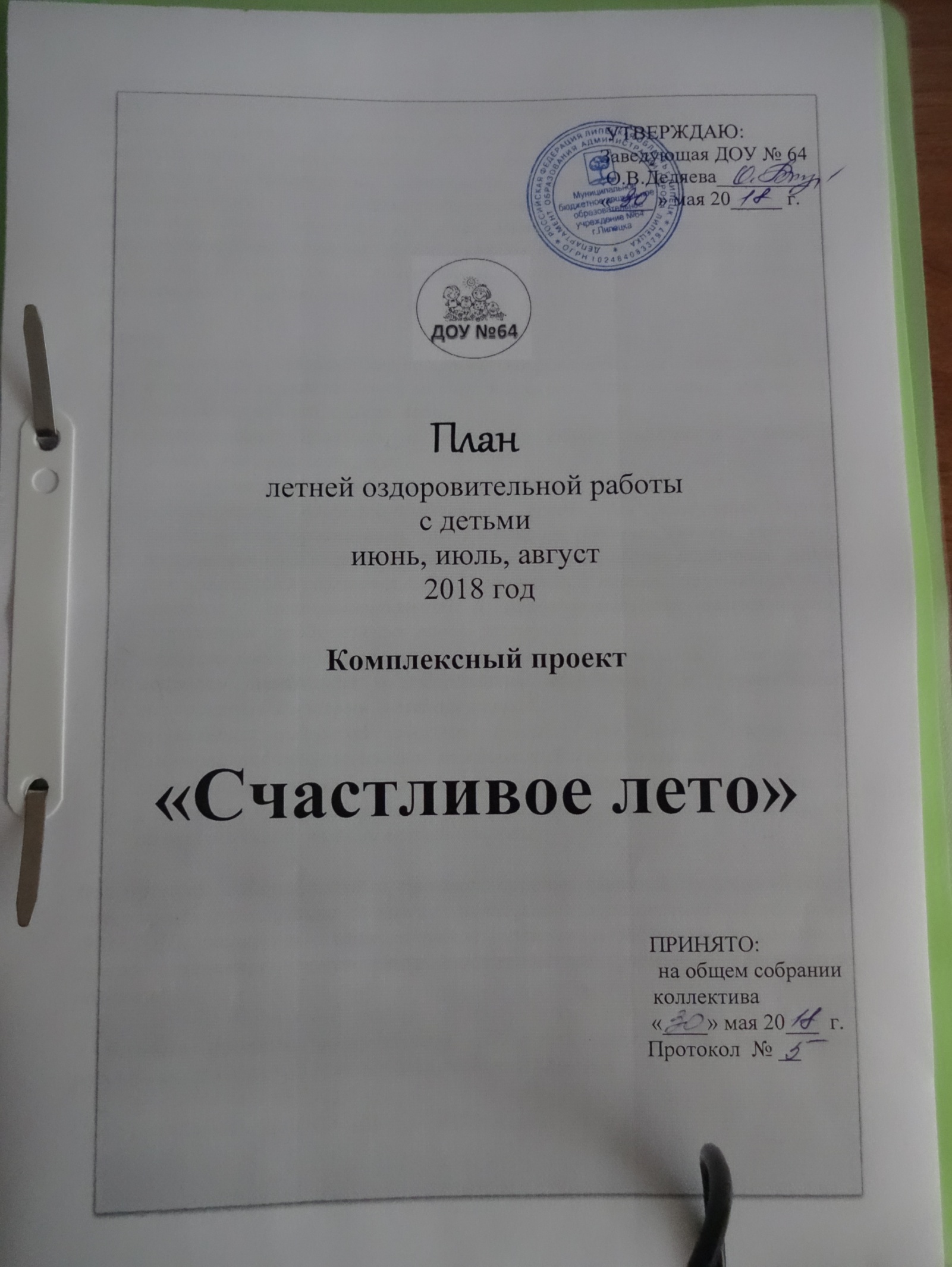 Цель: создание  максимально эффективных условий  по  охране  и  укреплению  здоровья, предупреждению  заболеваемости  и травматизма детей, обеспечению  оптимальной  двигательной  активности,  эмоциональному, личностному, познавательному, художественно-эстетическому, социально-коммуникативному, речевому  развитию дошкольников  в  летний  период, использование  эффективных  форм, методов и приемов  для  сохранения  и  укрепления  физического  и психического  здоровья  детей  в  совместных  мероприятиях  с  родителями.Задачи:  реализация системы мероприятий, направленных на оздоровление и физическое развитие детей за счет широкого   использования природных факторов: воздуха, солнца, воды;формирование привычки к здоровому образу жизни и развитию познавательного интереса;формирование навыков безопасного поведения;использование природно-предметной среды для следующих видов деятельности: организация труда в природе (цветник, огород, участок), организация познавательной деятельности, организация различных  видов  игр, организация различных видов  двигательной  активности, наблюдений, опытно – экспериментальной и исследовательской деятельности, организация   продуктивных  видов  деятельности;осуществление педагогического и санитарного просвещения родителей по вопросам воспитания и оздоровления, вовлечение  в  совместные  мероприятия  с  детьми  в летний  период.организация широкого спектра отдыха для детей, обеспечение эмоционально-психологической комфортности воспитанников;организация индивидуальной педагогической работы по закреплению знаний и навыков с учетом зоны ближайшего развития детей, обогащение знаний об окружающем, явлений летней природы.Вид проекта: информационный, практико-ориентированный, творческий (сбор информации и реализация её через   интеграцию образовательных областей ФГОС ДО: социально-коммуникативное развитие, познавательное развитие, речевое развитие, художественно-эстетическое развитие, физическое развитие).Участники проекта: воспитанники ДОУ, педагогические и медицинские работники,  родители(законные представители детей).Срок реализации проекта: июнь – август 2018 г.Принципы проекта: учет возрастных, психофизических, индивидуально - личностных особенностей детей;системность и культуросообразность  педагогического  процесса;принцип  деятельностного  подхода  к  организации  образовательной  деятельности;комплексность  и  интегративность.Этапы реализации проектаОрганизационно - информационный:1.1.  Создание условий для летней оздоровительной работы:подготовка ДОУ: изучение нормативных документов, издание  приказов, проведение  инструктажа  с работниками  по  охране  труда и укреплению   здоровья  детей  в летний  период, организация  режима  дня, режима  питания, физического  развития  и воспитания;смотр «Улыбки лета» (создание условий  и  подготовка  к летней  оздоровительной  работе  ДОУ педагогического  коллектива).          1.2.  Организационные консультации  по   оздоровлению  и закаливанию  детей  в летний  период.Оздоровительный:- создание  условий  для  оздоровления и  закаливания  детей;- мониторинг  состояния  здоровья  детей;- рациональная  организация  двигательной  деятельности;- система  эффективного  закаливания;- лечебно – профилактическая  работа;- комплекс психогигиенических  мероприятий;- консультативно – информационная  работа  педагогов  и  родителей.Организационно-методический:- организация  консультаций;- организация  тематических  выставок;- разработка  методических  рекомендаций;- оборудование  и пополнение  методического  кабинета.Познавательный   (реализуется  по  комплексно – тематическому  планированию  на  летний  оздоровительный  период.) Творческий:- летние  праздники  и  развлечения;- Дни  Здоровья, Дни творчества;- целевые  прогулки  и экскурсии;- организация  выставок  детского  творчества.Административно – управленческий  контроль:- контроль  и  руководство  оздоровительной  работой;- административно – хозяйственная  деятельность.Заключительный:- сравнительный  анализ летней  оздоровительной  работы;- мониторинг  состояния  здоровья детей;- подведение  итогов летней  оздоровительной  работы (результативность проектной  деятельности).Предполагаемый  результат: снижение  заболеваемости детей  дошкольного  возраста;оздоровление  и закаливание  детей  в летний  период;увеличение показателя  естественного  прироста физического  развития  детей  в летний  период;увеличение показателя прироста   физических  качеств  детей свыше  15 %  за  счет  эффективного  использования  естественных  природных  факторов  природы  и  целенаправленной  системы  физического  воспитания;вовлечение в физкультурно-оздоровительное пространство детского сада детей, родителей;осознание взрослыми и детьми понятия «здоровье» и влияния образа жизни на состояние здоровья;формирование  стойкой привычки  к  здоровому  образу  жизни, семейной  позиции  на  активный  отдых  детей и родителей.I  Этап:  организационно - информационный II Этап: оздоровительный III Этап:  организационно - методический IV  Этап:  познавательный (комплексно-тематическое планирование работы с детьми)Июнь  Август  V Этап: ТворческийИюньИюльАвгустVI   Этап: административно – управленческий  контрольVII  этап: заключительныйНормативно-правовая база по подготовке и проведению летней оздоровительной работыНормативно-правовые документы по организации летней оздоровительной работы в ДОУ Закон РФ от 29.12.2012 № 273-ФЗ "Об образовании";"Об утверждении СанПиН 2.4.1.3049-13 "Санитарно эпидемиологические требования к устройству, содержанию и организации режима работы дошкольных образовательных организаций" от 29.05.2013 г. Приказ Минобразования России от 16.07.2002 № 2715/227/166/19 "О совершенствовании процесса физического воспитания в образовательных учреждениях РФ";  Методические рекомендации об организации летней оздоровительной работы с детьми в дошкольных учреждениях" от 20.06.1986 № 11-22/6-20; Методические рекомендации "Проведение физкультурных занятий на открытом воздухе с детьми 5–7 лет в дошкольных учреждениях» от 29.10.1984 № 11-14/26-6; Методические рекомендации по закаливанию детей в дошкольных учреждениях от 16.06.1980 № 11-49/6-29; Нормативно-правовые документы по организации питания в летний оздоровительный периодЗакон РФ от 29.12.2012 № 273-ФЗ "Об образовании";ФЗ «О санитарно-эпидемиологическом благополучии населения» от 30.03.1999 № 52 – ФЗ, * Постановление Правительства РФ от 24.07.2000 №554 ФЗ от 02.01.2000  №29-ФЗ «О качестве и безопасности пищевых продуктов»,Нормы физиологических потребностей в пищевых веществах и энергии для различных групп населения, № 5786-91, утв. Минздравом СССР СанПиН 2.3.2.1078-01 «Гигиенические требования безопасности и пищевой ценности пищевых продуктов. Санитарно-эпидемические правила и нормативы» (с изм. и доп. №1 СанПиН 2.3.2.1153-02 и №2 СанПиН 2.3.2.1280-02)СанПиН 2.3.2.1324-03 «Гигиенические требования к срокам годности и условиям хранения пищевых продуктов»СанПиН 42-123-4717-88 «Рекомендуемые (регламентированные) уровни содержания витаминов в витаминизированных пищевых продуктах»СанПиН 2.3.2.12930-03 «Гигиенические требования по применению пищевых добавок»СанПиН 2.1.4.1074-01 «Питьевая вода. Гигиенические требования к качеству систем питевого водоснабжения. Контроль качества».СанПиН 2.4.1.2660-13 «Санитарно-эпидемические требования к устройству, содержанию и организации режима работы дошкольных организациях».СанПиН 2.3.2.1940-05 «Организация детского питания», утв. Главным госуд. санитарным врачом РФ 17.01.2005Письмо Минздрава РФ от 23.0-6.2003г. №13-16/42 «Об обеспечении общеобразовательных учреждений йодированной солью и пищевыми продуктами, обогащенными микронутриентами»;Устав ДОУ, Коллективного договора, Правил внутреннего трудового распорядка ДОУ.№ п/пСодержаниеСрок  реализацииИсполнители1.Общее  собрание  трудового  коллектива «Подготовка  и  проведение, утверждение плана  летней  оздоровительной  работы ДОУ»майпредседатель  общего  собрания,заведующая  ДОУДедяева О.В.2.Изучение   нормативных  документов  регламентирующих  деятельность  ДОУ  в летний  период (см. Приложение)майзаведующая  ДОУ Дедяева О.В. заместитель  заведующейСагадина Н.В. старший воспитательОсманова И.И.3.Проведение инструктажа  с  сотрудниками:- организация  охраны  жизни  и здоровья  детей;- по  профилактике  детского  травматизма;- предупреждение  отравлений  ядовитыми  грибами  и растениями;- ОТ и выполнение  требований  ТБ на  рабочем  месте;- оказание  первой  помощи  при  солнечном  и тепловом  ударе;- профилактика  пищевых  отравлений и кишечных  инфекций;- проведение  туристических  походов  и экскурсий за  пределы  ДОУ;-  организация  и проведение  трудовой  деятельности  с детьми в  огороде, цветнике, участке).- массовых  мероприятий;- по  проведению  спортивных  и подвижных игр, спортивных  соревнований;- правила  оказания  первой  помощи;майзаведующая  ДОУ Дедяева О.В. заместитель  заведующейСагадина Н.В. старший воспитатель Османова И.И.4.Проведение  инструктажа  с детьми:- по  предупреждению  травматизма;- соблюдение  правил  поведения  в природе;- соблюдение  правил  поведения во  время  выхода  за  территорию  детского  сада;Воспитатели всех групп ДОУ  5.Издание приказов:- о  введении  летнего  режима  пребывания  детей  в ДОУ;- об  организации  работы  групп  по  летнему  плану  работы;- об  организации  приема  вновь  поступающих детей;- об  организации  питания  детей  по  летнему меню.майиюньмайзаведующая  ДОУ Дедяева О.В.6.Организация  и проведение  консультаций для воспитателей  и  специалистов:- «Рациональное использование  методической    литература для работы с детьми в летний оздоровительный период в соответствии с ФГОС»- «Мы с веревочкой играем и здоровье укрепляем»;- «Организация  детского  творчества  летом в соответствии с ФГОС ДО»;- «Организация  тематических  площадок  на территории  ДОУ в соответствии с ФГОС ДО»;- «Использование существующих прогулочных площадок для обеспечения необходимой двигательной активности детей»;- «Организация с детьми  работы в цветнике и огороде».май, июнь, июль Старший воспитатель Османова И.И.7.Административно – хозяйственная  работа:- завоз  песка;-ремонт  и покраска  песочниц  и  оборудования  на  участках;- нанесение  разметки для  подвижных  и спортивных игр, беговой  дорожки, городка  по  ПДД;-оборудование  дорожек  Здоровья  на  участке  ДОУ;- подготовка  спортивной  площадки;- обновление и пополнение выносного  оборудования для  различных  видов  деятельности (трудовой, познавательной, физкультурной и пр.).майзаведующая  ДОУ Дедяева О.В. заместитель  заведующейСагадина Н.В. старший воспитательОсманова И.И. 8.Взаимодействие  с  семьей:Консультация «Водные процедуры – профилактика  простудных  заболеваний».Работа  с  родителями  детей, не  посещающих  д/с: посещение  консультационного  пункта, коррекционная  работы  педагога – психолога, приглашение на совместные  с родителями  мероприятия.Работа  с  родителями  детей, зачисленных  в д/с. Адаптация  детей  раннего  возраста: психологическое  сопровождение  адаптационного  периода  в  группах  раннего возраста, создание  условий  для комфортного эмоционального  пребывания  детей (утро  радостных  встреч, музыкатерапия, цветотерапия  и пр.), рекомендации  психолога  родителям  вновь поступающих  детей.Стендовая  информация о закаливание  детского  организма  в летний  период;- телефон  доверия;- беседы  по  запросам;- доска  объявлений.июнь, июль,августзаместитель  заведующейСагадина Н.В. старший воспитатель Османова И.И.педагог-психологЛосихина О.А.№ п/пСодержание  работыВозраст детейСрокИсполнителиОрганизация двигательной  активности  детей   через  интеграцию  образовательных  областейвсе  группыв течение  ЛОПвоспитатели, инструктор  по ф/кОрганизация  приема  детей, утренней  гимнастики, образовательной деятельности  по  физической  культуре  на  свежем  воздухе.все  группыв течение  ЛОПвоспитатели, инструктор  по ф/кПроведение  антропоментрических  измерений,  медицинского осмотра врачом - педиатромвсе  группыпо  плану   поликлиники №1Создание  условий  для  повышения  двигательной  активности детей  на  свежем  воздухе:  1) обновление  и приобретение  спортивного и игрового  оборудования для  организации  физической  культуры (для п/и, спортивных  игр, катание на  велосипеде, самокате и пр.); 2) организация подвижных  игр,   подвижных игр с правилами;   игровых упражнений, игровых     ситуаций с включением разных форм двигательной активности детей; 3) НОД  по  физической  культуре; 4) организация спортивных  игр, спортивных праздников, досугов; 5) «динамические часы», организация пеших походов и др.;6) оборудование  дорожек  здоровья на каждом  участке;все  группыв течение  ЛОПзаместитель  заведующей Коновалова И.А.,  воспитатели, инструктор  по ф/кОсуществление:  - закаливания  в течение  дня   в соответствии с  разработанной  системой  закаливания  ДОУ (солнечные  ванны; босохождение,  ауриколомассаж,  воздушные  ванны, сон  при   открытых  окнах);- бодрящая гимнастика;-  обширное  умывание;-  обливание  ног; - дыхательные упражнениявсе  группыв течение  ЛОПВоспитатели всех группБеседы  с детьми  по  предупреждению желудочно – кишечных  заболеваний, микроспории.все  группыв течение  ЛОПВоспитатели всех группИндивидуальная  и подгрупповая  работа  с  детьми  по  обогащению  двигательного  опыта, формирования  физических  качеств и навыков на  прогулке.все  группыв течение  ЛОП воспитатели, инструктор  по ф/кЕжедневная  витаминизация  блюд.все группыв течение  ЛОП9Работа  с  часто  болеющими детьми(по  плану  старшей  м/с).часто  болеющие  детив течение  ЛОПВоспитатели всех групп№ п/пСодержаниеСрок  реализацииИсполнители1.Консультации  для  педагогов:- «О  правильной  организации  закаливающих  процедур в условиях ДОУ»;- «Оказание  первой  медицинской  помощи в условиях ДОУ»;- «Организация  работы  в летний  период»;- «Планирование и организация  спортивных  игр  на  прогулке»;- «Организация  детского  творчества»-«Организация  адаптационного  периода» (для  молодых  специалистов, воспитателей  групп  младшего  возраста);- «Создание  развивающей предметно-пространственной  среды в группе  на участке в ЛОП»  в течение  ЛОП заместитель  заведующейСагадина Н.В. старший воспитатель Османова И.И.педагог-психологЛосихина О.А.Инструктор по ф/к2.Семинар:- «Система  закаливания  летом» (профилактические  мероприятия  и их  влияние  на  детский  организм, закаливание  в летние  месяцы, методы, приемы, способы  проведения  закаливающих  мероприятий, требования  к организации  закаливания, ограничения  для  проведения  данных  процедур)Семинар – практикум:1)  "Совершенствование общения педагогов и родителей, развитие коммуникативных навыков, техники  для установления позитивных отношений»2) «Игры  в адаптационный  период» (для  воспитателей групп младшего  возраста, молодых  специалистов).3) «Организация летней оздоровительной работы, реализация ФГОС в ДОУ».в течение  ЛОП заместитель  заведующейСагадина Н.В. старший воспитатель Османова И.И.педагог-психологЛосихина О.А.Инструктор по ф/к3.Оформление  санитарных  бюллетеней:- кишечная  инфекция;- предупреждение  травматизма;- овощи, фрукты, витаминыв течение  ЛОП  старший воспитатель Османова И.И.Инструктор по ф/к4.Тематическая  выставка  организации  образовательного  процесса  в летний  период:- «Организация  поисково – исследовательской  деятельности»;- «Организация  физкультурно – оздоровительной  работы  летом»;- «Организация  спортивных  игр  с детьми»;- «Создание  развивающей  среды  на участке».в течение  ЛОПстарший воспитатель Османова И.И.Инструктор по ф/к5.Подготовка  методических  рекомендаций:- организация  работы  по  двигательной  деятельности с детьми  в ЛОП;- Оборудование  Центров  развития;- Организация  образовательного  пространства и  развивающей  среды  в  работе  с детьми.в течение  ЛОПзаместитель  заведующейСагадина Н.В. старший воспитатель Османова И.И.педагог-психологЛосихина О.А. 6.Смотры-конкурсы:- «Летние истории» (создание  условий  для ЛОП);- подготовка групп к новому  учебному  году.в течение  ЛОПзаместитель  заведующейСагадина Н.В. старший воспитатель  Османова И.И. 7.Индивидуальная  работа  с  педагогами (по запросам)в течение  ЛОПзаместитель  заведующейСагадина Н.В. старший воспитательОсманова И.И. педагог-психологЛосихина О.А. День неделиДень неделиДень неделиДень неделиДень неделиТематикаТематикаМероприятияМероприятияМероприятияМероприятияМероприятияМероприятияМероприятияМероприятияМероприятияМероприятияМероприятияМероприятияМероприятияМероприятияМероприятияОтветственные Ответственные Ответственные Ответственные Ответственные Ответственные Ответственные Ответственные пятница1пятница1пятница1пятница1пятница11 июня – международный день защиты детей1 июня – международный день защиты детейМузыкально – спортивный праздник «Детство – это я и ты»Чтение: «Всемирный день ребенка», «Нашим детям» Н. Майданик Права детей в стихахКонкурс рисунка «Счастливое детство»Музыкально – спортивный праздник «Детство – это я и ты»Чтение: «Всемирный день ребенка», «Нашим детям» Н. Майданик Права детей в стихахКонкурс рисунка «Счастливое детство»Музыкально – спортивный праздник «Детство – это я и ты»Чтение: «Всемирный день ребенка», «Нашим детям» Н. Майданик Права детей в стихахКонкурс рисунка «Счастливое детство»Музыкально – спортивный праздник «Детство – это я и ты»Чтение: «Всемирный день ребенка», «Нашим детям» Н. Майданик Права детей в стихахКонкурс рисунка «Счастливое детство»Музыкально – спортивный праздник «Детство – это я и ты»Чтение: «Всемирный день ребенка», «Нашим детям» Н. Майданик Права детей в стихахКонкурс рисунка «Счастливое детство»Музыкально – спортивный праздник «Детство – это я и ты»Чтение: «Всемирный день ребенка», «Нашим детям» Н. Майданик Права детей в стихахКонкурс рисунка «Счастливое детство»Музыкально – спортивный праздник «Детство – это я и ты»Чтение: «Всемирный день ребенка», «Нашим детям» Н. Майданик Права детей в стихахКонкурс рисунка «Счастливое детство»Музыкально – спортивный праздник «Детство – это я и ты»Чтение: «Всемирный день ребенка», «Нашим детям» Н. Майданик Права детей в стихахКонкурс рисунка «Счастливое детство»Музыкально – спортивный праздник «Детство – это я и ты»Чтение: «Всемирный день ребенка», «Нашим детям» Н. Майданик Права детей в стихахКонкурс рисунка «Счастливое детство»Музыкально – спортивный праздник «Детство – это я и ты»Чтение: «Всемирный день ребенка», «Нашим детям» Н. Майданик Права детей в стихахКонкурс рисунка «Счастливое детство»Музыкально – спортивный праздник «Детство – это я и ты»Чтение: «Всемирный день ребенка», «Нашим детям» Н. Майданик Права детей в стихахКонкурс рисунка «Счастливое детство»Музыкально – спортивный праздник «Детство – это я и ты»Чтение: «Всемирный день ребенка», «Нашим детям» Н. Майданик Права детей в стихахКонкурс рисунка «Счастливое детство»Музыкально – спортивный праздник «Детство – это я и ты»Чтение: «Всемирный день ребенка», «Нашим детям» Н. Майданик Права детей в стихахКонкурс рисунка «Счастливое детство»Музыкально – спортивный праздник «Детство – это я и ты»Чтение: «Всемирный день ребенка», «Нашим детям» Н. Майданик Права детей в стихахКонкурс рисунка «Счастливое детство»Музыкально – спортивный праздник «Детство – это я и ты»Чтение: «Всемирный день ребенка», «Нашим детям» Н. Майданик Права детей в стихахКонкурс рисунка «Счастливое детство»Заместители заведующейМузыкальный руководительИнструктор по ф/кВоспитатели группЗаместители заведующейМузыкальный руководительИнструктор по ф/кВоспитатели группЗаместители заведующейМузыкальный руководительИнструктор по ф/кВоспитатели группЗаместители заведующейМузыкальный руководительИнструктор по ф/кВоспитатели группЗаместители заведующейМузыкальный руководительИнструктор по ф/кВоспитатели группЗаместители заведующейМузыкальный руководительИнструктор по ф/кВоспитатели группЗаместители заведующейМузыкальный руководительИнструктор по ф/кВоспитатели группЗаместители заведующейМузыкальный руководительИнструктор по ф/кВоспитатели групппонедельник4понедельник4понедельник4понедельник4понедельник4День книжек – малышекДень книжек – малышекОформление книжных уголков в группах.Чтение художественной литературыПоказ разных видов спектаклейДраматизация сказокРисование «По страницам любимых сказок»Изготовление книжек-малышекСоставление коллажа по сюжету литературных произведенийЛитературная викторина «В мире сказки»Выставка книг «Русские народные сказки»Выставка поделок, игрушек-самоделок «Герои волшебных русских сказок»Выставка детских рисунков «Эти волшебные сказки», «Мы – иллюстраторы»П/и: «Пузырь», «Поймай комара», «Воробушки и автомобиль» Оформление книжных уголков в группах.Чтение художественной литературыПоказ разных видов спектаклейДраматизация сказокРисование «По страницам любимых сказок»Изготовление книжек-малышекСоставление коллажа по сюжету литературных произведенийЛитературная викторина «В мире сказки»Выставка книг «Русские народные сказки»Выставка поделок, игрушек-самоделок «Герои волшебных русских сказок»Выставка детских рисунков «Эти волшебные сказки», «Мы – иллюстраторы»П/и: «Пузырь», «Поймай комара», «Воробушки и автомобиль» Оформление книжных уголков в группах.Чтение художественной литературыПоказ разных видов спектаклейДраматизация сказокРисование «По страницам любимых сказок»Изготовление книжек-малышекСоставление коллажа по сюжету литературных произведенийЛитературная викторина «В мире сказки»Выставка книг «Русские народные сказки»Выставка поделок, игрушек-самоделок «Герои волшебных русских сказок»Выставка детских рисунков «Эти волшебные сказки», «Мы – иллюстраторы»П/и: «Пузырь», «Поймай комара», «Воробушки и автомобиль» Оформление книжных уголков в группах.Чтение художественной литературыПоказ разных видов спектаклейДраматизация сказокРисование «По страницам любимых сказок»Изготовление книжек-малышекСоставление коллажа по сюжету литературных произведенийЛитературная викторина «В мире сказки»Выставка книг «Русские народные сказки»Выставка поделок, игрушек-самоделок «Герои волшебных русских сказок»Выставка детских рисунков «Эти волшебные сказки», «Мы – иллюстраторы»П/и: «Пузырь», «Поймай комара», «Воробушки и автомобиль» Оформление книжных уголков в группах.Чтение художественной литературыПоказ разных видов спектаклейДраматизация сказокРисование «По страницам любимых сказок»Изготовление книжек-малышекСоставление коллажа по сюжету литературных произведенийЛитературная викторина «В мире сказки»Выставка книг «Русские народные сказки»Выставка поделок, игрушек-самоделок «Герои волшебных русских сказок»Выставка детских рисунков «Эти волшебные сказки», «Мы – иллюстраторы»П/и: «Пузырь», «Поймай комара», «Воробушки и автомобиль» Оформление книжных уголков в группах.Чтение художественной литературыПоказ разных видов спектаклейДраматизация сказокРисование «По страницам любимых сказок»Изготовление книжек-малышекСоставление коллажа по сюжету литературных произведенийЛитературная викторина «В мире сказки»Выставка книг «Русские народные сказки»Выставка поделок, игрушек-самоделок «Герои волшебных русских сказок»Выставка детских рисунков «Эти волшебные сказки», «Мы – иллюстраторы»П/и: «Пузырь», «Поймай комара», «Воробушки и автомобиль» Оформление книжных уголков в группах.Чтение художественной литературыПоказ разных видов спектаклейДраматизация сказокРисование «По страницам любимых сказок»Изготовление книжек-малышекСоставление коллажа по сюжету литературных произведенийЛитературная викторина «В мире сказки»Выставка книг «Русские народные сказки»Выставка поделок, игрушек-самоделок «Герои волшебных русских сказок»Выставка детских рисунков «Эти волшебные сказки», «Мы – иллюстраторы»П/и: «Пузырь», «Поймай комара», «Воробушки и автомобиль» Оформление книжных уголков в группах.Чтение художественной литературыПоказ разных видов спектаклейДраматизация сказокРисование «По страницам любимых сказок»Изготовление книжек-малышекСоставление коллажа по сюжету литературных произведенийЛитературная викторина «В мире сказки»Выставка книг «Русские народные сказки»Выставка поделок, игрушек-самоделок «Герои волшебных русских сказок»Выставка детских рисунков «Эти волшебные сказки», «Мы – иллюстраторы»П/и: «Пузырь», «Поймай комара», «Воробушки и автомобиль» Оформление книжных уголков в группах.Чтение художественной литературыПоказ разных видов спектаклейДраматизация сказокРисование «По страницам любимых сказок»Изготовление книжек-малышекСоставление коллажа по сюжету литературных произведенийЛитературная викторина «В мире сказки»Выставка книг «Русские народные сказки»Выставка поделок, игрушек-самоделок «Герои волшебных русских сказок»Выставка детских рисунков «Эти волшебные сказки», «Мы – иллюстраторы»П/и: «Пузырь», «Поймай комара», «Воробушки и автомобиль» Оформление книжных уголков в группах.Чтение художественной литературыПоказ разных видов спектаклейДраматизация сказокРисование «По страницам любимых сказок»Изготовление книжек-малышекСоставление коллажа по сюжету литературных произведенийЛитературная викторина «В мире сказки»Выставка книг «Русские народные сказки»Выставка поделок, игрушек-самоделок «Герои волшебных русских сказок»Выставка детских рисунков «Эти волшебные сказки», «Мы – иллюстраторы»П/и: «Пузырь», «Поймай комара», «Воробушки и автомобиль» Оформление книжных уголков в группах.Чтение художественной литературыПоказ разных видов спектаклейДраматизация сказокРисование «По страницам любимых сказок»Изготовление книжек-малышекСоставление коллажа по сюжету литературных произведенийЛитературная викторина «В мире сказки»Выставка книг «Русские народные сказки»Выставка поделок, игрушек-самоделок «Герои волшебных русских сказок»Выставка детских рисунков «Эти волшебные сказки», «Мы – иллюстраторы»П/и: «Пузырь», «Поймай комара», «Воробушки и автомобиль» Оформление книжных уголков в группах.Чтение художественной литературыПоказ разных видов спектаклейДраматизация сказокРисование «По страницам любимых сказок»Изготовление книжек-малышекСоставление коллажа по сюжету литературных произведенийЛитературная викторина «В мире сказки»Выставка книг «Русские народные сказки»Выставка поделок, игрушек-самоделок «Герои волшебных русских сказок»Выставка детских рисунков «Эти волшебные сказки», «Мы – иллюстраторы»П/и: «Пузырь», «Поймай комара», «Воробушки и автомобиль» Оформление книжных уголков в группах.Чтение художественной литературыПоказ разных видов спектаклейДраматизация сказокРисование «По страницам любимых сказок»Изготовление книжек-малышекСоставление коллажа по сюжету литературных произведенийЛитературная викторина «В мире сказки»Выставка книг «Русские народные сказки»Выставка поделок, игрушек-самоделок «Герои волшебных русских сказок»Выставка детских рисунков «Эти волшебные сказки», «Мы – иллюстраторы»П/и: «Пузырь», «Поймай комара», «Воробушки и автомобиль» Оформление книжных уголков в группах.Чтение художественной литературыПоказ разных видов спектаклейДраматизация сказокРисование «По страницам любимых сказок»Изготовление книжек-малышекСоставление коллажа по сюжету литературных произведенийЛитературная викторина «В мире сказки»Выставка книг «Русские народные сказки»Выставка поделок, игрушек-самоделок «Герои волшебных русских сказок»Выставка детских рисунков «Эти волшебные сказки», «Мы – иллюстраторы»П/и: «Пузырь», «Поймай комара», «Воробушки и автомобиль» Оформление книжных уголков в группах.Чтение художественной литературыПоказ разных видов спектаклейДраматизация сказокРисование «По страницам любимых сказок»Изготовление книжек-малышекСоставление коллажа по сюжету литературных произведенийЛитературная викторина «В мире сказки»Выставка книг «Русские народные сказки»Выставка поделок, игрушек-самоделок «Герои волшебных русских сказок»Выставка детских рисунков «Эти волшебные сказки», «Мы – иллюстраторы»П/и: «Пузырь», «Поймай комара», «Воробушки и автомобиль» Воспитатели группВоспитатели группВоспитатели группВоспитатели группВоспитатели группВоспитатели группВоспитатели группВоспитатели группвторник5вторник5вторник5вторник5вторник5  Всемирный день охраны окружающей среды  Всемирный день охраны окружающей средыРассматривание альбомов: «Животные»,  «Птицы»,  «Цветы»…Рассматривание/ знакомство со знаками «Правила поведения в природе»Изготовление знаков  «Береги природу»Рисование: «Краски лета», «Летний пейзаж»Опыты с песком и водойСтроительная игра «Терем для животных»Составление памяток по охране окружающей средыКонкурс семейной газеты «Чистый город»П/и: «Зайцы в огороде», «Ловишки», «Я знаю 5 названий…» - с мячом»Рассматривание альбомов: «Животные»,  «Птицы»,  «Цветы»…Рассматривание/ знакомство со знаками «Правила поведения в природе»Изготовление знаков  «Береги природу»Рисование: «Краски лета», «Летний пейзаж»Опыты с песком и водойСтроительная игра «Терем для животных»Составление памяток по охране окружающей средыКонкурс семейной газеты «Чистый город»П/и: «Зайцы в огороде», «Ловишки», «Я знаю 5 названий…» - с мячом»Рассматривание альбомов: «Животные»,  «Птицы»,  «Цветы»…Рассматривание/ знакомство со знаками «Правила поведения в природе»Изготовление знаков  «Береги природу»Рисование: «Краски лета», «Летний пейзаж»Опыты с песком и водойСтроительная игра «Терем для животных»Составление памяток по охране окружающей средыКонкурс семейной газеты «Чистый город»П/и: «Зайцы в огороде», «Ловишки», «Я знаю 5 названий…» - с мячом»Рассматривание альбомов: «Животные»,  «Птицы»,  «Цветы»…Рассматривание/ знакомство со знаками «Правила поведения в природе»Изготовление знаков  «Береги природу»Рисование: «Краски лета», «Летний пейзаж»Опыты с песком и водойСтроительная игра «Терем для животных»Составление памяток по охране окружающей средыКонкурс семейной газеты «Чистый город»П/и: «Зайцы в огороде», «Ловишки», «Я знаю 5 названий…» - с мячом»Рассматривание альбомов: «Животные»,  «Птицы»,  «Цветы»…Рассматривание/ знакомство со знаками «Правила поведения в природе»Изготовление знаков  «Береги природу»Рисование: «Краски лета», «Летний пейзаж»Опыты с песком и водойСтроительная игра «Терем для животных»Составление памяток по охране окружающей средыКонкурс семейной газеты «Чистый город»П/и: «Зайцы в огороде», «Ловишки», «Я знаю 5 названий…» - с мячом»Рассматривание альбомов: «Животные»,  «Птицы»,  «Цветы»…Рассматривание/ знакомство со знаками «Правила поведения в природе»Изготовление знаков  «Береги природу»Рисование: «Краски лета», «Летний пейзаж»Опыты с песком и водойСтроительная игра «Терем для животных»Составление памяток по охране окружающей средыКонкурс семейной газеты «Чистый город»П/и: «Зайцы в огороде», «Ловишки», «Я знаю 5 названий…» - с мячом»Рассматривание альбомов: «Животные»,  «Птицы»,  «Цветы»…Рассматривание/ знакомство со знаками «Правила поведения в природе»Изготовление знаков  «Береги природу»Рисование: «Краски лета», «Летний пейзаж»Опыты с песком и водойСтроительная игра «Терем для животных»Составление памяток по охране окружающей средыКонкурс семейной газеты «Чистый город»П/и: «Зайцы в огороде», «Ловишки», «Я знаю 5 названий…» - с мячом»Рассматривание альбомов: «Животные»,  «Птицы»,  «Цветы»…Рассматривание/ знакомство со знаками «Правила поведения в природе»Изготовление знаков  «Береги природу»Рисование: «Краски лета», «Летний пейзаж»Опыты с песком и водойСтроительная игра «Терем для животных»Составление памяток по охране окружающей средыКонкурс семейной газеты «Чистый город»П/и: «Зайцы в огороде», «Ловишки», «Я знаю 5 названий…» - с мячом»Рассматривание альбомов: «Животные»,  «Птицы»,  «Цветы»…Рассматривание/ знакомство со знаками «Правила поведения в природе»Изготовление знаков  «Береги природу»Рисование: «Краски лета», «Летний пейзаж»Опыты с песком и водойСтроительная игра «Терем для животных»Составление памяток по охране окружающей средыКонкурс семейной газеты «Чистый город»П/и: «Зайцы в огороде», «Ловишки», «Я знаю 5 названий…» - с мячом»Рассматривание альбомов: «Животные»,  «Птицы»,  «Цветы»…Рассматривание/ знакомство со знаками «Правила поведения в природе»Изготовление знаков  «Береги природу»Рисование: «Краски лета», «Летний пейзаж»Опыты с песком и водойСтроительная игра «Терем для животных»Составление памяток по охране окружающей средыКонкурс семейной газеты «Чистый город»П/и: «Зайцы в огороде», «Ловишки», «Я знаю 5 названий…» - с мячом»Рассматривание альбомов: «Животные»,  «Птицы»,  «Цветы»…Рассматривание/ знакомство со знаками «Правила поведения в природе»Изготовление знаков  «Береги природу»Рисование: «Краски лета», «Летний пейзаж»Опыты с песком и водойСтроительная игра «Терем для животных»Составление памяток по охране окружающей средыКонкурс семейной газеты «Чистый город»П/и: «Зайцы в огороде», «Ловишки», «Я знаю 5 названий…» - с мячом»Рассматривание альбомов: «Животные»,  «Птицы»,  «Цветы»…Рассматривание/ знакомство со знаками «Правила поведения в природе»Изготовление знаков  «Береги природу»Рисование: «Краски лета», «Летний пейзаж»Опыты с песком и водойСтроительная игра «Терем для животных»Составление памяток по охране окружающей средыКонкурс семейной газеты «Чистый город»П/и: «Зайцы в огороде», «Ловишки», «Я знаю 5 названий…» - с мячом»Рассматривание альбомов: «Животные»,  «Птицы»,  «Цветы»…Рассматривание/ знакомство со знаками «Правила поведения в природе»Изготовление знаков  «Береги природу»Рисование: «Краски лета», «Летний пейзаж»Опыты с песком и водойСтроительная игра «Терем для животных»Составление памяток по охране окружающей средыКонкурс семейной газеты «Чистый город»П/и: «Зайцы в огороде», «Ловишки», «Я знаю 5 названий…» - с мячом»Рассматривание альбомов: «Животные»,  «Птицы»,  «Цветы»…Рассматривание/ знакомство со знаками «Правила поведения в природе»Изготовление знаков  «Береги природу»Рисование: «Краски лета», «Летний пейзаж»Опыты с песком и водойСтроительная игра «Терем для животных»Составление памяток по охране окружающей средыКонкурс семейной газеты «Чистый город»П/и: «Зайцы в огороде», «Ловишки», «Я знаю 5 названий…» - с мячом»Рассматривание альбомов: «Животные»,  «Птицы»,  «Цветы»…Рассматривание/ знакомство со знаками «Правила поведения в природе»Изготовление знаков  «Береги природу»Рисование: «Краски лета», «Летний пейзаж»Опыты с песком и водойСтроительная игра «Терем для животных»Составление памяток по охране окружающей средыКонкурс семейной газеты «Чистый город»П/и: «Зайцы в огороде», «Ловишки», «Я знаю 5 названий…» - с мячом»Воспитатели группВоспитатели группВоспитатели группВоспитатели группВоспитатели группВоспитатели группВоспитатели группВоспитатели группсреда6среда6среда6среда6среда66 июня – Пушкинский день  6 июня – Пушкинский день    Оформление  группыЧтение произведений А.С. Пушкина: «Ветер по морю гуляет», «Месяц, месяц…», «Ветер, ветер…», «Сказка о царе Салтане…», «Сказка о мертвой царевне и  о семи богатырях», «Сказка о рыбаке и рыбке»Рассматривание иллюстраций к произведениям автораПрослушивание произведений в аудиозаписиКонкурс рисунка «Моя любимая сказка»Пушкинские чтения – конкурс чтецовС/р игра: «Библиотека»Сюжетные, п/и.   Оформление  группыЧтение произведений А.С. Пушкина: «Ветер по морю гуляет», «Месяц, месяц…», «Ветер, ветер…», «Сказка о царе Салтане…», «Сказка о мертвой царевне и  о семи богатырях», «Сказка о рыбаке и рыбке»Рассматривание иллюстраций к произведениям автораПрослушивание произведений в аудиозаписиКонкурс рисунка «Моя любимая сказка»Пушкинские чтения – конкурс чтецовС/р игра: «Библиотека»Сюжетные, п/и.   Оформление  группыЧтение произведений А.С. Пушкина: «Ветер по морю гуляет», «Месяц, месяц…», «Ветер, ветер…», «Сказка о царе Салтане…», «Сказка о мертвой царевне и  о семи богатырях», «Сказка о рыбаке и рыбке»Рассматривание иллюстраций к произведениям автораПрослушивание произведений в аудиозаписиКонкурс рисунка «Моя любимая сказка»Пушкинские чтения – конкурс чтецовС/р игра: «Библиотека»Сюжетные, п/и.   Оформление  группыЧтение произведений А.С. Пушкина: «Ветер по морю гуляет», «Месяц, месяц…», «Ветер, ветер…», «Сказка о царе Салтане…», «Сказка о мертвой царевне и  о семи богатырях», «Сказка о рыбаке и рыбке»Рассматривание иллюстраций к произведениям автораПрослушивание произведений в аудиозаписиКонкурс рисунка «Моя любимая сказка»Пушкинские чтения – конкурс чтецовС/р игра: «Библиотека»Сюжетные, п/и.   Оформление  группыЧтение произведений А.С. Пушкина: «Ветер по морю гуляет», «Месяц, месяц…», «Ветер, ветер…», «Сказка о царе Салтане…», «Сказка о мертвой царевне и  о семи богатырях», «Сказка о рыбаке и рыбке»Рассматривание иллюстраций к произведениям автораПрослушивание произведений в аудиозаписиКонкурс рисунка «Моя любимая сказка»Пушкинские чтения – конкурс чтецовС/р игра: «Библиотека»Сюжетные, п/и.   Оформление  группыЧтение произведений А.С. Пушкина: «Ветер по морю гуляет», «Месяц, месяц…», «Ветер, ветер…», «Сказка о царе Салтане…», «Сказка о мертвой царевне и  о семи богатырях», «Сказка о рыбаке и рыбке»Рассматривание иллюстраций к произведениям автораПрослушивание произведений в аудиозаписиКонкурс рисунка «Моя любимая сказка»Пушкинские чтения – конкурс чтецовС/р игра: «Библиотека»Сюжетные, п/и.   Оформление  группыЧтение произведений А.С. Пушкина: «Ветер по морю гуляет», «Месяц, месяц…», «Ветер, ветер…», «Сказка о царе Салтане…», «Сказка о мертвой царевне и  о семи богатырях», «Сказка о рыбаке и рыбке»Рассматривание иллюстраций к произведениям автораПрослушивание произведений в аудиозаписиКонкурс рисунка «Моя любимая сказка»Пушкинские чтения – конкурс чтецовС/р игра: «Библиотека»Сюжетные, п/и.   Оформление  группыЧтение произведений А.С. Пушкина: «Ветер по морю гуляет», «Месяц, месяц…», «Ветер, ветер…», «Сказка о царе Салтане…», «Сказка о мертвой царевне и  о семи богатырях», «Сказка о рыбаке и рыбке»Рассматривание иллюстраций к произведениям автораПрослушивание произведений в аудиозаписиКонкурс рисунка «Моя любимая сказка»Пушкинские чтения – конкурс чтецовС/р игра: «Библиотека»Сюжетные, п/и.   Оформление  группыЧтение произведений А.С. Пушкина: «Ветер по морю гуляет», «Месяц, месяц…», «Ветер, ветер…», «Сказка о царе Салтане…», «Сказка о мертвой царевне и  о семи богатырях», «Сказка о рыбаке и рыбке»Рассматривание иллюстраций к произведениям автораПрослушивание произведений в аудиозаписиКонкурс рисунка «Моя любимая сказка»Пушкинские чтения – конкурс чтецовС/р игра: «Библиотека»Сюжетные, п/и.   Оформление  группыЧтение произведений А.С. Пушкина: «Ветер по морю гуляет», «Месяц, месяц…», «Ветер, ветер…», «Сказка о царе Салтане…», «Сказка о мертвой царевне и  о семи богатырях», «Сказка о рыбаке и рыбке»Рассматривание иллюстраций к произведениям автораПрослушивание произведений в аудиозаписиКонкурс рисунка «Моя любимая сказка»Пушкинские чтения – конкурс чтецовС/р игра: «Библиотека»Сюжетные, п/и.   Оформление  группыЧтение произведений А.С. Пушкина: «Ветер по морю гуляет», «Месяц, месяц…», «Ветер, ветер…», «Сказка о царе Салтане…», «Сказка о мертвой царевне и  о семи богатырях», «Сказка о рыбаке и рыбке»Рассматривание иллюстраций к произведениям автораПрослушивание произведений в аудиозаписиКонкурс рисунка «Моя любимая сказка»Пушкинские чтения – конкурс чтецовС/р игра: «Библиотека»Сюжетные, п/и.   Оформление  группыЧтение произведений А.С. Пушкина: «Ветер по морю гуляет», «Месяц, месяц…», «Ветер, ветер…», «Сказка о царе Салтане…», «Сказка о мертвой царевне и  о семи богатырях», «Сказка о рыбаке и рыбке»Рассматривание иллюстраций к произведениям автораПрослушивание произведений в аудиозаписиКонкурс рисунка «Моя любимая сказка»Пушкинские чтения – конкурс чтецовС/р игра: «Библиотека»Сюжетные, п/и.   Оформление  группыЧтение произведений А.С. Пушкина: «Ветер по морю гуляет», «Месяц, месяц…», «Ветер, ветер…», «Сказка о царе Салтане…», «Сказка о мертвой царевне и  о семи богатырях», «Сказка о рыбаке и рыбке»Рассматривание иллюстраций к произведениям автораПрослушивание произведений в аудиозаписиКонкурс рисунка «Моя любимая сказка»Пушкинские чтения – конкурс чтецовС/р игра: «Библиотека»Сюжетные, п/и.   Оформление  группыЧтение произведений А.С. Пушкина: «Ветер по морю гуляет», «Месяц, месяц…», «Ветер, ветер…», «Сказка о царе Салтане…», «Сказка о мертвой царевне и  о семи богатырях», «Сказка о рыбаке и рыбке»Рассматривание иллюстраций к произведениям автораПрослушивание произведений в аудиозаписиКонкурс рисунка «Моя любимая сказка»Пушкинские чтения – конкурс чтецовС/р игра: «Библиотека»Сюжетные, п/и.   Оформление  группыЧтение произведений А.С. Пушкина: «Ветер по морю гуляет», «Месяц, месяц…», «Ветер, ветер…», «Сказка о царе Салтане…», «Сказка о мертвой царевне и  о семи богатырях», «Сказка о рыбаке и рыбке»Рассматривание иллюстраций к произведениям автораПрослушивание произведений в аудиозаписиКонкурс рисунка «Моя любимая сказка»Пушкинские чтения – конкурс чтецовС/р игра: «Библиотека»Сюжетные, п/и. Воспитатели  группВоспитатели  группВоспитатели  группВоспитатели  группВоспитатели  группВоспитатели  группВоспитатели  группВоспитатели  группчетверг7четверг7четверг7четверг7четверг7День архитектурыДень архитектурыРассматривание альбома и книг «Мой город»;  иллюстраций с изображением архитектурных и строительных профессийД/и: «Дострой дом», «Найди выход» - лабиринт,Конструирование: «Моя любимая улица», «Мой дом», «Детская площадка», «Парк будущего»Постройки из пескаП/и: «Сделай фигуру», «Белое и черное», «Краски»С/р игра: «Строители города»Конкурс рисунка: «Город будущего» - совместно с родителямиРассматривание альбома и книг «Мой город»;  иллюстраций с изображением архитектурных и строительных профессийД/и: «Дострой дом», «Найди выход» - лабиринт,Конструирование: «Моя любимая улица», «Мой дом», «Детская площадка», «Парк будущего»Постройки из пескаП/и: «Сделай фигуру», «Белое и черное», «Краски»С/р игра: «Строители города»Конкурс рисунка: «Город будущего» - совместно с родителямиРассматривание альбома и книг «Мой город»;  иллюстраций с изображением архитектурных и строительных профессийД/и: «Дострой дом», «Найди выход» - лабиринт,Конструирование: «Моя любимая улица», «Мой дом», «Детская площадка», «Парк будущего»Постройки из пескаП/и: «Сделай фигуру», «Белое и черное», «Краски»С/р игра: «Строители города»Конкурс рисунка: «Город будущего» - совместно с родителямиРассматривание альбома и книг «Мой город»;  иллюстраций с изображением архитектурных и строительных профессийД/и: «Дострой дом», «Найди выход» - лабиринт,Конструирование: «Моя любимая улица», «Мой дом», «Детская площадка», «Парк будущего»Постройки из пескаП/и: «Сделай фигуру», «Белое и черное», «Краски»С/р игра: «Строители города»Конкурс рисунка: «Город будущего» - совместно с родителямиРассматривание альбома и книг «Мой город»;  иллюстраций с изображением архитектурных и строительных профессийД/и: «Дострой дом», «Найди выход» - лабиринт,Конструирование: «Моя любимая улица», «Мой дом», «Детская площадка», «Парк будущего»Постройки из пескаП/и: «Сделай фигуру», «Белое и черное», «Краски»С/р игра: «Строители города»Конкурс рисунка: «Город будущего» - совместно с родителямиРассматривание альбома и книг «Мой город»;  иллюстраций с изображением архитектурных и строительных профессийД/и: «Дострой дом», «Найди выход» - лабиринт,Конструирование: «Моя любимая улица», «Мой дом», «Детская площадка», «Парк будущего»Постройки из пескаП/и: «Сделай фигуру», «Белое и черное», «Краски»С/р игра: «Строители города»Конкурс рисунка: «Город будущего» - совместно с родителямиРассматривание альбома и книг «Мой город»;  иллюстраций с изображением архитектурных и строительных профессийД/и: «Дострой дом», «Найди выход» - лабиринт,Конструирование: «Моя любимая улица», «Мой дом», «Детская площадка», «Парк будущего»Постройки из пескаП/и: «Сделай фигуру», «Белое и черное», «Краски»С/р игра: «Строители города»Конкурс рисунка: «Город будущего» - совместно с родителямиРассматривание альбома и книг «Мой город»;  иллюстраций с изображением архитектурных и строительных профессийД/и: «Дострой дом», «Найди выход» - лабиринт,Конструирование: «Моя любимая улица», «Мой дом», «Детская площадка», «Парк будущего»Постройки из пескаП/и: «Сделай фигуру», «Белое и черное», «Краски»С/р игра: «Строители города»Конкурс рисунка: «Город будущего» - совместно с родителямиРассматривание альбома и книг «Мой город»;  иллюстраций с изображением архитектурных и строительных профессийД/и: «Дострой дом», «Найди выход» - лабиринт,Конструирование: «Моя любимая улица», «Мой дом», «Детская площадка», «Парк будущего»Постройки из пескаП/и: «Сделай фигуру», «Белое и черное», «Краски»С/р игра: «Строители города»Конкурс рисунка: «Город будущего» - совместно с родителямиРассматривание альбома и книг «Мой город»;  иллюстраций с изображением архитектурных и строительных профессийД/и: «Дострой дом», «Найди выход» - лабиринт,Конструирование: «Моя любимая улица», «Мой дом», «Детская площадка», «Парк будущего»Постройки из пескаП/и: «Сделай фигуру», «Белое и черное», «Краски»С/р игра: «Строители города»Конкурс рисунка: «Город будущего» - совместно с родителямиРассматривание альбома и книг «Мой город»;  иллюстраций с изображением архитектурных и строительных профессийД/и: «Дострой дом», «Найди выход» - лабиринт,Конструирование: «Моя любимая улица», «Мой дом», «Детская площадка», «Парк будущего»Постройки из пескаП/и: «Сделай фигуру», «Белое и черное», «Краски»С/р игра: «Строители города»Конкурс рисунка: «Город будущего» - совместно с родителямиРассматривание альбома и книг «Мой город»;  иллюстраций с изображением архитектурных и строительных профессийД/и: «Дострой дом», «Найди выход» - лабиринт,Конструирование: «Моя любимая улица», «Мой дом», «Детская площадка», «Парк будущего»Постройки из пескаП/и: «Сделай фигуру», «Белое и черное», «Краски»С/р игра: «Строители города»Конкурс рисунка: «Город будущего» - совместно с родителямиРассматривание альбома и книг «Мой город»;  иллюстраций с изображением архитектурных и строительных профессийД/и: «Дострой дом», «Найди выход» - лабиринт,Конструирование: «Моя любимая улица», «Мой дом», «Детская площадка», «Парк будущего»Постройки из пескаП/и: «Сделай фигуру», «Белое и черное», «Краски»С/р игра: «Строители города»Конкурс рисунка: «Город будущего» - совместно с родителямиРассматривание альбома и книг «Мой город»;  иллюстраций с изображением архитектурных и строительных профессийД/и: «Дострой дом», «Найди выход» - лабиринт,Конструирование: «Моя любимая улица», «Мой дом», «Детская площадка», «Парк будущего»Постройки из пескаП/и: «Сделай фигуру», «Белое и черное», «Краски»С/р игра: «Строители города»Конкурс рисунка: «Город будущего» - совместно с родителямиРассматривание альбома и книг «Мой город»;  иллюстраций с изображением архитектурных и строительных профессийД/и: «Дострой дом», «Найди выход» - лабиринт,Конструирование: «Моя любимая улица», «Мой дом», «Детская площадка», «Парк будущего»Постройки из пескаП/и: «Сделай фигуру», «Белое и черное», «Краски»С/р игра: «Строители города»Конкурс рисунка: «Город будущего» - совместно с родителямиВоспитатели группВоспитатели группВоспитатели группВоспитатели группВоспитатели группВоспитатели группВоспитатели группВоспитатели групппятница8пятница8пятница8пятница8пятница88 июня – всемирный день океанов8 июня – всемирный день океановОтгадывание загадок о водном миреРассматривание иллюстрацийИгра – путешествие «По дну океана вместе с Русалочкой»Знакомство с правилами поведения на водеКонкурс рисунков «Водное царство» - совместно с родителямиП/и: «Море волнуется», «Чей дальше» - с мячом», «Прятки»С/р игра: «В гостях у жителей подводного царства»Отгадывание загадок о водном миреРассматривание иллюстрацийИгра – путешествие «По дну океана вместе с Русалочкой»Знакомство с правилами поведения на водеКонкурс рисунков «Водное царство» - совместно с родителямиП/и: «Море волнуется», «Чей дальше» - с мячом», «Прятки»С/р игра: «В гостях у жителей подводного царства»Отгадывание загадок о водном миреРассматривание иллюстрацийИгра – путешествие «По дну океана вместе с Русалочкой»Знакомство с правилами поведения на водеКонкурс рисунков «Водное царство» - совместно с родителямиП/и: «Море волнуется», «Чей дальше» - с мячом», «Прятки»С/р игра: «В гостях у жителей подводного царства»Отгадывание загадок о водном миреРассматривание иллюстрацийИгра – путешествие «По дну океана вместе с Русалочкой»Знакомство с правилами поведения на водеКонкурс рисунков «Водное царство» - совместно с родителямиП/и: «Море волнуется», «Чей дальше» - с мячом», «Прятки»С/р игра: «В гостях у жителей подводного царства»Отгадывание загадок о водном миреРассматривание иллюстрацийИгра – путешествие «По дну океана вместе с Русалочкой»Знакомство с правилами поведения на водеКонкурс рисунков «Водное царство» - совместно с родителямиП/и: «Море волнуется», «Чей дальше» - с мячом», «Прятки»С/р игра: «В гостях у жителей подводного царства»Отгадывание загадок о водном миреРассматривание иллюстрацийИгра – путешествие «По дну океана вместе с Русалочкой»Знакомство с правилами поведения на водеКонкурс рисунков «Водное царство» - совместно с родителямиП/и: «Море волнуется», «Чей дальше» - с мячом», «Прятки»С/р игра: «В гостях у жителей подводного царства»Отгадывание загадок о водном миреРассматривание иллюстрацийИгра – путешествие «По дну океана вместе с Русалочкой»Знакомство с правилами поведения на водеКонкурс рисунков «Водное царство» - совместно с родителямиП/и: «Море волнуется», «Чей дальше» - с мячом», «Прятки»С/р игра: «В гостях у жителей подводного царства»Отгадывание загадок о водном миреРассматривание иллюстрацийИгра – путешествие «По дну океана вместе с Русалочкой»Знакомство с правилами поведения на водеКонкурс рисунков «Водное царство» - совместно с родителямиП/и: «Море волнуется», «Чей дальше» - с мячом», «Прятки»С/р игра: «В гостях у жителей подводного царства»Отгадывание загадок о водном миреРассматривание иллюстрацийИгра – путешествие «По дну океана вместе с Русалочкой»Знакомство с правилами поведения на водеКонкурс рисунков «Водное царство» - совместно с родителямиП/и: «Море волнуется», «Чей дальше» - с мячом», «Прятки»С/р игра: «В гостях у жителей подводного царства»Отгадывание загадок о водном миреРассматривание иллюстрацийИгра – путешествие «По дну океана вместе с Русалочкой»Знакомство с правилами поведения на водеКонкурс рисунков «Водное царство» - совместно с родителямиП/и: «Море волнуется», «Чей дальше» - с мячом», «Прятки»С/р игра: «В гостях у жителей подводного царства»Отгадывание загадок о водном миреРассматривание иллюстрацийИгра – путешествие «По дну океана вместе с Русалочкой»Знакомство с правилами поведения на водеКонкурс рисунков «Водное царство» - совместно с родителямиП/и: «Море волнуется», «Чей дальше» - с мячом», «Прятки»С/р игра: «В гостях у жителей подводного царства»Отгадывание загадок о водном миреРассматривание иллюстрацийИгра – путешествие «По дну океана вместе с Русалочкой»Знакомство с правилами поведения на водеКонкурс рисунков «Водное царство» - совместно с родителямиП/и: «Море волнуется», «Чей дальше» - с мячом», «Прятки»С/р игра: «В гостях у жителей подводного царства»Отгадывание загадок о водном миреРассматривание иллюстрацийИгра – путешествие «По дну океана вместе с Русалочкой»Знакомство с правилами поведения на водеКонкурс рисунков «Водное царство» - совместно с родителямиП/и: «Море волнуется», «Чей дальше» - с мячом», «Прятки»С/р игра: «В гостях у жителей подводного царства»Отгадывание загадок о водном миреРассматривание иллюстрацийИгра – путешествие «По дну океана вместе с Русалочкой»Знакомство с правилами поведения на водеКонкурс рисунков «Водное царство» - совместно с родителямиП/и: «Море волнуется», «Чей дальше» - с мячом», «Прятки»С/р игра: «В гостях у жителей подводного царства»Отгадывание загадок о водном миреРассматривание иллюстрацийИгра – путешествие «По дну океана вместе с Русалочкой»Знакомство с правилами поведения на водеКонкурс рисунков «Водное царство» - совместно с родителямиП/и: «Море волнуется», «Чей дальше» - с мячом», «Прятки»С/р игра: «В гостях у жителей подводного царства»Воспитатели  группВоспитатели  группВоспитатели  группВоспитатели  группВоспитатели  группВоспитатели  группВоспитатели  группВоспитатели  группсуббота9суббота9суббота9суббота9суббота9День    РоссииДень часов День    РоссииДень часов Рассматривание иллюстраций, альбомов «Россия – родина моя», «МоскваБеседы: «О времени», «Если б не было часов», «Что мы знаем о часах»Рассматривание иллюстраций с изображением разных видов часов; частей суток; календарей Чтение художественной литературы: «Мойдодыр» К.Чуковский, «Сказка о глупом мышонке» С. Маршак,  «Краденое солнце» К. Чуковский, «Маша – растеряша» Л. Воронкова, «Где спит рыбка» И. Токмакова Выставка часов – с участием родителейКонкурс рисунка «Сказочные часы»Д/и: «Когда это бывает», «Подбери узор для часов», «Путешествие в утро, день, вечер, ночь»П/и: «Тише едешь – дальше будешь», «День – ночь», «Запоминалки» - с мячомС/р игра: «Школа»Рассматривание иллюстраций, альбомов «Россия – родина моя», «МоскваБеседы: «О времени», «Если б не было часов», «Что мы знаем о часах»Рассматривание иллюстраций с изображением разных видов часов; частей суток; календарей Чтение художественной литературы: «Мойдодыр» К.Чуковский, «Сказка о глупом мышонке» С. Маршак,  «Краденое солнце» К. Чуковский, «Маша – растеряша» Л. Воронкова, «Где спит рыбка» И. Токмакова Выставка часов – с участием родителейКонкурс рисунка «Сказочные часы»Д/и: «Когда это бывает», «Подбери узор для часов», «Путешествие в утро, день, вечер, ночь»П/и: «Тише едешь – дальше будешь», «День – ночь», «Запоминалки» - с мячомС/р игра: «Школа»Рассматривание иллюстраций, альбомов «Россия – родина моя», «МоскваБеседы: «О времени», «Если б не было часов», «Что мы знаем о часах»Рассматривание иллюстраций с изображением разных видов часов; частей суток; календарей Чтение художественной литературы: «Мойдодыр» К.Чуковский, «Сказка о глупом мышонке» С. Маршак,  «Краденое солнце» К. Чуковский, «Маша – растеряша» Л. Воронкова, «Где спит рыбка» И. Токмакова Выставка часов – с участием родителейКонкурс рисунка «Сказочные часы»Д/и: «Когда это бывает», «Подбери узор для часов», «Путешествие в утро, день, вечер, ночь»П/и: «Тише едешь – дальше будешь», «День – ночь», «Запоминалки» - с мячомС/р игра: «Школа»Рассматривание иллюстраций, альбомов «Россия – родина моя», «МоскваБеседы: «О времени», «Если б не было часов», «Что мы знаем о часах»Рассматривание иллюстраций с изображением разных видов часов; частей суток; календарей Чтение художественной литературы: «Мойдодыр» К.Чуковский, «Сказка о глупом мышонке» С. Маршак,  «Краденое солнце» К. Чуковский, «Маша – растеряша» Л. Воронкова, «Где спит рыбка» И. Токмакова Выставка часов – с участием родителейКонкурс рисунка «Сказочные часы»Д/и: «Когда это бывает», «Подбери узор для часов», «Путешествие в утро, день, вечер, ночь»П/и: «Тише едешь – дальше будешь», «День – ночь», «Запоминалки» - с мячомС/р игра: «Школа»Рассматривание иллюстраций, альбомов «Россия – родина моя», «МоскваБеседы: «О времени», «Если б не было часов», «Что мы знаем о часах»Рассматривание иллюстраций с изображением разных видов часов; частей суток; календарей Чтение художественной литературы: «Мойдодыр» К.Чуковский, «Сказка о глупом мышонке» С. Маршак,  «Краденое солнце» К. Чуковский, «Маша – растеряша» Л. Воронкова, «Где спит рыбка» И. Токмакова Выставка часов – с участием родителейКонкурс рисунка «Сказочные часы»Д/и: «Когда это бывает», «Подбери узор для часов», «Путешествие в утро, день, вечер, ночь»П/и: «Тише едешь – дальше будешь», «День – ночь», «Запоминалки» - с мячомС/р игра: «Школа»Рассматривание иллюстраций, альбомов «Россия – родина моя», «МоскваБеседы: «О времени», «Если б не было часов», «Что мы знаем о часах»Рассматривание иллюстраций с изображением разных видов часов; частей суток; календарей Чтение художественной литературы: «Мойдодыр» К.Чуковский, «Сказка о глупом мышонке» С. Маршак,  «Краденое солнце» К. Чуковский, «Маша – растеряша» Л. Воронкова, «Где спит рыбка» И. Токмакова Выставка часов – с участием родителейКонкурс рисунка «Сказочные часы»Д/и: «Когда это бывает», «Подбери узор для часов», «Путешествие в утро, день, вечер, ночь»П/и: «Тише едешь – дальше будешь», «День – ночь», «Запоминалки» - с мячомС/р игра: «Школа»Рассматривание иллюстраций, альбомов «Россия – родина моя», «МоскваБеседы: «О времени», «Если б не было часов», «Что мы знаем о часах»Рассматривание иллюстраций с изображением разных видов часов; частей суток; календарей Чтение художественной литературы: «Мойдодыр» К.Чуковский, «Сказка о глупом мышонке» С. Маршак,  «Краденое солнце» К. Чуковский, «Маша – растеряша» Л. Воронкова, «Где спит рыбка» И. Токмакова Выставка часов – с участием родителейКонкурс рисунка «Сказочные часы»Д/и: «Когда это бывает», «Подбери узор для часов», «Путешествие в утро, день, вечер, ночь»П/и: «Тише едешь – дальше будешь», «День – ночь», «Запоминалки» - с мячомС/р игра: «Школа»Рассматривание иллюстраций, альбомов «Россия – родина моя», «МоскваБеседы: «О времени», «Если б не было часов», «Что мы знаем о часах»Рассматривание иллюстраций с изображением разных видов часов; частей суток; календарей Чтение художественной литературы: «Мойдодыр» К.Чуковский, «Сказка о глупом мышонке» С. Маршак,  «Краденое солнце» К. Чуковский, «Маша – растеряша» Л. Воронкова, «Где спит рыбка» И. Токмакова Выставка часов – с участием родителейКонкурс рисунка «Сказочные часы»Д/и: «Когда это бывает», «Подбери узор для часов», «Путешествие в утро, день, вечер, ночь»П/и: «Тише едешь – дальше будешь», «День – ночь», «Запоминалки» - с мячомС/р игра: «Школа»Рассматривание иллюстраций, альбомов «Россия – родина моя», «МоскваБеседы: «О времени», «Если б не было часов», «Что мы знаем о часах»Рассматривание иллюстраций с изображением разных видов часов; частей суток; календарей Чтение художественной литературы: «Мойдодыр» К.Чуковский, «Сказка о глупом мышонке» С. Маршак,  «Краденое солнце» К. Чуковский, «Маша – растеряша» Л. Воронкова, «Где спит рыбка» И. Токмакова Выставка часов – с участием родителейКонкурс рисунка «Сказочные часы»Д/и: «Когда это бывает», «Подбери узор для часов», «Путешествие в утро, день, вечер, ночь»П/и: «Тише едешь – дальше будешь», «День – ночь», «Запоминалки» - с мячомС/р игра: «Школа»Рассматривание иллюстраций, альбомов «Россия – родина моя», «МоскваБеседы: «О времени», «Если б не было часов», «Что мы знаем о часах»Рассматривание иллюстраций с изображением разных видов часов; частей суток; календарей Чтение художественной литературы: «Мойдодыр» К.Чуковский, «Сказка о глупом мышонке» С. Маршак,  «Краденое солнце» К. Чуковский, «Маша – растеряша» Л. Воронкова, «Где спит рыбка» И. Токмакова Выставка часов – с участием родителейКонкурс рисунка «Сказочные часы»Д/и: «Когда это бывает», «Подбери узор для часов», «Путешествие в утро, день, вечер, ночь»П/и: «Тише едешь – дальше будешь», «День – ночь», «Запоминалки» - с мячомС/р игра: «Школа»Рассматривание иллюстраций, альбомов «Россия – родина моя», «МоскваБеседы: «О времени», «Если б не было часов», «Что мы знаем о часах»Рассматривание иллюстраций с изображением разных видов часов; частей суток; календарей Чтение художественной литературы: «Мойдодыр» К.Чуковский, «Сказка о глупом мышонке» С. Маршак,  «Краденое солнце» К. Чуковский, «Маша – растеряша» Л. Воронкова, «Где спит рыбка» И. Токмакова Выставка часов – с участием родителейКонкурс рисунка «Сказочные часы»Д/и: «Когда это бывает», «Подбери узор для часов», «Путешествие в утро, день, вечер, ночь»П/и: «Тише едешь – дальше будешь», «День – ночь», «Запоминалки» - с мячомС/р игра: «Школа»Рассматривание иллюстраций, альбомов «Россия – родина моя», «МоскваБеседы: «О времени», «Если б не было часов», «Что мы знаем о часах»Рассматривание иллюстраций с изображением разных видов часов; частей суток; календарей Чтение художественной литературы: «Мойдодыр» К.Чуковский, «Сказка о глупом мышонке» С. Маршак,  «Краденое солнце» К. Чуковский, «Маша – растеряша» Л. Воронкова, «Где спит рыбка» И. Токмакова Выставка часов – с участием родителейКонкурс рисунка «Сказочные часы»Д/и: «Когда это бывает», «Подбери узор для часов», «Путешествие в утро, день, вечер, ночь»П/и: «Тише едешь – дальше будешь», «День – ночь», «Запоминалки» - с мячомС/р игра: «Школа»Рассматривание иллюстраций, альбомов «Россия – родина моя», «МоскваБеседы: «О времени», «Если б не было часов», «Что мы знаем о часах»Рассматривание иллюстраций с изображением разных видов часов; частей суток; календарей Чтение художественной литературы: «Мойдодыр» К.Чуковский, «Сказка о глупом мышонке» С. Маршак,  «Краденое солнце» К. Чуковский, «Маша – растеряша» Л. Воронкова, «Где спит рыбка» И. Токмакова Выставка часов – с участием родителейКонкурс рисунка «Сказочные часы»Д/и: «Когда это бывает», «Подбери узор для часов», «Путешествие в утро, день, вечер, ночь»П/и: «Тише едешь – дальше будешь», «День – ночь», «Запоминалки» - с мячомС/р игра: «Школа»Рассматривание иллюстраций, альбомов «Россия – родина моя», «МоскваБеседы: «О времени», «Если б не было часов», «Что мы знаем о часах»Рассматривание иллюстраций с изображением разных видов часов; частей суток; календарей Чтение художественной литературы: «Мойдодыр» К.Чуковский, «Сказка о глупом мышонке» С. Маршак,  «Краденое солнце» К. Чуковский, «Маша – растеряша» Л. Воронкова, «Где спит рыбка» И. Токмакова Выставка часов – с участием родителейКонкурс рисунка «Сказочные часы»Д/и: «Когда это бывает», «Подбери узор для часов», «Путешествие в утро, день, вечер, ночь»П/и: «Тише едешь – дальше будешь», «День – ночь», «Запоминалки» - с мячомС/р игра: «Школа»Рассматривание иллюстраций, альбомов «Россия – родина моя», «МоскваБеседы: «О времени», «Если б не было часов», «Что мы знаем о часах»Рассматривание иллюстраций с изображением разных видов часов; частей суток; календарей Чтение художественной литературы: «Мойдодыр» К.Чуковский, «Сказка о глупом мышонке» С. Маршак,  «Краденое солнце» К. Чуковский, «Маша – растеряша» Л. Воронкова, «Где спит рыбка» И. Токмакова Выставка часов – с участием родителейКонкурс рисунка «Сказочные часы»Д/и: «Когда это бывает», «Подбери узор для часов», «Путешествие в утро, день, вечер, ночь»П/и: «Тише едешь – дальше будешь», «День – ночь», «Запоминалки» - с мячомС/р игра: «Школа»Заместители заведующейВоспитатели  группЗаместители заведующейВоспитатели  группЗаместители заведующейВоспитатели  группЗаместители заведующейВоспитатели  группЗаместители заведующейВоспитатели  группЗаместители заведующейВоспитатели  группЗаместители заведующейВоспитатели  группЗаместители заведующейВоспитатели  группсреда13среда13среда13среда13среда1313 июня – международный день друзей13 июня – международный день друзей Беседы: «Что такое друг», «Для чего нужны друзья»Аттракцион «Подари улыбку другу»Чтение художественной литературы: «Теремок» обр Ушинского, «Игрушки» А. Барто, «Песенка друзей» С. Михалков, «Три поросенка» пер С. Михалкова, «Бременские музыканты» бр Гримм,  «Друг детства» В.Драгунский, «Цветик – семицветик» В.Катаев, «Бобик в гостях у Барбоса» Н.НосовИзготовление подарка другуРисование портрета другаП/и: «Классики», «Скакалки», «Мышеловка», «Ловишки», «карусели» Беседы: «Что такое друг», «Для чего нужны друзья»Аттракцион «Подари улыбку другу»Чтение художественной литературы: «Теремок» обр Ушинского, «Игрушки» А. Барто, «Песенка друзей» С. Михалков, «Три поросенка» пер С. Михалкова, «Бременские музыканты» бр Гримм,  «Друг детства» В.Драгунский, «Цветик – семицветик» В.Катаев, «Бобик в гостях у Барбоса» Н.НосовИзготовление подарка другуРисование портрета другаП/и: «Классики», «Скакалки», «Мышеловка», «Ловишки», «карусели» Беседы: «Что такое друг», «Для чего нужны друзья»Аттракцион «Подари улыбку другу»Чтение художественной литературы: «Теремок» обр Ушинского, «Игрушки» А. Барто, «Песенка друзей» С. Михалков, «Три поросенка» пер С. Михалкова, «Бременские музыканты» бр Гримм,  «Друг детства» В.Драгунский, «Цветик – семицветик» В.Катаев, «Бобик в гостях у Барбоса» Н.НосовИзготовление подарка другуРисование портрета другаП/и: «Классики», «Скакалки», «Мышеловка», «Ловишки», «карусели» Беседы: «Что такое друг», «Для чего нужны друзья»Аттракцион «Подари улыбку другу»Чтение художественной литературы: «Теремок» обр Ушинского, «Игрушки» А. Барто, «Песенка друзей» С. Михалков, «Три поросенка» пер С. Михалкова, «Бременские музыканты» бр Гримм,  «Друг детства» В.Драгунский, «Цветик – семицветик» В.Катаев, «Бобик в гостях у Барбоса» Н.НосовИзготовление подарка другуРисование портрета другаП/и: «Классики», «Скакалки», «Мышеловка», «Ловишки», «карусели» Беседы: «Что такое друг», «Для чего нужны друзья»Аттракцион «Подари улыбку другу»Чтение художественной литературы: «Теремок» обр Ушинского, «Игрушки» А. Барто, «Песенка друзей» С. Михалков, «Три поросенка» пер С. Михалкова, «Бременские музыканты» бр Гримм,  «Друг детства» В.Драгунский, «Цветик – семицветик» В.Катаев, «Бобик в гостях у Барбоса» Н.НосовИзготовление подарка другуРисование портрета другаП/и: «Классики», «Скакалки», «Мышеловка», «Ловишки», «карусели» Беседы: «Что такое друг», «Для чего нужны друзья»Аттракцион «Подари улыбку другу»Чтение художественной литературы: «Теремок» обр Ушинского, «Игрушки» А. Барто, «Песенка друзей» С. Михалков, «Три поросенка» пер С. Михалкова, «Бременские музыканты» бр Гримм,  «Друг детства» В.Драгунский, «Цветик – семицветик» В.Катаев, «Бобик в гостях у Барбоса» Н.НосовИзготовление подарка другуРисование портрета другаП/и: «Классики», «Скакалки», «Мышеловка», «Ловишки», «карусели» Беседы: «Что такое друг», «Для чего нужны друзья»Аттракцион «Подари улыбку другу»Чтение художественной литературы: «Теремок» обр Ушинского, «Игрушки» А. Барто, «Песенка друзей» С. Михалков, «Три поросенка» пер С. Михалкова, «Бременские музыканты» бр Гримм,  «Друг детства» В.Драгунский, «Цветик – семицветик» В.Катаев, «Бобик в гостях у Барбоса» Н.НосовИзготовление подарка другуРисование портрета другаП/и: «Классики», «Скакалки», «Мышеловка», «Ловишки», «карусели» Беседы: «Что такое друг», «Для чего нужны друзья»Аттракцион «Подари улыбку другу»Чтение художественной литературы: «Теремок» обр Ушинского, «Игрушки» А. Барто, «Песенка друзей» С. Михалков, «Три поросенка» пер С. Михалкова, «Бременские музыканты» бр Гримм,  «Друг детства» В.Драгунский, «Цветик – семицветик» В.Катаев, «Бобик в гостях у Барбоса» Н.НосовИзготовление подарка другуРисование портрета другаП/и: «Классики», «Скакалки», «Мышеловка», «Ловишки», «карусели» Беседы: «Что такое друг», «Для чего нужны друзья»Аттракцион «Подари улыбку другу»Чтение художественной литературы: «Теремок» обр Ушинского, «Игрушки» А. Барто, «Песенка друзей» С. Михалков, «Три поросенка» пер С. Михалкова, «Бременские музыканты» бр Гримм,  «Друг детства» В.Драгунский, «Цветик – семицветик» В.Катаев, «Бобик в гостях у Барбоса» Н.НосовИзготовление подарка другуРисование портрета другаП/и: «Классики», «Скакалки», «Мышеловка», «Ловишки», «карусели» Беседы: «Что такое друг», «Для чего нужны друзья»Аттракцион «Подари улыбку другу»Чтение художественной литературы: «Теремок» обр Ушинского, «Игрушки» А. Барто, «Песенка друзей» С. Михалков, «Три поросенка» пер С. Михалкова, «Бременские музыканты» бр Гримм,  «Друг детства» В.Драгунский, «Цветик – семицветик» В.Катаев, «Бобик в гостях у Барбоса» Н.НосовИзготовление подарка другуРисование портрета другаП/и: «Классики», «Скакалки», «Мышеловка», «Ловишки», «карусели» Беседы: «Что такое друг», «Для чего нужны друзья»Аттракцион «Подари улыбку другу»Чтение художественной литературы: «Теремок» обр Ушинского, «Игрушки» А. Барто, «Песенка друзей» С. Михалков, «Три поросенка» пер С. Михалкова, «Бременские музыканты» бр Гримм,  «Друг детства» В.Драгунский, «Цветик – семицветик» В.Катаев, «Бобик в гостях у Барбоса» Н.НосовИзготовление подарка другуРисование портрета другаП/и: «Классики», «Скакалки», «Мышеловка», «Ловишки», «карусели» Беседы: «Что такое друг», «Для чего нужны друзья»Аттракцион «Подари улыбку другу»Чтение художественной литературы: «Теремок» обр Ушинского, «Игрушки» А. Барто, «Песенка друзей» С. Михалков, «Три поросенка» пер С. Михалкова, «Бременские музыканты» бр Гримм,  «Друг детства» В.Драгунский, «Цветик – семицветик» В.Катаев, «Бобик в гостях у Барбоса» Н.НосовИзготовление подарка другуРисование портрета другаП/и: «Классики», «Скакалки», «Мышеловка», «Ловишки», «карусели» Беседы: «Что такое друг», «Для чего нужны друзья»Аттракцион «Подари улыбку другу»Чтение художественной литературы: «Теремок» обр Ушинского, «Игрушки» А. Барто, «Песенка друзей» С. Михалков, «Три поросенка» пер С. Михалкова, «Бременские музыканты» бр Гримм,  «Друг детства» В.Драгунский, «Цветик – семицветик» В.Катаев, «Бобик в гостях у Барбоса» Н.НосовИзготовление подарка другуРисование портрета другаП/и: «Классики», «Скакалки», «Мышеловка», «Ловишки», «карусели» Беседы: «Что такое друг», «Для чего нужны друзья»Аттракцион «Подари улыбку другу»Чтение художественной литературы: «Теремок» обр Ушинского, «Игрушки» А. Барто, «Песенка друзей» С. Михалков, «Три поросенка» пер С. Михалкова, «Бременские музыканты» бр Гримм,  «Друг детства» В.Драгунский, «Цветик – семицветик» В.Катаев, «Бобик в гостях у Барбоса» Н.НосовИзготовление подарка другуРисование портрета другаП/и: «Классики», «Скакалки», «Мышеловка», «Ловишки», «карусели» Беседы: «Что такое друг», «Для чего нужны друзья»Аттракцион «Подари улыбку другу»Чтение художественной литературы: «Теремок» обр Ушинского, «Игрушки» А. Барто, «Песенка друзей» С. Михалков, «Три поросенка» пер С. Михалкова, «Бременские музыканты» бр Гримм,  «Друг детства» В.Драгунский, «Цветик – семицветик» В.Катаев, «Бобик в гостях у Барбоса» Н.НосовИзготовление подарка другуРисование портрета другаП/и: «Классики», «Скакалки», «Мышеловка», «Ловишки», «карусели»Воспитатели  группВоспитатели  группВоспитатели  группВоспитатели  группВоспитатели  группВоспитатели  группВоспитатели  группВоспитатели  группчетверг14четверг14четверг14четверг14четверг14День российской почтыДень российской почтыБеседы: «Профессия почтальон»Чтение художественной литературы: «Вот какой рассеянный» С. Маршак, «Багаж» С. Маршак, «Илья Муромец и Соловей – разбойник», «Моя страна» В. Лебедев-Кумач, «Родина» З. АлександроваВыставка почтовых конвертовКонкурс рисунка «Почтовая марка» П/и: «Передай письмо», «Кто быстрее», «Найди свой цвет»С/р игры: «Турбюро»,  «Почта»Экскурсия на почтуБеседы: «Профессия почтальон»Чтение художественной литературы: «Вот какой рассеянный» С. Маршак, «Багаж» С. Маршак, «Илья Муромец и Соловей – разбойник», «Моя страна» В. Лебедев-Кумач, «Родина» З. АлександроваВыставка почтовых конвертовКонкурс рисунка «Почтовая марка» П/и: «Передай письмо», «Кто быстрее», «Найди свой цвет»С/р игры: «Турбюро»,  «Почта»Экскурсия на почтуБеседы: «Профессия почтальон»Чтение художественной литературы: «Вот какой рассеянный» С. Маршак, «Багаж» С. Маршак, «Илья Муромец и Соловей – разбойник», «Моя страна» В. Лебедев-Кумач, «Родина» З. АлександроваВыставка почтовых конвертовКонкурс рисунка «Почтовая марка» П/и: «Передай письмо», «Кто быстрее», «Найди свой цвет»С/р игры: «Турбюро»,  «Почта»Экскурсия на почтуБеседы: «Профессия почтальон»Чтение художественной литературы: «Вот какой рассеянный» С. Маршак, «Багаж» С. Маршак, «Илья Муромец и Соловей – разбойник», «Моя страна» В. Лебедев-Кумач, «Родина» З. АлександроваВыставка почтовых конвертовКонкурс рисунка «Почтовая марка» П/и: «Передай письмо», «Кто быстрее», «Найди свой цвет»С/р игры: «Турбюро»,  «Почта»Экскурсия на почтуБеседы: «Профессия почтальон»Чтение художественной литературы: «Вот какой рассеянный» С. Маршак, «Багаж» С. Маршак, «Илья Муромец и Соловей – разбойник», «Моя страна» В. Лебедев-Кумач, «Родина» З. АлександроваВыставка почтовых конвертовКонкурс рисунка «Почтовая марка» П/и: «Передай письмо», «Кто быстрее», «Найди свой цвет»С/р игры: «Турбюро»,  «Почта»Экскурсия на почтуБеседы: «Профессия почтальон»Чтение художественной литературы: «Вот какой рассеянный» С. Маршак, «Багаж» С. Маршак, «Илья Муромец и Соловей – разбойник», «Моя страна» В. Лебедев-Кумач, «Родина» З. АлександроваВыставка почтовых конвертовКонкурс рисунка «Почтовая марка» П/и: «Передай письмо», «Кто быстрее», «Найди свой цвет»С/р игры: «Турбюро»,  «Почта»Экскурсия на почтуБеседы: «Профессия почтальон»Чтение художественной литературы: «Вот какой рассеянный» С. Маршак, «Багаж» С. Маршак, «Илья Муромец и Соловей – разбойник», «Моя страна» В. Лебедев-Кумач, «Родина» З. АлександроваВыставка почтовых конвертовКонкурс рисунка «Почтовая марка» П/и: «Передай письмо», «Кто быстрее», «Найди свой цвет»С/р игры: «Турбюро»,  «Почта»Экскурсия на почтуБеседы: «Профессия почтальон»Чтение художественной литературы: «Вот какой рассеянный» С. Маршак, «Багаж» С. Маршак, «Илья Муромец и Соловей – разбойник», «Моя страна» В. Лебедев-Кумач, «Родина» З. АлександроваВыставка почтовых конвертовКонкурс рисунка «Почтовая марка» П/и: «Передай письмо», «Кто быстрее», «Найди свой цвет»С/р игры: «Турбюро»,  «Почта»Экскурсия на почтуБеседы: «Профессия почтальон»Чтение художественной литературы: «Вот какой рассеянный» С. Маршак, «Багаж» С. Маршак, «Илья Муромец и Соловей – разбойник», «Моя страна» В. Лебедев-Кумач, «Родина» З. АлександроваВыставка почтовых конвертовКонкурс рисунка «Почтовая марка» П/и: «Передай письмо», «Кто быстрее», «Найди свой цвет»С/р игры: «Турбюро»,  «Почта»Экскурсия на почтуБеседы: «Профессия почтальон»Чтение художественной литературы: «Вот какой рассеянный» С. Маршак, «Багаж» С. Маршак, «Илья Муромец и Соловей – разбойник», «Моя страна» В. Лебедев-Кумач, «Родина» З. АлександроваВыставка почтовых конвертовКонкурс рисунка «Почтовая марка» П/и: «Передай письмо», «Кто быстрее», «Найди свой цвет»С/р игры: «Турбюро»,  «Почта»Экскурсия на почтуБеседы: «Профессия почтальон»Чтение художественной литературы: «Вот какой рассеянный» С. Маршак, «Багаж» С. Маршак, «Илья Муромец и Соловей – разбойник», «Моя страна» В. Лебедев-Кумач, «Родина» З. АлександроваВыставка почтовых конвертовКонкурс рисунка «Почтовая марка» П/и: «Передай письмо», «Кто быстрее», «Найди свой цвет»С/р игры: «Турбюро»,  «Почта»Экскурсия на почтуБеседы: «Профессия почтальон»Чтение художественной литературы: «Вот какой рассеянный» С. Маршак, «Багаж» С. Маршак, «Илья Муромец и Соловей – разбойник», «Моя страна» В. Лебедев-Кумач, «Родина» З. АлександроваВыставка почтовых конвертовКонкурс рисунка «Почтовая марка» П/и: «Передай письмо», «Кто быстрее», «Найди свой цвет»С/р игры: «Турбюро»,  «Почта»Экскурсия на почтуБеседы: «Профессия почтальон»Чтение художественной литературы: «Вот какой рассеянный» С. Маршак, «Багаж» С. Маршак, «Илья Муромец и Соловей – разбойник», «Моя страна» В. Лебедев-Кумач, «Родина» З. АлександроваВыставка почтовых конвертовКонкурс рисунка «Почтовая марка» П/и: «Передай письмо», «Кто быстрее», «Найди свой цвет»С/р игры: «Турбюро»,  «Почта»Экскурсия на почтуБеседы: «Профессия почтальон»Чтение художественной литературы: «Вот какой рассеянный» С. Маршак, «Багаж» С. Маршак, «Илья Муромец и Соловей – разбойник», «Моя страна» В. Лебедев-Кумач, «Родина» З. АлександроваВыставка почтовых конвертовКонкурс рисунка «Почтовая марка» П/и: «Передай письмо», «Кто быстрее», «Найди свой цвет»С/р игры: «Турбюро»,  «Почта»Экскурсия на почтуБеседы: «Профессия почтальон»Чтение художественной литературы: «Вот какой рассеянный» С. Маршак, «Багаж» С. Маршак, «Илья Муромец и Соловей – разбойник», «Моя страна» В. Лебедев-Кумач, «Родина» З. АлександроваВыставка почтовых конвертовКонкурс рисунка «Почтовая марка» П/и: «Передай письмо», «Кто быстрее», «Найди свой цвет»С/р игры: «Турбюро»,  «Почта»Экскурсия на почтуВоспитатели  группВоспитатели  группВоспитатели  группВоспитатели  группВоспитатели  группВоспитатели  группВоспитатели  группВоспитатели  групппятница15пятница15День любимой игры и игрушкиДень любимой игры и игрушкиДень любимой игры и игрушкиДень любимой игры и игрушкиДень любимой игры и игрушкиДень любимой игры и игрушкиДень любимой игры и игрушкиБеседы: «Моя любимая игрушка» «Русские народные игры: «Чудесный мешочек», «Игры с кеглями»Игры в игровых уголках с любимыми игрушкамиРассматривание альбомов «Народная игрушка»Игрушки своими руками» - изготовление игрушекВыставка «Игрушки наших бабушек и дедушек»Конкурс   рисунков "Моя любимая игрушка"Фотовыставка "Играем все вместе"П/и: «Цветные автомобили», «Найди пару», «Кегли», «Пройди – не задень»С/Р игра: «Магазин игрушек»Беседы: «Моя любимая игрушка» «Русские народные игры: «Чудесный мешочек», «Игры с кеглями»Игры в игровых уголках с любимыми игрушкамиРассматривание альбомов «Народная игрушка»Игрушки своими руками» - изготовление игрушекВыставка «Игрушки наших бабушек и дедушек»Конкурс   рисунков "Моя любимая игрушка"Фотовыставка "Играем все вместе"П/и: «Цветные автомобили», «Найди пару», «Кегли», «Пройди – не задень»С/Р игра: «Магазин игрушек»Беседы: «Моя любимая игрушка» «Русские народные игры: «Чудесный мешочек», «Игры с кеглями»Игры в игровых уголках с любимыми игрушкамиРассматривание альбомов «Народная игрушка»Игрушки своими руками» - изготовление игрушекВыставка «Игрушки наших бабушек и дедушек»Конкурс   рисунков "Моя любимая игрушка"Фотовыставка "Играем все вместе"П/и: «Цветные автомобили», «Найди пару», «Кегли», «Пройди – не задень»С/Р игра: «Магазин игрушек»Беседы: «Моя любимая игрушка» «Русские народные игры: «Чудесный мешочек», «Игры с кеглями»Игры в игровых уголках с любимыми игрушкамиРассматривание альбомов «Народная игрушка»Игрушки своими руками» - изготовление игрушекВыставка «Игрушки наших бабушек и дедушек»Конкурс   рисунков "Моя любимая игрушка"Фотовыставка "Играем все вместе"П/и: «Цветные автомобили», «Найди пару», «Кегли», «Пройди – не задень»С/Р игра: «Магазин игрушек»Беседы: «Моя любимая игрушка» «Русские народные игры: «Чудесный мешочек», «Игры с кеглями»Игры в игровых уголках с любимыми игрушкамиРассматривание альбомов «Народная игрушка»Игрушки своими руками» - изготовление игрушекВыставка «Игрушки наших бабушек и дедушек»Конкурс   рисунков "Моя любимая игрушка"Фотовыставка "Играем все вместе"П/и: «Цветные автомобили», «Найди пару», «Кегли», «Пройди – не задень»С/Р игра: «Магазин игрушек»Беседы: «Моя любимая игрушка» «Русские народные игры: «Чудесный мешочек», «Игры с кеглями»Игры в игровых уголках с любимыми игрушкамиРассматривание альбомов «Народная игрушка»Игрушки своими руками» - изготовление игрушекВыставка «Игрушки наших бабушек и дедушек»Конкурс   рисунков "Моя любимая игрушка"Фотовыставка "Играем все вместе"П/и: «Цветные автомобили», «Найди пару», «Кегли», «Пройди – не задень»С/Р игра: «Магазин игрушек»Беседы: «Моя любимая игрушка» «Русские народные игры: «Чудесный мешочек», «Игры с кеглями»Игры в игровых уголках с любимыми игрушкамиРассматривание альбомов «Народная игрушка»Игрушки своими руками» - изготовление игрушекВыставка «Игрушки наших бабушек и дедушек»Конкурс   рисунков "Моя любимая игрушка"Фотовыставка "Играем все вместе"П/и: «Цветные автомобили», «Найди пару», «Кегли», «Пройди – не задень»С/Р игра: «Магазин игрушек»Беседы: «Моя любимая игрушка» «Русские народные игры: «Чудесный мешочек», «Игры с кеглями»Игры в игровых уголках с любимыми игрушкамиРассматривание альбомов «Народная игрушка»Игрушки своими руками» - изготовление игрушекВыставка «Игрушки наших бабушек и дедушек»Конкурс   рисунков "Моя любимая игрушка"Фотовыставка "Играем все вместе"П/и: «Цветные автомобили», «Найди пару», «Кегли», «Пройди – не задень»С/Р игра: «Магазин игрушек»Беседы: «Моя любимая игрушка» «Русские народные игры: «Чудесный мешочек», «Игры с кеглями»Игры в игровых уголках с любимыми игрушкамиРассматривание альбомов «Народная игрушка»Игрушки своими руками» - изготовление игрушекВыставка «Игрушки наших бабушек и дедушек»Конкурс   рисунков "Моя любимая игрушка"Фотовыставка "Играем все вместе"П/и: «Цветные автомобили», «Найди пару», «Кегли», «Пройди – не задень»С/Р игра: «Магазин игрушек»Беседы: «Моя любимая игрушка» «Русские народные игры: «Чудесный мешочек», «Игры с кеглями»Игры в игровых уголках с любимыми игрушкамиРассматривание альбомов «Народная игрушка»Игрушки своими руками» - изготовление игрушекВыставка «Игрушки наших бабушек и дедушек»Конкурс   рисунков "Моя любимая игрушка"Фотовыставка "Играем все вместе"П/и: «Цветные автомобили», «Найди пару», «Кегли», «Пройди – не задень»С/Р игра: «Магазин игрушек»Беседы: «Моя любимая игрушка» «Русские народные игры: «Чудесный мешочек», «Игры с кеглями»Игры в игровых уголках с любимыми игрушкамиРассматривание альбомов «Народная игрушка»Игрушки своими руками» - изготовление игрушекВыставка «Игрушки наших бабушек и дедушек»Конкурс   рисунков "Моя любимая игрушка"Фотовыставка "Играем все вместе"П/и: «Цветные автомобили», «Найди пару», «Кегли», «Пройди – не задень»С/Р игра: «Магазин игрушек»Беседы: «Моя любимая игрушка» «Русские народные игры: «Чудесный мешочек», «Игры с кеглями»Игры в игровых уголках с любимыми игрушкамиРассматривание альбомов «Народная игрушка»Игрушки своими руками» - изготовление игрушекВыставка «Игрушки наших бабушек и дедушек»Конкурс   рисунков "Моя любимая игрушка"Фотовыставка "Играем все вместе"П/и: «Цветные автомобили», «Найди пару», «Кегли», «Пройди – не задень»С/Р игра: «Магазин игрушек»Воспитатели группВоспитатели группВоспитатели группВоспитатели группВоспитатели групппонедельник18понедельник18День сказокДень сказокДень сказокДень сказокДень сказокДень сказокДень сказокОформление книжных уголков в группах.Чтение сказокРассматривание иллюстраций к сказкамОформление разных видов театраЛепка персонажей сказокПрослушивание сказок в аудиозаписиСочинение сказки детьмиКонкурс детского рисунка: «Поспешим на помощь краскам – нарисуем дружно сказку», «Разукрась героя сказки»Драматизация любимых сказокСюжетные подвижные игрыС/Р игра «Библиотека»Оформление книжных уголков в группах.Чтение сказокРассматривание иллюстраций к сказкамОформление разных видов театраЛепка персонажей сказокПрослушивание сказок в аудиозаписиСочинение сказки детьмиКонкурс детского рисунка: «Поспешим на помощь краскам – нарисуем дружно сказку», «Разукрась героя сказки»Драматизация любимых сказокСюжетные подвижные игрыС/Р игра «Библиотека»Оформление книжных уголков в группах.Чтение сказокРассматривание иллюстраций к сказкамОформление разных видов театраЛепка персонажей сказокПрослушивание сказок в аудиозаписиСочинение сказки детьмиКонкурс детского рисунка: «Поспешим на помощь краскам – нарисуем дружно сказку», «Разукрась героя сказки»Драматизация любимых сказокСюжетные подвижные игрыС/Р игра «Библиотека»Оформление книжных уголков в группах.Чтение сказокРассматривание иллюстраций к сказкамОформление разных видов театраЛепка персонажей сказокПрослушивание сказок в аудиозаписиСочинение сказки детьмиКонкурс детского рисунка: «Поспешим на помощь краскам – нарисуем дружно сказку», «Разукрась героя сказки»Драматизация любимых сказокСюжетные подвижные игрыС/Р игра «Библиотека»Оформление книжных уголков в группах.Чтение сказокРассматривание иллюстраций к сказкамОформление разных видов театраЛепка персонажей сказокПрослушивание сказок в аудиозаписиСочинение сказки детьмиКонкурс детского рисунка: «Поспешим на помощь краскам – нарисуем дружно сказку», «Разукрась героя сказки»Драматизация любимых сказокСюжетные подвижные игрыС/Р игра «Библиотека»Оформление книжных уголков в группах.Чтение сказокРассматривание иллюстраций к сказкамОформление разных видов театраЛепка персонажей сказокПрослушивание сказок в аудиозаписиСочинение сказки детьмиКонкурс детского рисунка: «Поспешим на помощь краскам – нарисуем дружно сказку», «Разукрась героя сказки»Драматизация любимых сказокСюжетные подвижные игрыС/Р игра «Библиотека»Оформление книжных уголков в группах.Чтение сказокРассматривание иллюстраций к сказкамОформление разных видов театраЛепка персонажей сказокПрослушивание сказок в аудиозаписиСочинение сказки детьмиКонкурс детского рисунка: «Поспешим на помощь краскам – нарисуем дружно сказку», «Разукрась героя сказки»Драматизация любимых сказокСюжетные подвижные игрыС/Р игра «Библиотека»Оформление книжных уголков в группах.Чтение сказокРассматривание иллюстраций к сказкамОформление разных видов театраЛепка персонажей сказокПрослушивание сказок в аудиозаписиСочинение сказки детьмиКонкурс детского рисунка: «Поспешим на помощь краскам – нарисуем дружно сказку», «Разукрась героя сказки»Драматизация любимых сказокСюжетные подвижные игрыС/Р игра «Библиотека»Оформление книжных уголков в группах.Чтение сказокРассматривание иллюстраций к сказкамОформление разных видов театраЛепка персонажей сказокПрослушивание сказок в аудиозаписиСочинение сказки детьмиКонкурс детского рисунка: «Поспешим на помощь краскам – нарисуем дружно сказку», «Разукрась героя сказки»Драматизация любимых сказокСюжетные подвижные игрыС/Р игра «Библиотека»Оформление книжных уголков в группах.Чтение сказокРассматривание иллюстраций к сказкамОформление разных видов театраЛепка персонажей сказокПрослушивание сказок в аудиозаписиСочинение сказки детьмиКонкурс детского рисунка: «Поспешим на помощь краскам – нарисуем дружно сказку», «Разукрась героя сказки»Драматизация любимых сказокСюжетные подвижные игрыС/Р игра «Библиотека»Оформление книжных уголков в группах.Чтение сказокРассматривание иллюстраций к сказкамОформление разных видов театраЛепка персонажей сказокПрослушивание сказок в аудиозаписиСочинение сказки детьмиКонкурс детского рисунка: «Поспешим на помощь краскам – нарисуем дружно сказку», «Разукрась героя сказки»Драматизация любимых сказокСюжетные подвижные игрыС/Р игра «Библиотека»Оформление книжных уголков в группах.Чтение сказокРассматривание иллюстраций к сказкамОформление разных видов театраЛепка персонажей сказокПрослушивание сказок в аудиозаписиСочинение сказки детьмиКонкурс детского рисунка: «Поспешим на помощь краскам – нарисуем дружно сказку», «Разукрась героя сказки»Драматизация любимых сказокСюжетные подвижные игрыС/Р игра «Библиотека»Воспитатели группМузыкальный руководительВоспитатели группМузыкальный руководительВоспитатели группМузыкальный руководительВоспитатели группМузыкальный руководительВоспитатели группМузыкальный руководительвторник19вторник19Будьте здоровыБудьте здоровыБудьте здоровыБудьте здоровыБудьте здоровыБудьте здоровыБудьте здоровыСпортивный досуг «Солнце, воздух и вода – наши лучшие друзья»Беседы: «Какую пользу приносят солнце, воздух и вода», «Как правильно загорать», «Могут ли солнце, воздух и вода нанести вред здоровью»,Составление памяток: «Правила поведения на воде», «Как правильно загорать»Отгадывание загадок по темеИзготовление эмблемы группыРисование «Солнце красное» (ТРИЗ)Спортивный досуг «Солнце, воздух и вода – наши лучшие друзья»Беседы: «Какую пользу приносят солнце, воздух и вода», «Как правильно загорать», «Могут ли солнце, воздух и вода нанести вред здоровью»,Составление памяток: «Правила поведения на воде», «Как правильно загорать»Отгадывание загадок по темеИзготовление эмблемы группыРисование «Солнце красное» (ТРИЗ)Спортивный досуг «Солнце, воздух и вода – наши лучшие друзья»Беседы: «Какую пользу приносят солнце, воздух и вода», «Как правильно загорать», «Могут ли солнце, воздух и вода нанести вред здоровью»,Составление памяток: «Правила поведения на воде», «Как правильно загорать»Отгадывание загадок по темеИзготовление эмблемы группыРисование «Солнце красное» (ТРИЗ)Спортивный досуг «Солнце, воздух и вода – наши лучшие друзья»Беседы: «Какую пользу приносят солнце, воздух и вода», «Как правильно загорать», «Могут ли солнце, воздух и вода нанести вред здоровью»,Составление памяток: «Правила поведения на воде», «Как правильно загорать»Отгадывание загадок по темеИзготовление эмблемы группыРисование «Солнце красное» (ТРИЗ)Спортивный досуг «Солнце, воздух и вода – наши лучшие друзья»Беседы: «Какую пользу приносят солнце, воздух и вода», «Как правильно загорать», «Могут ли солнце, воздух и вода нанести вред здоровью»,Составление памяток: «Правила поведения на воде», «Как правильно загорать»Отгадывание загадок по темеИзготовление эмблемы группыРисование «Солнце красное» (ТРИЗ)Спортивный досуг «Солнце, воздух и вода – наши лучшие друзья»Беседы: «Какую пользу приносят солнце, воздух и вода», «Как правильно загорать», «Могут ли солнце, воздух и вода нанести вред здоровью»,Составление памяток: «Правила поведения на воде», «Как правильно загорать»Отгадывание загадок по темеИзготовление эмблемы группыРисование «Солнце красное» (ТРИЗ)Спортивный досуг «Солнце, воздух и вода – наши лучшие друзья»Беседы: «Какую пользу приносят солнце, воздух и вода», «Как правильно загорать», «Могут ли солнце, воздух и вода нанести вред здоровью»,Составление памяток: «Правила поведения на воде», «Как правильно загорать»Отгадывание загадок по темеИзготовление эмблемы группыРисование «Солнце красное» (ТРИЗ)Спортивный досуг «Солнце, воздух и вода – наши лучшие друзья»Беседы: «Какую пользу приносят солнце, воздух и вода», «Как правильно загорать», «Могут ли солнце, воздух и вода нанести вред здоровью»,Составление памяток: «Правила поведения на воде», «Как правильно загорать»Отгадывание загадок по темеИзготовление эмблемы группыРисование «Солнце красное» (ТРИЗ)Спортивный досуг «Солнце, воздух и вода – наши лучшие друзья»Беседы: «Какую пользу приносят солнце, воздух и вода», «Как правильно загорать», «Могут ли солнце, воздух и вода нанести вред здоровью»,Составление памяток: «Правила поведения на воде», «Как правильно загорать»Отгадывание загадок по темеИзготовление эмблемы группыРисование «Солнце красное» (ТРИЗ)Спортивный досуг «Солнце, воздух и вода – наши лучшие друзья»Беседы: «Какую пользу приносят солнце, воздух и вода», «Как правильно загорать», «Могут ли солнце, воздух и вода нанести вред здоровью»,Составление памяток: «Правила поведения на воде», «Как правильно загорать»Отгадывание загадок по темеИзготовление эмблемы группыРисование «Солнце красное» (ТРИЗ)Спортивный досуг «Солнце, воздух и вода – наши лучшие друзья»Беседы: «Какую пользу приносят солнце, воздух и вода», «Как правильно загорать», «Могут ли солнце, воздух и вода нанести вред здоровью»,Составление памяток: «Правила поведения на воде», «Как правильно загорать»Отгадывание загадок по темеИзготовление эмблемы группыРисование «Солнце красное» (ТРИЗ)Спортивный досуг «Солнце, воздух и вода – наши лучшие друзья»Беседы: «Какую пользу приносят солнце, воздух и вода», «Как правильно загорать», «Могут ли солнце, воздух и вода нанести вред здоровью»,Составление памяток: «Правила поведения на воде», «Как правильно загорать»Отгадывание загадок по темеИзготовление эмблемы группыРисование «Солнце красное» (ТРИЗ)Инструктор по ф/кМузыкальный руководительВоспитатели группИнструктор по ф/кМузыкальный руководительВоспитатели группИнструктор по ф/кМузыкальный руководительВоспитатели группИнструктор по ф/кМузыкальный руководительВоспитатели группИнструктор по ф/кМузыкальный руководительВоспитатели группсреда20среда20День веселой математикиДень веселой математикиДень веселой математикиДень веселой математикиДень веселой математикиДень веселой математикиДень веселой математикиТеатр на фланелеграфе по потешкам и стихам с числительнымиМатематические д/и: «Заплатка на сапоги», «Назови соседей числа», «Соедини похоже», «Шумящие коробочки», «Разрезные картинки», «Собери фигуру»Изготовление поделок – оригами Развивающие игры: Мозаика, Логический куб, развивающие рамки, игры на развитие мелкой моторикиП/и: «Найди пару», «Собери мостик», «Прятки»Выставка семейных творческих работ:  «Геометрическая страна», «На что похожа цифра»С/р игра «Мебельная мастерская»Театр на фланелеграфе по потешкам и стихам с числительнымиМатематические д/и: «Заплатка на сапоги», «Назови соседей числа», «Соедини похоже», «Шумящие коробочки», «Разрезные картинки», «Собери фигуру»Изготовление поделок – оригами Развивающие игры: Мозаика, Логический куб, развивающие рамки, игры на развитие мелкой моторикиП/и: «Найди пару», «Собери мостик», «Прятки»Выставка семейных творческих работ:  «Геометрическая страна», «На что похожа цифра»С/р игра «Мебельная мастерская»Театр на фланелеграфе по потешкам и стихам с числительнымиМатематические д/и: «Заплатка на сапоги», «Назови соседей числа», «Соедини похоже», «Шумящие коробочки», «Разрезные картинки», «Собери фигуру»Изготовление поделок – оригами Развивающие игры: Мозаика, Логический куб, развивающие рамки, игры на развитие мелкой моторикиП/и: «Найди пару», «Собери мостик», «Прятки»Выставка семейных творческих работ:  «Геометрическая страна», «На что похожа цифра»С/р игра «Мебельная мастерская»Театр на фланелеграфе по потешкам и стихам с числительнымиМатематические д/и: «Заплатка на сапоги», «Назови соседей числа», «Соедини похоже», «Шумящие коробочки», «Разрезные картинки», «Собери фигуру»Изготовление поделок – оригами Развивающие игры: Мозаика, Логический куб, развивающие рамки, игры на развитие мелкой моторикиП/и: «Найди пару», «Собери мостик», «Прятки»Выставка семейных творческих работ:  «Геометрическая страна», «На что похожа цифра»С/р игра «Мебельная мастерская»Театр на фланелеграфе по потешкам и стихам с числительнымиМатематические д/и: «Заплатка на сапоги», «Назови соседей числа», «Соедини похоже», «Шумящие коробочки», «Разрезные картинки», «Собери фигуру»Изготовление поделок – оригами Развивающие игры: Мозаика, Логический куб, развивающие рамки, игры на развитие мелкой моторикиП/и: «Найди пару», «Собери мостик», «Прятки»Выставка семейных творческих работ:  «Геометрическая страна», «На что похожа цифра»С/р игра «Мебельная мастерская»Театр на фланелеграфе по потешкам и стихам с числительнымиМатематические д/и: «Заплатка на сапоги», «Назови соседей числа», «Соедини похоже», «Шумящие коробочки», «Разрезные картинки», «Собери фигуру»Изготовление поделок – оригами Развивающие игры: Мозаика, Логический куб, развивающие рамки, игры на развитие мелкой моторикиП/и: «Найди пару», «Собери мостик», «Прятки»Выставка семейных творческих работ:  «Геометрическая страна», «На что похожа цифра»С/р игра «Мебельная мастерская»Театр на фланелеграфе по потешкам и стихам с числительнымиМатематические д/и: «Заплатка на сапоги», «Назови соседей числа», «Соедини похоже», «Шумящие коробочки», «Разрезные картинки», «Собери фигуру»Изготовление поделок – оригами Развивающие игры: Мозаика, Логический куб, развивающие рамки, игры на развитие мелкой моторикиП/и: «Найди пару», «Собери мостик», «Прятки»Выставка семейных творческих работ:  «Геометрическая страна», «На что похожа цифра»С/р игра «Мебельная мастерская»Театр на фланелеграфе по потешкам и стихам с числительнымиМатематические д/и: «Заплатка на сапоги», «Назови соседей числа», «Соедини похоже», «Шумящие коробочки», «Разрезные картинки», «Собери фигуру»Изготовление поделок – оригами Развивающие игры: Мозаика, Логический куб, развивающие рамки, игры на развитие мелкой моторикиП/и: «Найди пару», «Собери мостик», «Прятки»Выставка семейных творческих работ:  «Геометрическая страна», «На что похожа цифра»С/р игра «Мебельная мастерская»Театр на фланелеграфе по потешкам и стихам с числительнымиМатематические д/и: «Заплатка на сапоги», «Назови соседей числа», «Соедини похоже», «Шумящие коробочки», «Разрезные картинки», «Собери фигуру»Изготовление поделок – оригами Развивающие игры: Мозаика, Логический куб, развивающие рамки, игры на развитие мелкой моторикиП/и: «Найди пару», «Собери мостик», «Прятки»Выставка семейных творческих работ:  «Геометрическая страна», «На что похожа цифра»С/р игра «Мебельная мастерская»Театр на фланелеграфе по потешкам и стихам с числительнымиМатематические д/и: «Заплатка на сапоги», «Назови соседей числа», «Соедини похоже», «Шумящие коробочки», «Разрезные картинки», «Собери фигуру»Изготовление поделок – оригами Развивающие игры: Мозаика, Логический куб, развивающие рамки, игры на развитие мелкой моторикиП/и: «Найди пару», «Собери мостик», «Прятки»Выставка семейных творческих работ:  «Геометрическая страна», «На что похожа цифра»С/р игра «Мебельная мастерская»Театр на фланелеграфе по потешкам и стихам с числительнымиМатематические д/и: «Заплатка на сапоги», «Назови соседей числа», «Соедини похоже», «Шумящие коробочки», «Разрезные картинки», «Собери фигуру»Изготовление поделок – оригами Развивающие игры: Мозаика, Логический куб, развивающие рамки, игры на развитие мелкой моторикиП/и: «Найди пару», «Собери мостик», «Прятки»Выставка семейных творческих работ:  «Геометрическая страна», «На что похожа цифра»С/р игра «Мебельная мастерская»Театр на фланелеграфе по потешкам и стихам с числительнымиМатематические д/и: «Заплатка на сапоги», «Назови соседей числа», «Соедини похоже», «Шумящие коробочки», «Разрезные картинки», «Собери фигуру»Изготовление поделок – оригами Развивающие игры: Мозаика, Логический куб, развивающие рамки, игры на развитие мелкой моторикиП/и: «Найди пару», «Собери мостик», «Прятки»Выставка семейных творческих работ:  «Геометрическая страна», «На что похожа цифра»С/р игра «Мебельная мастерская»Воспитатели группВоспитатели группВоспитатели группВоспитатели группВоспитатели группчетверг21четверг21День  медицинского работникаДень  медицинского работникаДень  медицинского работникаДень  медицинского работникаДень  медицинского работникаДень  медицинского работникаДень  медицинского работникаБеседы о здоровье: «Если что у вас болит, вам поможет Айболит», «Живые витамины», «Вредная еда»Чтение:»Воспаление хитрости» А. Милн,  «Прививка» С. Михалков, «Чудесные таблетки» «Рассматривание иллюстраций: «Профессия врач»Приход королевы - Зубной щетки Отгадывание загадок – обманок по сказке «Айболит» К. ЧуковскогоНарисуй  любимого героя из сказки «Айболит» К. Чуковского С-р игра «Больница»Игра – драматизация по сказке «Айболит»П/и: «Помоги Айболиту собрать медицинский чемоданчик», «Позови на помощь», игры с водойБеседы о здоровье: «Если что у вас болит, вам поможет Айболит», «Живые витамины», «Вредная еда»Чтение:»Воспаление хитрости» А. Милн,  «Прививка» С. Михалков, «Чудесные таблетки» «Рассматривание иллюстраций: «Профессия врач»Приход королевы - Зубной щетки Отгадывание загадок – обманок по сказке «Айболит» К. ЧуковскогоНарисуй  любимого героя из сказки «Айболит» К. Чуковского С-р игра «Больница»Игра – драматизация по сказке «Айболит»П/и: «Помоги Айболиту собрать медицинский чемоданчик», «Позови на помощь», игры с водойБеседы о здоровье: «Если что у вас болит, вам поможет Айболит», «Живые витамины», «Вредная еда»Чтение:»Воспаление хитрости» А. Милн,  «Прививка» С. Михалков, «Чудесные таблетки» «Рассматривание иллюстраций: «Профессия врач»Приход королевы - Зубной щетки Отгадывание загадок – обманок по сказке «Айболит» К. ЧуковскогоНарисуй  любимого героя из сказки «Айболит» К. Чуковского С-р игра «Больница»Игра – драматизация по сказке «Айболит»П/и: «Помоги Айболиту собрать медицинский чемоданчик», «Позови на помощь», игры с водойБеседы о здоровье: «Если что у вас болит, вам поможет Айболит», «Живые витамины», «Вредная еда»Чтение:»Воспаление хитрости» А. Милн,  «Прививка» С. Михалков, «Чудесные таблетки» «Рассматривание иллюстраций: «Профессия врач»Приход королевы - Зубной щетки Отгадывание загадок – обманок по сказке «Айболит» К. ЧуковскогоНарисуй  любимого героя из сказки «Айболит» К. Чуковского С-р игра «Больница»Игра – драматизация по сказке «Айболит»П/и: «Помоги Айболиту собрать медицинский чемоданчик», «Позови на помощь», игры с водойБеседы о здоровье: «Если что у вас болит, вам поможет Айболит», «Живые витамины», «Вредная еда»Чтение:»Воспаление хитрости» А. Милн,  «Прививка» С. Михалков, «Чудесные таблетки» «Рассматривание иллюстраций: «Профессия врач»Приход королевы - Зубной щетки Отгадывание загадок – обманок по сказке «Айболит» К. ЧуковскогоНарисуй  любимого героя из сказки «Айболит» К. Чуковского С-р игра «Больница»Игра – драматизация по сказке «Айболит»П/и: «Помоги Айболиту собрать медицинский чемоданчик», «Позови на помощь», игры с водойБеседы о здоровье: «Если что у вас болит, вам поможет Айболит», «Живые витамины», «Вредная еда»Чтение:»Воспаление хитрости» А. Милн,  «Прививка» С. Михалков, «Чудесные таблетки» «Рассматривание иллюстраций: «Профессия врач»Приход королевы - Зубной щетки Отгадывание загадок – обманок по сказке «Айболит» К. ЧуковскогоНарисуй  любимого героя из сказки «Айболит» К. Чуковского С-р игра «Больница»Игра – драматизация по сказке «Айболит»П/и: «Помоги Айболиту собрать медицинский чемоданчик», «Позови на помощь», игры с водойБеседы о здоровье: «Если что у вас болит, вам поможет Айболит», «Живые витамины», «Вредная еда»Чтение:»Воспаление хитрости» А. Милн,  «Прививка» С. Михалков, «Чудесные таблетки» «Рассматривание иллюстраций: «Профессия врач»Приход королевы - Зубной щетки Отгадывание загадок – обманок по сказке «Айболит» К. ЧуковскогоНарисуй  любимого героя из сказки «Айболит» К. Чуковского С-р игра «Больница»Игра – драматизация по сказке «Айболит»П/и: «Помоги Айболиту собрать медицинский чемоданчик», «Позови на помощь», игры с водойБеседы о здоровье: «Если что у вас болит, вам поможет Айболит», «Живые витамины», «Вредная еда»Чтение:»Воспаление хитрости» А. Милн,  «Прививка» С. Михалков, «Чудесные таблетки» «Рассматривание иллюстраций: «Профессия врач»Приход королевы - Зубной щетки Отгадывание загадок – обманок по сказке «Айболит» К. ЧуковскогоНарисуй  любимого героя из сказки «Айболит» К. Чуковского С-р игра «Больница»Игра – драматизация по сказке «Айболит»П/и: «Помоги Айболиту собрать медицинский чемоданчик», «Позови на помощь», игры с водойБеседы о здоровье: «Если что у вас болит, вам поможет Айболит», «Живые витамины», «Вредная еда»Чтение:»Воспаление хитрости» А. Милн,  «Прививка» С. Михалков, «Чудесные таблетки» «Рассматривание иллюстраций: «Профессия врач»Приход королевы - Зубной щетки Отгадывание загадок – обманок по сказке «Айболит» К. ЧуковскогоНарисуй  любимого героя из сказки «Айболит» К. Чуковского С-р игра «Больница»Игра – драматизация по сказке «Айболит»П/и: «Помоги Айболиту собрать медицинский чемоданчик», «Позови на помощь», игры с водойБеседы о здоровье: «Если что у вас болит, вам поможет Айболит», «Живые витамины», «Вредная еда»Чтение:»Воспаление хитрости» А. Милн,  «Прививка» С. Михалков, «Чудесные таблетки» «Рассматривание иллюстраций: «Профессия врач»Приход королевы - Зубной щетки Отгадывание загадок – обманок по сказке «Айболит» К. ЧуковскогоНарисуй  любимого героя из сказки «Айболит» К. Чуковского С-р игра «Больница»Игра – драматизация по сказке «Айболит»П/и: «Помоги Айболиту собрать медицинский чемоданчик», «Позови на помощь», игры с водойБеседы о здоровье: «Если что у вас болит, вам поможет Айболит», «Живые витамины», «Вредная еда»Чтение:»Воспаление хитрости» А. Милн,  «Прививка» С. Михалков, «Чудесные таблетки» «Рассматривание иллюстраций: «Профессия врач»Приход королевы - Зубной щетки Отгадывание загадок – обманок по сказке «Айболит» К. ЧуковскогоНарисуй  любимого героя из сказки «Айболит» К. Чуковского С-р игра «Больница»Игра – драматизация по сказке «Айболит»П/и: «Помоги Айболиту собрать медицинский чемоданчик», «Позови на помощь», игры с водойБеседы о здоровье: «Если что у вас болит, вам поможет Айболит», «Живые витамины», «Вредная еда»Чтение:»Воспаление хитрости» А. Милн,  «Прививка» С. Михалков, «Чудесные таблетки» «Рассматривание иллюстраций: «Профессия врач»Приход королевы - Зубной щетки Отгадывание загадок – обманок по сказке «Айболит» К. ЧуковскогоНарисуй  любимого героя из сказки «Айболит» К. Чуковского С-р игра «Больница»Игра – драматизация по сказке «Айболит»П/и: «Помоги Айболиту собрать медицинский чемоданчик», «Позови на помощь», игры с водойВоспитатели группВоспитатели группВоспитатели группВоспитатели группВоспитатели групппятница22пятница22День хороших манерДень хороших манерДень хороших манерДень хороших манерДень хороших манерДень хороших манерДень хороших манерДень хороших манерБеседы: «Как и чем можно порадовать близких», «Кто и зачем придумал правила поведения», «Как вы помогаете взрослым», «Мои хорошие поступки»Рассматривание сюжетных картинок «Хорошо-плохо»Чтение художественной литературы: «Что такое хорошо и что такое плохо» – В. Маяковский; «Два жадных медвежонка», «Сказка о глупом мышонке» С. Маршак, «Вредные советы»Проигрывание этюдов: «Скажи доброе слово другу», «Назови ласково» Задания: «Как можно…(поздороваться, попрощаться, поблагодарить, попросить, отказаться, обратиться)П/и:  «Добрые слова», «Кто больше назовет вежливых слов» - с мячом, «Передай письмо»С/р игры: «Супермаркет», «Салон красоты» Беседы: «Как и чем можно порадовать близких», «Кто и зачем придумал правила поведения», «Как вы помогаете взрослым», «Мои хорошие поступки»Рассматривание сюжетных картинок «Хорошо-плохо»Чтение художественной литературы: «Что такое хорошо и что такое плохо» – В. Маяковский; «Два жадных медвежонка», «Сказка о глупом мышонке» С. Маршак, «Вредные советы»Проигрывание этюдов: «Скажи доброе слово другу», «Назови ласково» Задания: «Как можно…(поздороваться, попрощаться, поблагодарить, попросить, отказаться, обратиться)П/и:  «Добрые слова», «Кто больше назовет вежливых слов» - с мячом, «Передай письмо»С/р игры: «Супермаркет», «Салон красоты» Беседы: «Как и чем можно порадовать близких», «Кто и зачем придумал правила поведения», «Как вы помогаете взрослым», «Мои хорошие поступки»Рассматривание сюжетных картинок «Хорошо-плохо»Чтение художественной литературы: «Что такое хорошо и что такое плохо» – В. Маяковский; «Два жадных медвежонка», «Сказка о глупом мышонке» С. Маршак, «Вредные советы»Проигрывание этюдов: «Скажи доброе слово другу», «Назови ласково» Задания: «Как можно…(поздороваться, попрощаться, поблагодарить, попросить, отказаться, обратиться)П/и:  «Добрые слова», «Кто больше назовет вежливых слов» - с мячом, «Передай письмо»С/р игры: «Супермаркет», «Салон красоты» Беседы: «Как и чем можно порадовать близких», «Кто и зачем придумал правила поведения», «Как вы помогаете взрослым», «Мои хорошие поступки»Рассматривание сюжетных картинок «Хорошо-плохо»Чтение художественной литературы: «Что такое хорошо и что такое плохо» – В. Маяковский; «Два жадных медвежонка», «Сказка о глупом мышонке» С. Маршак, «Вредные советы»Проигрывание этюдов: «Скажи доброе слово другу», «Назови ласково» Задания: «Как можно…(поздороваться, попрощаться, поблагодарить, попросить, отказаться, обратиться)П/и:  «Добрые слова», «Кто больше назовет вежливых слов» - с мячом, «Передай письмо»С/р игры: «Супермаркет», «Салон красоты» Беседы: «Как и чем можно порадовать близких», «Кто и зачем придумал правила поведения», «Как вы помогаете взрослым», «Мои хорошие поступки»Рассматривание сюжетных картинок «Хорошо-плохо»Чтение художественной литературы: «Что такое хорошо и что такое плохо» – В. Маяковский; «Два жадных медвежонка», «Сказка о глупом мышонке» С. Маршак, «Вредные советы»Проигрывание этюдов: «Скажи доброе слово другу», «Назови ласково» Задания: «Как можно…(поздороваться, попрощаться, поблагодарить, попросить, отказаться, обратиться)П/и:  «Добрые слова», «Кто больше назовет вежливых слов» - с мячом, «Передай письмо»С/р игры: «Супермаркет», «Салон красоты» Беседы: «Как и чем можно порадовать близких», «Кто и зачем придумал правила поведения», «Как вы помогаете взрослым», «Мои хорошие поступки»Рассматривание сюжетных картинок «Хорошо-плохо»Чтение художественной литературы: «Что такое хорошо и что такое плохо» – В. Маяковский; «Два жадных медвежонка», «Сказка о глупом мышонке» С. Маршак, «Вредные советы»Проигрывание этюдов: «Скажи доброе слово другу», «Назови ласково» Задания: «Как можно…(поздороваться, попрощаться, поблагодарить, попросить, отказаться, обратиться)П/и:  «Добрые слова», «Кто больше назовет вежливых слов» - с мячом, «Передай письмо»С/р игры: «Супермаркет», «Салон красоты» Беседы: «Как и чем можно порадовать близких», «Кто и зачем придумал правила поведения», «Как вы помогаете взрослым», «Мои хорошие поступки»Рассматривание сюжетных картинок «Хорошо-плохо»Чтение художественной литературы: «Что такое хорошо и что такое плохо» – В. Маяковский; «Два жадных медвежонка», «Сказка о глупом мышонке» С. Маршак, «Вредные советы»Проигрывание этюдов: «Скажи доброе слово другу», «Назови ласково» Задания: «Как можно…(поздороваться, попрощаться, поблагодарить, попросить, отказаться, обратиться)П/и:  «Добрые слова», «Кто больше назовет вежливых слов» - с мячом, «Передай письмо»С/р игры: «Супермаркет», «Салон красоты» Беседы: «Как и чем можно порадовать близких», «Кто и зачем придумал правила поведения», «Как вы помогаете взрослым», «Мои хорошие поступки»Рассматривание сюжетных картинок «Хорошо-плохо»Чтение художественной литературы: «Что такое хорошо и что такое плохо» – В. Маяковский; «Два жадных медвежонка», «Сказка о глупом мышонке» С. Маршак, «Вредные советы»Проигрывание этюдов: «Скажи доброе слово другу», «Назови ласково» Задания: «Как можно…(поздороваться, попрощаться, поблагодарить, попросить, отказаться, обратиться)П/и:  «Добрые слова», «Кто больше назовет вежливых слов» - с мячом, «Передай письмо»С/р игры: «Супермаркет», «Салон красоты» Беседы: «Как и чем можно порадовать близких», «Кто и зачем придумал правила поведения», «Как вы помогаете взрослым», «Мои хорошие поступки»Рассматривание сюжетных картинок «Хорошо-плохо»Чтение художественной литературы: «Что такое хорошо и что такое плохо» – В. Маяковский; «Два жадных медвежонка», «Сказка о глупом мышонке» С. Маршак, «Вредные советы»Проигрывание этюдов: «Скажи доброе слово другу», «Назови ласково» Задания: «Как можно…(поздороваться, попрощаться, поблагодарить, попросить, отказаться, обратиться)П/и:  «Добрые слова», «Кто больше назовет вежливых слов» - с мячом, «Передай письмо»С/р игры: «Супермаркет», «Салон красоты» Беседы: «Как и чем можно порадовать близких», «Кто и зачем придумал правила поведения», «Как вы помогаете взрослым», «Мои хорошие поступки»Рассматривание сюжетных картинок «Хорошо-плохо»Чтение художественной литературы: «Что такое хорошо и что такое плохо» – В. Маяковский; «Два жадных медвежонка», «Сказка о глупом мышонке» С. Маршак, «Вредные советы»Проигрывание этюдов: «Скажи доброе слово другу», «Назови ласково» Задания: «Как можно…(поздороваться, попрощаться, поблагодарить, попросить, отказаться, обратиться)П/и:  «Добрые слова», «Кто больше назовет вежливых слов» - с мячом, «Передай письмо»С/р игры: «Супермаркет», «Салон красоты» Беседы: «Как и чем можно порадовать близких», «Кто и зачем придумал правила поведения», «Как вы помогаете взрослым», «Мои хорошие поступки»Рассматривание сюжетных картинок «Хорошо-плохо»Чтение художественной литературы: «Что такое хорошо и что такое плохо» – В. Маяковский; «Два жадных медвежонка», «Сказка о глупом мышонке» С. Маршак, «Вредные советы»Проигрывание этюдов: «Скажи доброе слово другу», «Назови ласково» Задания: «Как можно…(поздороваться, попрощаться, поблагодарить, попросить, отказаться, обратиться)П/и:  «Добрые слова», «Кто больше назовет вежливых слов» - с мячом, «Передай письмо»С/р игры: «Супермаркет», «Салон красоты» Беседы: «Как и чем можно порадовать близких», «Кто и зачем придумал правила поведения», «Как вы помогаете взрослым», «Мои хорошие поступки»Рассматривание сюжетных картинок «Хорошо-плохо»Чтение художественной литературы: «Что такое хорошо и что такое плохо» – В. Маяковский; «Два жадных медвежонка», «Сказка о глупом мышонке» С. Маршак, «Вредные советы»Проигрывание этюдов: «Скажи доброе слово другу», «Назови ласково» Задания: «Как можно…(поздороваться, попрощаться, поблагодарить, попросить, отказаться, обратиться)П/и:  «Добрые слова», «Кто больше назовет вежливых слов» - с мячом, «Передай письмо»С/р игры: «Супермаркет», «Салон красоты» Воспитатели группВоспитатели группВоспитатели группВоспитатели группВоспитатели групппонедельник25понедельник25   Олимпийский день   Олимпийский день   Олимпийский день   Олимпийский день   Олимпийский день   Олимпийский день   Олимпийский день   Олимпийский деньЗнакомство с олимпийскими героямиРассматривание альбомов по темеЭстафеты: «Достань до флажка», «Попади в цель»,  «Меткие футболисты», «Быстрые наездники»Конкурс «Угадай вид спорта»Аттракцион «Поймай мяч шляпой»Катание на самокатах, велосипедеРисование «Спортивная эмблема», «Олимпийский мишка»С/р игра: «Олимпиада» Знакомство с олимпийскими героямиРассматривание альбомов по темеЭстафеты: «Достань до флажка», «Попади в цель»,  «Меткие футболисты», «Быстрые наездники»Конкурс «Угадай вид спорта»Аттракцион «Поймай мяч шляпой»Катание на самокатах, велосипедеРисование «Спортивная эмблема», «Олимпийский мишка»С/р игра: «Олимпиада» Знакомство с олимпийскими героямиРассматривание альбомов по темеЭстафеты: «Достань до флажка», «Попади в цель»,  «Меткие футболисты», «Быстрые наездники»Конкурс «Угадай вид спорта»Аттракцион «Поймай мяч шляпой»Катание на самокатах, велосипедеРисование «Спортивная эмблема», «Олимпийский мишка»С/р игра: «Олимпиада» Знакомство с олимпийскими героямиРассматривание альбомов по темеЭстафеты: «Достань до флажка», «Попади в цель»,  «Меткие футболисты», «Быстрые наездники»Конкурс «Угадай вид спорта»Аттракцион «Поймай мяч шляпой»Катание на самокатах, велосипедеРисование «Спортивная эмблема», «Олимпийский мишка»С/р игра: «Олимпиада» Знакомство с олимпийскими героямиРассматривание альбомов по темеЭстафеты: «Достань до флажка», «Попади в цель»,  «Меткие футболисты», «Быстрые наездники»Конкурс «Угадай вид спорта»Аттракцион «Поймай мяч шляпой»Катание на самокатах, велосипедеРисование «Спортивная эмблема», «Олимпийский мишка»С/р игра: «Олимпиада» Знакомство с олимпийскими героямиРассматривание альбомов по темеЭстафеты: «Достань до флажка», «Попади в цель»,  «Меткие футболисты», «Быстрые наездники»Конкурс «Угадай вид спорта»Аттракцион «Поймай мяч шляпой»Катание на самокатах, велосипедеРисование «Спортивная эмблема», «Олимпийский мишка»С/р игра: «Олимпиада» Знакомство с олимпийскими героямиРассматривание альбомов по темеЭстафеты: «Достань до флажка», «Попади в цель»,  «Меткие футболисты», «Быстрые наездники»Конкурс «Угадай вид спорта»Аттракцион «Поймай мяч шляпой»Катание на самокатах, велосипедеРисование «Спортивная эмблема», «Олимпийский мишка»С/р игра: «Олимпиада» Знакомство с олимпийскими героямиРассматривание альбомов по темеЭстафеты: «Достань до флажка», «Попади в цель»,  «Меткие футболисты», «Быстрые наездники»Конкурс «Угадай вид спорта»Аттракцион «Поймай мяч шляпой»Катание на самокатах, велосипедеРисование «Спортивная эмблема», «Олимпийский мишка»С/р игра: «Олимпиада» Знакомство с олимпийскими героямиРассматривание альбомов по темеЭстафеты: «Достань до флажка», «Попади в цель»,  «Меткие футболисты», «Быстрые наездники»Конкурс «Угадай вид спорта»Аттракцион «Поймай мяч шляпой»Катание на самокатах, велосипедеРисование «Спортивная эмблема», «Олимпийский мишка»С/р игра: «Олимпиада» Знакомство с олимпийскими героямиРассматривание альбомов по темеЭстафеты: «Достань до флажка», «Попади в цель»,  «Меткие футболисты», «Быстрые наездники»Конкурс «Угадай вид спорта»Аттракцион «Поймай мяч шляпой»Катание на самокатах, велосипедеРисование «Спортивная эмблема», «Олимпийский мишка»С/р игра: «Олимпиада» Знакомство с олимпийскими героямиРассматривание альбомов по темеЭстафеты: «Достань до флажка», «Попади в цель»,  «Меткие футболисты», «Быстрые наездники»Конкурс «Угадай вид спорта»Аттракцион «Поймай мяч шляпой»Катание на самокатах, велосипедеРисование «Спортивная эмблема», «Олимпийский мишка»С/р игра: «Олимпиада» Знакомство с олимпийскими героямиРассматривание альбомов по темеЭстафеты: «Достань до флажка», «Попади в цель»,  «Меткие футболисты», «Быстрые наездники»Конкурс «Угадай вид спорта»Аттракцион «Поймай мяч шляпой»Катание на самокатах, велосипедеРисование «Спортивная эмблема», «Олимпийский мишка»С/р игра: «Олимпиада» Инструктор по ф/кВоспитатели группИнструктор по ф/кВоспитатели группИнструктор по ф/кВоспитатели группИнструктор по ф/кВоспитатели группИнструктор по ф/кВоспитатели группвторник26вторник26Собираемся в походСобираемся в походСобираемся в походСобираемся в походСобираемся в походСобираемся в походСобираемся в походСобираемся в походБеседы: «Что такое поход?», «Первая помощь при укусе насекомых», «Как ориентироваться в лесу по компасу, деревьям, солнцу», «Не лови зверей и птиц»;Ситуация: «Собираемся в поход», «Если друг потерялся вдруг»,   Д/и: «Наш походный рюкзачок», «Зеленая аптечка», «Где чей домик», «Эхо», Заколдованные тропы», «Что мы видели – не скажем, а покажем».Эстафета «Рюкзачок», «Через рощицу бегом»С/игра: «На привале» «Летний вернисаж» (рисование)Наблюдение «Размножение растений разными способами», «Приметы» (нахождение солнечных и теневых мест в соответствии с приметами)ФотопоходИзготовление атрибутов к походу (флажки, разметка, пилотки)Опыты: «Такая разная кора», «Растения и их семена»Чтение художественной литературы: Сладков, Соколов-Микитов, БианкиРазвлечение «Идем в поход» (на территории детского сада, с палаткой и другими атрибутами)Беседы: «Что такое поход?», «Первая помощь при укусе насекомых», «Как ориентироваться в лесу по компасу, деревьям, солнцу», «Не лови зверей и птиц»;Ситуация: «Собираемся в поход», «Если друг потерялся вдруг»,   Д/и: «Наш походный рюкзачок», «Зеленая аптечка», «Где чей домик», «Эхо», Заколдованные тропы», «Что мы видели – не скажем, а покажем».Эстафета «Рюкзачок», «Через рощицу бегом»С/игра: «На привале» «Летний вернисаж» (рисование)Наблюдение «Размножение растений разными способами», «Приметы» (нахождение солнечных и теневых мест в соответствии с приметами)ФотопоходИзготовление атрибутов к походу (флажки, разметка, пилотки)Опыты: «Такая разная кора», «Растения и их семена»Чтение художественной литературы: Сладков, Соколов-Микитов, БианкиРазвлечение «Идем в поход» (на территории детского сада, с палаткой и другими атрибутами)Беседы: «Что такое поход?», «Первая помощь при укусе насекомых», «Как ориентироваться в лесу по компасу, деревьям, солнцу», «Не лови зверей и птиц»;Ситуация: «Собираемся в поход», «Если друг потерялся вдруг»,   Д/и: «Наш походный рюкзачок», «Зеленая аптечка», «Где чей домик», «Эхо», Заколдованные тропы», «Что мы видели – не скажем, а покажем».Эстафета «Рюкзачок», «Через рощицу бегом»С/игра: «На привале» «Летний вернисаж» (рисование)Наблюдение «Размножение растений разными способами», «Приметы» (нахождение солнечных и теневых мест в соответствии с приметами)ФотопоходИзготовление атрибутов к походу (флажки, разметка, пилотки)Опыты: «Такая разная кора», «Растения и их семена»Чтение художественной литературы: Сладков, Соколов-Микитов, БианкиРазвлечение «Идем в поход» (на территории детского сада, с палаткой и другими атрибутами)Беседы: «Что такое поход?», «Первая помощь при укусе насекомых», «Как ориентироваться в лесу по компасу, деревьям, солнцу», «Не лови зверей и птиц»;Ситуация: «Собираемся в поход», «Если друг потерялся вдруг»,   Д/и: «Наш походный рюкзачок», «Зеленая аптечка», «Где чей домик», «Эхо», Заколдованные тропы», «Что мы видели – не скажем, а покажем».Эстафета «Рюкзачок», «Через рощицу бегом»С/игра: «На привале» «Летний вернисаж» (рисование)Наблюдение «Размножение растений разными способами», «Приметы» (нахождение солнечных и теневых мест в соответствии с приметами)ФотопоходИзготовление атрибутов к походу (флажки, разметка, пилотки)Опыты: «Такая разная кора», «Растения и их семена»Чтение художественной литературы: Сладков, Соколов-Микитов, БианкиРазвлечение «Идем в поход» (на территории детского сада, с палаткой и другими атрибутами)Беседы: «Что такое поход?», «Первая помощь при укусе насекомых», «Как ориентироваться в лесу по компасу, деревьям, солнцу», «Не лови зверей и птиц»;Ситуация: «Собираемся в поход», «Если друг потерялся вдруг»,   Д/и: «Наш походный рюкзачок», «Зеленая аптечка», «Где чей домик», «Эхо», Заколдованные тропы», «Что мы видели – не скажем, а покажем».Эстафета «Рюкзачок», «Через рощицу бегом»С/игра: «На привале» «Летний вернисаж» (рисование)Наблюдение «Размножение растений разными способами», «Приметы» (нахождение солнечных и теневых мест в соответствии с приметами)ФотопоходИзготовление атрибутов к походу (флажки, разметка, пилотки)Опыты: «Такая разная кора», «Растения и их семена»Чтение художественной литературы: Сладков, Соколов-Микитов, БианкиРазвлечение «Идем в поход» (на территории детского сада, с палаткой и другими атрибутами)Беседы: «Что такое поход?», «Первая помощь при укусе насекомых», «Как ориентироваться в лесу по компасу, деревьям, солнцу», «Не лови зверей и птиц»;Ситуация: «Собираемся в поход», «Если друг потерялся вдруг»,   Д/и: «Наш походный рюкзачок», «Зеленая аптечка», «Где чей домик», «Эхо», Заколдованные тропы», «Что мы видели – не скажем, а покажем».Эстафета «Рюкзачок», «Через рощицу бегом»С/игра: «На привале» «Летний вернисаж» (рисование)Наблюдение «Размножение растений разными способами», «Приметы» (нахождение солнечных и теневых мест в соответствии с приметами)ФотопоходИзготовление атрибутов к походу (флажки, разметка, пилотки)Опыты: «Такая разная кора», «Растения и их семена»Чтение художественной литературы: Сладков, Соколов-Микитов, БианкиРазвлечение «Идем в поход» (на территории детского сада, с палаткой и другими атрибутами)Беседы: «Что такое поход?», «Первая помощь при укусе насекомых», «Как ориентироваться в лесу по компасу, деревьям, солнцу», «Не лови зверей и птиц»;Ситуация: «Собираемся в поход», «Если друг потерялся вдруг»,   Д/и: «Наш походный рюкзачок», «Зеленая аптечка», «Где чей домик», «Эхо», Заколдованные тропы», «Что мы видели – не скажем, а покажем».Эстафета «Рюкзачок», «Через рощицу бегом»С/игра: «На привале» «Летний вернисаж» (рисование)Наблюдение «Размножение растений разными способами», «Приметы» (нахождение солнечных и теневых мест в соответствии с приметами)ФотопоходИзготовление атрибутов к походу (флажки, разметка, пилотки)Опыты: «Такая разная кора», «Растения и их семена»Чтение художественной литературы: Сладков, Соколов-Микитов, БианкиРазвлечение «Идем в поход» (на территории детского сада, с палаткой и другими атрибутами)Беседы: «Что такое поход?», «Первая помощь при укусе насекомых», «Как ориентироваться в лесу по компасу, деревьям, солнцу», «Не лови зверей и птиц»;Ситуация: «Собираемся в поход», «Если друг потерялся вдруг»,   Д/и: «Наш походный рюкзачок», «Зеленая аптечка», «Где чей домик», «Эхо», Заколдованные тропы», «Что мы видели – не скажем, а покажем».Эстафета «Рюкзачок», «Через рощицу бегом»С/игра: «На привале» «Летний вернисаж» (рисование)Наблюдение «Размножение растений разными способами», «Приметы» (нахождение солнечных и теневых мест в соответствии с приметами)ФотопоходИзготовление атрибутов к походу (флажки, разметка, пилотки)Опыты: «Такая разная кора», «Растения и их семена»Чтение художественной литературы: Сладков, Соколов-Микитов, БианкиРазвлечение «Идем в поход» (на территории детского сада, с палаткой и другими атрибутами)Беседы: «Что такое поход?», «Первая помощь при укусе насекомых», «Как ориентироваться в лесу по компасу, деревьям, солнцу», «Не лови зверей и птиц»;Ситуация: «Собираемся в поход», «Если друг потерялся вдруг»,   Д/и: «Наш походный рюкзачок», «Зеленая аптечка», «Где чей домик», «Эхо», Заколдованные тропы», «Что мы видели – не скажем, а покажем».Эстафета «Рюкзачок», «Через рощицу бегом»С/игра: «На привале» «Летний вернисаж» (рисование)Наблюдение «Размножение растений разными способами», «Приметы» (нахождение солнечных и теневых мест в соответствии с приметами)ФотопоходИзготовление атрибутов к походу (флажки, разметка, пилотки)Опыты: «Такая разная кора», «Растения и их семена»Чтение художественной литературы: Сладков, Соколов-Микитов, БианкиРазвлечение «Идем в поход» (на территории детского сада, с палаткой и другими атрибутами)Беседы: «Что такое поход?», «Первая помощь при укусе насекомых», «Как ориентироваться в лесу по компасу, деревьям, солнцу», «Не лови зверей и птиц»;Ситуация: «Собираемся в поход», «Если друг потерялся вдруг»,   Д/и: «Наш походный рюкзачок», «Зеленая аптечка», «Где чей домик», «Эхо», Заколдованные тропы», «Что мы видели – не скажем, а покажем».Эстафета «Рюкзачок», «Через рощицу бегом»С/игра: «На привале» «Летний вернисаж» (рисование)Наблюдение «Размножение растений разными способами», «Приметы» (нахождение солнечных и теневых мест в соответствии с приметами)ФотопоходИзготовление атрибутов к походу (флажки, разметка, пилотки)Опыты: «Такая разная кора», «Растения и их семена»Чтение художественной литературы: Сладков, Соколов-Микитов, БианкиРазвлечение «Идем в поход» (на территории детского сада, с палаткой и другими атрибутами)Беседы: «Что такое поход?», «Первая помощь при укусе насекомых», «Как ориентироваться в лесу по компасу, деревьям, солнцу», «Не лови зверей и птиц»;Ситуация: «Собираемся в поход», «Если друг потерялся вдруг»,   Д/и: «Наш походный рюкзачок», «Зеленая аптечка», «Где чей домик», «Эхо», Заколдованные тропы», «Что мы видели – не скажем, а покажем».Эстафета «Рюкзачок», «Через рощицу бегом»С/игра: «На привале» «Летний вернисаж» (рисование)Наблюдение «Размножение растений разными способами», «Приметы» (нахождение солнечных и теневых мест в соответствии с приметами)ФотопоходИзготовление атрибутов к походу (флажки, разметка, пилотки)Опыты: «Такая разная кора», «Растения и их семена»Чтение художественной литературы: Сладков, Соколов-Микитов, БианкиРазвлечение «Идем в поход» (на территории детского сада, с палаткой и другими атрибутами)Беседы: «Что такое поход?», «Первая помощь при укусе насекомых», «Как ориентироваться в лесу по компасу, деревьям, солнцу», «Не лови зверей и птиц»;Ситуация: «Собираемся в поход», «Если друг потерялся вдруг»,   Д/и: «Наш походный рюкзачок», «Зеленая аптечка», «Где чей домик», «Эхо», Заколдованные тропы», «Что мы видели – не скажем, а покажем».Эстафета «Рюкзачок», «Через рощицу бегом»С/игра: «На привале» «Летний вернисаж» (рисование)Наблюдение «Размножение растений разными способами», «Приметы» (нахождение солнечных и теневых мест в соответствии с приметами)ФотопоходИзготовление атрибутов к походу (флажки, разметка, пилотки)Опыты: «Такая разная кора», «Растения и их семена»Чтение художественной литературы: Сладков, Соколов-Микитов, БианкиРазвлечение «Идем в поход» (на территории детского сада, с палаткой и другими атрибутами)Воспитатели группВоспитатели группВоспитатели группВоспитатели группВоспитатели группсреда27среда27День семьиДень семьиДень семьиДень семьиДень семьиДень семьиДень семьиДень семьи Рассматривание альбомов «Семейные фотографии»Беседы с детьми: «Моя семья», «Отдыхаем всей семьей», «Наша бабушка» - воспитание уважения к старшим членам семьи, «Что делают наши мамы и папы» - расширение представлений о профессиях, «Хозяйство семьи» - обязанности членов семьи, «Что такое родословное древо»Чтение «Моя бабушка» С. Капутикян; «Мой дедушка» Р Гамзатов; «Мама» Ю Яковлев, Э Успенский «Бабушкины руки»; Е Благинина «Вот так мама»Отгадывание загадок на тему «Семья», «Родной дом»Рисование на тему «Выходные в семье», «Портреты членов семьи»Д/и «Кто для кого» - закрепление представлений о родственных отношениях в семье, «Сочини стих о маме»П/и: «Я знаю 5 имен» - с мячом, «Пройди – не задень», «Попади в цель», «Гуси»С/р игры»: «Дом», «Семья»Строительные игры: «Дом в деревне», «Многоэтажный дом» Рассматривание альбомов «Семейные фотографии»Беседы с детьми: «Моя семья», «Отдыхаем всей семьей», «Наша бабушка» - воспитание уважения к старшим членам семьи, «Что делают наши мамы и папы» - расширение представлений о профессиях, «Хозяйство семьи» - обязанности членов семьи, «Что такое родословное древо»Чтение «Моя бабушка» С. Капутикян; «Мой дедушка» Р Гамзатов; «Мама» Ю Яковлев, Э Успенский «Бабушкины руки»; Е Благинина «Вот так мама»Отгадывание загадок на тему «Семья», «Родной дом»Рисование на тему «Выходные в семье», «Портреты членов семьи»Д/и «Кто для кого» - закрепление представлений о родственных отношениях в семье, «Сочини стих о маме»П/и: «Я знаю 5 имен» - с мячом, «Пройди – не задень», «Попади в цель», «Гуси»С/р игры»: «Дом», «Семья»Строительные игры: «Дом в деревне», «Многоэтажный дом» Рассматривание альбомов «Семейные фотографии»Беседы с детьми: «Моя семья», «Отдыхаем всей семьей», «Наша бабушка» - воспитание уважения к старшим членам семьи, «Что делают наши мамы и папы» - расширение представлений о профессиях, «Хозяйство семьи» - обязанности членов семьи, «Что такое родословное древо»Чтение «Моя бабушка» С. Капутикян; «Мой дедушка» Р Гамзатов; «Мама» Ю Яковлев, Э Успенский «Бабушкины руки»; Е Благинина «Вот так мама»Отгадывание загадок на тему «Семья», «Родной дом»Рисование на тему «Выходные в семье», «Портреты членов семьи»Д/и «Кто для кого» - закрепление представлений о родственных отношениях в семье, «Сочини стих о маме»П/и: «Я знаю 5 имен» - с мячом, «Пройди – не задень», «Попади в цель», «Гуси»С/р игры»: «Дом», «Семья»Строительные игры: «Дом в деревне», «Многоэтажный дом» Рассматривание альбомов «Семейные фотографии»Беседы с детьми: «Моя семья», «Отдыхаем всей семьей», «Наша бабушка» - воспитание уважения к старшим членам семьи, «Что делают наши мамы и папы» - расширение представлений о профессиях, «Хозяйство семьи» - обязанности членов семьи, «Что такое родословное древо»Чтение «Моя бабушка» С. Капутикян; «Мой дедушка» Р Гамзатов; «Мама» Ю Яковлев, Э Успенский «Бабушкины руки»; Е Благинина «Вот так мама»Отгадывание загадок на тему «Семья», «Родной дом»Рисование на тему «Выходные в семье», «Портреты членов семьи»Д/и «Кто для кого» - закрепление представлений о родственных отношениях в семье, «Сочини стих о маме»П/и: «Я знаю 5 имен» - с мячом, «Пройди – не задень», «Попади в цель», «Гуси»С/р игры»: «Дом», «Семья»Строительные игры: «Дом в деревне», «Многоэтажный дом» Рассматривание альбомов «Семейные фотографии»Беседы с детьми: «Моя семья», «Отдыхаем всей семьей», «Наша бабушка» - воспитание уважения к старшим членам семьи, «Что делают наши мамы и папы» - расширение представлений о профессиях, «Хозяйство семьи» - обязанности членов семьи, «Что такое родословное древо»Чтение «Моя бабушка» С. Капутикян; «Мой дедушка» Р Гамзатов; «Мама» Ю Яковлев, Э Успенский «Бабушкины руки»; Е Благинина «Вот так мама»Отгадывание загадок на тему «Семья», «Родной дом»Рисование на тему «Выходные в семье», «Портреты членов семьи»Д/и «Кто для кого» - закрепление представлений о родственных отношениях в семье, «Сочини стих о маме»П/и: «Я знаю 5 имен» - с мячом, «Пройди – не задень», «Попади в цель», «Гуси»С/р игры»: «Дом», «Семья»Строительные игры: «Дом в деревне», «Многоэтажный дом» Рассматривание альбомов «Семейные фотографии»Беседы с детьми: «Моя семья», «Отдыхаем всей семьей», «Наша бабушка» - воспитание уважения к старшим членам семьи, «Что делают наши мамы и папы» - расширение представлений о профессиях, «Хозяйство семьи» - обязанности членов семьи, «Что такое родословное древо»Чтение «Моя бабушка» С. Капутикян; «Мой дедушка» Р Гамзатов; «Мама» Ю Яковлев, Э Успенский «Бабушкины руки»; Е Благинина «Вот так мама»Отгадывание загадок на тему «Семья», «Родной дом»Рисование на тему «Выходные в семье», «Портреты членов семьи»Д/и «Кто для кого» - закрепление представлений о родственных отношениях в семье, «Сочини стих о маме»П/и: «Я знаю 5 имен» - с мячом, «Пройди – не задень», «Попади в цель», «Гуси»С/р игры»: «Дом», «Семья»Строительные игры: «Дом в деревне», «Многоэтажный дом» Рассматривание альбомов «Семейные фотографии»Беседы с детьми: «Моя семья», «Отдыхаем всей семьей», «Наша бабушка» - воспитание уважения к старшим членам семьи, «Что делают наши мамы и папы» - расширение представлений о профессиях, «Хозяйство семьи» - обязанности членов семьи, «Что такое родословное древо»Чтение «Моя бабушка» С. Капутикян; «Мой дедушка» Р Гамзатов; «Мама» Ю Яковлев, Э Успенский «Бабушкины руки»; Е Благинина «Вот так мама»Отгадывание загадок на тему «Семья», «Родной дом»Рисование на тему «Выходные в семье», «Портреты членов семьи»Д/и «Кто для кого» - закрепление представлений о родственных отношениях в семье, «Сочини стих о маме»П/и: «Я знаю 5 имен» - с мячом, «Пройди – не задень», «Попади в цель», «Гуси»С/р игры»: «Дом», «Семья»Строительные игры: «Дом в деревне», «Многоэтажный дом» Рассматривание альбомов «Семейные фотографии»Беседы с детьми: «Моя семья», «Отдыхаем всей семьей», «Наша бабушка» - воспитание уважения к старшим членам семьи, «Что делают наши мамы и папы» - расширение представлений о профессиях, «Хозяйство семьи» - обязанности членов семьи, «Что такое родословное древо»Чтение «Моя бабушка» С. Капутикян; «Мой дедушка» Р Гамзатов; «Мама» Ю Яковлев, Э Успенский «Бабушкины руки»; Е Благинина «Вот так мама»Отгадывание загадок на тему «Семья», «Родной дом»Рисование на тему «Выходные в семье», «Портреты членов семьи»Д/и «Кто для кого» - закрепление представлений о родственных отношениях в семье, «Сочини стих о маме»П/и: «Я знаю 5 имен» - с мячом, «Пройди – не задень», «Попади в цель», «Гуси»С/р игры»: «Дом», «Семья»Строительные игры: «Дом в деревне», «Многоэтажный дом» Рассматривание альбомов «Семейные фотографии»Беседы с детьми: «Моя семья», «Отдыхаем всей семьей», «Наша бабушка» - воспитание уважения к старшим членам семьи, «Что делают наши мамы и папы» - расширение представлений о профессиях, «Хозяйство семьи» - обязанности членов семьи, «Что такое родословное древо»Чтение «Моя бабушка» С. Капутикян; «Мой дедушка» Р Гамзатов; «Мама» Ю Яковлев, Э Успенский «Бабушкины руки»; Е Благинина «Вот так мама»Отгадывание загадок на тему «Семья», «Родной дом»Рисование на тему «Выходные в семье», «Портреты членов семьи»Д/и «Кто для кого» - закрепление представлений о родственных отношениях в семье, «Сочини стих о маме»П/и: «Я знаю 5 имен» - с мячом, «Пройди – не задень», «Попади в цель», «Гуси»С/р игры»: «Дом», «Семья»Строительные игры: «Дом в деревне», «Многоэтажный дом» Рассматривание альбомов «Семейные фотографии»Беседы с детьми: «Моя семья», «Отдыхаем всей семьей», «Наша бабушка» - воспитание уважения к старшим членам семьи, «Что делают наши мамы и папы» - расширение представлений о профессиях, «Хозяйство семьи» - обязанности членов семьи, «Что такое родословное древо»Чтение «Моя бабушка» С. Капутикян; «Мой дедушка» Р Гамзатов; «Мама» Ю Яковлев, Э Успенский «Бабушкины руки»; Е Благинина «Вот так мама»Отгадывание загадок на тему «Семья», «Родной дом»Рисование на тему «Выходные в семье», «Портреты членов семьи»Д/и «Кто для кого» - закрепление представлений о родственных отношениях в семье, «Сочини стих о маме»П/и: «Я знаю 5 имен» - с мячом, «Пройди – не задень», «Попади в цель», «Гуси»С/р игры»: «Дом», «Семья»Строительные игры: «Дом в деревне», «Многоэтажный дом» Рассматривание альбомов «Семейные фотографии»Беседы с детьми: «Моя семья», «Отдыхаем всей семьей», «Наша бабушка» - воспитание уважения к старшим членам семьи, «Что делают наши мамы и папы» - расширение представлений о профессиях, «Хозяйство семьи» - обязанности членов семьи, «Что такое родословное древо»Чтение «Моя бабушка» С. Капутикян; «Мой дедушка» Р Гамзатов; «Мама» Ю Яковлев, Э Успенский «Бабушкины руки»; Е Благинина «Вот так мама»Отгадывание загадок на тему «Семья», «Родной дом»Рисование на тему «Выходные в семье», «Портреты членов семьи»Д/и «Кто для кого» - закрепление представлений о родственных отношениях в семье, «Сочини стих о маме»П/и: «Я знаю 5 имен» - с мячом, «Пройди – не задень», «Попади в цель», «Гуси»С/р игры»: «Дом», «Семья»Строительные игры: «Дом в деревне», «Многоэтажный дом» Рассматривание альбомов «Семейные фотографии»Беседы с детьми: «Моя семья», «Отдыхаем всей семьей», «Наша бабушка» - воспитание уважения к старшим членам семьи, «Что делают наши мамы и папы» - расширение представлений о профессиях, «Хозяйство семьи» - обязанности членов семьи, «Что такое родословное древо»Чтение «Моя бабушка» С. Капутикян; «Мой дедушка» Р Гамзатов; «Мама» Ю Яковлев, Э Успенский «Бабушкины руки»; Е Благинина «Вот так мама»Отгадывание загадок на тему «Семья», «Родной дом»Рисование на тему «Выходные в семье», «Портреты членов семьи»Д/и «Кто для кого» - закрепление представлений о родственных отношениях в семье, «Сочини стих о маме»П/и: «Я знаю 5 имен» - с мячом, «Пройди – не задень», «Попади в цель», «Гуси»С/р игры»: «Дом», «Семья»Строительные игры: «Дом в деревне», «Многоэтажный дом»Воспитатели группВоспитатели группВоспитатели группВоспитатели группВоспитатели группчетверг28четверг28  День рыболовства  День рыболовства  День рыболовства  День рыболовства  День рыболовства  День рыболовства  День рыболовства  День рыболовстваРассматривание иллюстраций, альбомов «Рыбы»Отгадывание загадок по темеЧтение художественной литературы: «Сказка о рыбаке и рыбке» А.ПушкинКонкурс рисунка «Золотая рыбка»Д/и: «Где спряталась рыбка», «Четвертый лишний», «Птицы, рыбы, звери»П/и: «Ловись рыбка», «Найди свой дом», «Прокати обруч»С/р игра: «Дельфинарий»Рассматривание иллюстраций, альбомов «Рыбы»Отгадывание загадок по темеЧтение художественной литературы: «Сказка о рыбаке и рыбке» А.ПушкинКонкурс рисунка «Золотая рыбка»Д/и: «Где спряталась рыбка», «Четвертый лишний», «Птицы, рыбы, звери»П/и: «Ловись рыбка», «Найди свой дом», «Прокати обруч»С/р игра: «Дельфинарий»Рассматривание иллюстраций, альбомов «Рыбы»Отгадывание загадок по темеЧтение художественной литературы: «Сказка о рыбаке и рыбке» А.ПушкинКонкурс рисунка «Золотая рыбка»Д/и: «Где спряталась рыбка», «Четвертый лишний», «Птицы, рыбы, звери»П/и: «Ловись рыбка», «Найди свой дом», «Прокати обруч»С/р игра: «Дельфинарий»Рассматривание иллюстраций, альбомов «Рыбы»Отгадывание загадок по темеЧтение художественной литературы: «Сказка о рыбаке и рыбке» А.ПушкинКонкурс рисунка «Золотая рыбка»Д/и: «Где спряталась рыбка», «Четвертый лишний», «Птицы, рыбы, звери»П/и: «Ловись рыбка», «Найди свой дом», «Прокати обруч»С/р игра: «Дельфинарий»Рассматривание иллюстраций, альбомов «Рыбы»Отгадывание загадок по темеЧтение художественной литературы: «Сказка о рыбаке и рыбке» А.ПушкинКонкурс рисунка «Золотая рыбка»Д/и: «Где спряталась рыбка», «Четвертый лишний», «Птицы, рыбы, звери»П/и: «Ловись рыбка», «Найди свой дом», «Прокати обруч»С/р игра: «Дельфинарий»Рассматривание иллюстраций, альбомов «Рыбы»Отгадывание загадок по темеЧтение художественной литературы: «Сказка о рыбаке и рыбке» А.ПушкинКонкурс рисунка «Золотая рыбка»Д/и: «Где спряталась рыбка», «Четвертый лишний», «Птицы, рыбы, звери»П/и: «Ловись рыбка», «Найди свой дом», «Прокати обруч»С/р игра: «Дельфинарий»Рассматривание иллюстраций, альбомов «Рыбы»Отгадывание загадок по темеЧтение художественной литературы: «Сказка о рыбаке и рыбке» А.ПушкинКонкурс рисунка «Золотая рыбка»Д/и: «Где спряталась рыбка», «Четвертый лишний», «Птицы, рыбы, звери»П/и: «Ловись рыбка», «Найди свой дом», «Прокати обруч»С/р игра: «Дельфинарий»Рассматривание иллюстраций, альбомов «Рыбы»Отгадывание загадок по темеЧтение художественной литературы: «Сказка о рыбаке и рыбке» А.ПушкинКонкурс рисунка «Золотая рыбка»Д/и: «Где спряталась рыбка», «Четвертый лишний», «Птицы, рыбы, звери»П/и: «Ловись рыбка», «Найди свой дом», «Прокати обруч»С/р игра: «Дельфинарий»Рассматривание иллюстраций, альбомов «Рыбы»Отгадывание загадок по темеЧтение художественной литературы: «Сказка о рыбаке и рыбке» А.ПушкинКонкурс рисунка «Золотая рыбка»Д/и: «Где спряталась рыбка», «Четвертый лишний», «Птицы, рыбы, звери»П/и: «Ловись рыбка», «Найди свой дом», «Прокати обруч»С/р игра: «Дельфинарий»Рассматривание иллюстраций, альбомов «Рыбы»Отгадывание загадок по темеЧтение художественной литературы: «Сказка о рыбаке и рыбке» А.ПушкинКонкурс рисунка «Золотая рыбка»Д/и: «Где спряталась рыбка», «Четвертый лишний», «Птицы, рыбы, звери»П/и: «Ловись рыбка», «Найди свой дом», «Прокати обруч»С/р игра: «Дельфинарий»Рассматривание иллюстраций, альбомов «Рыбы»Отгадывание загадок по темеЧтение художественной литературы: «Сказка о рыбаке и рыбке» А.ПушкинКонкурс рисунка «Золотая рыбка»Д/и: «Где спряталась рыбка», «Четвертый лишний», «Птицы, рыбы, звери»П/и: «Ловись рыбка», «Найди свой дом», «Прокати обруч»С/р игра: «Дельфинарий»Рассматривание иллюстраций, альбомов «Рыбы»Отгадывание загадок по темеЧтение художественной литературы: «Сказка о рыбаке и рыбке» А.ПушкинКонкурс рисунка «Золотая рыбка»Д/и: «Где спряталась рыбка», «Четвертый лишний», «Птицы, рыбы, звери»П/и: «Ловись рыбка», «Найди свой дом», «Прокати обруч»С/р игра: «Дельфинарий»Воспитатели группВоспитатели группВоспитатели группВоспитатели группВоспитатели групппятница29пятница29День Детского садаДень Детского садаДень Детского садаДень Детского садаДень Детского садаДень Детского садаДень Детского садаДень Детского садаДень Детского садаБеседы с детьми: «За что я люблю д/с», «Кто работает в детском саду»Чтение художественной литературы, отражающей режимные моментыИзготовление атрибутов для игрОформление эмблемы группыРисование «Моя любимая игрушка»Конкурс стихов о детском саде – совместно с родителямиП/и «Ищи клад», «Скакалки», «Ловишки», «Классики»С/р игра: «Детский сад»Беседы с детьми: «За что я люблю д/с», «Кто работает в детском саду»Чтение художественной литературы, отражающей режимные моментыИзготовление атрибутов для игрОформление эмблемы группыРисование «Моя любимая игрушка»Конкурс стихов о детском саде – совместно с родителямиП/и «Ищи клад», «Скакалки», «Ловишки», «Классики»С/р игра: «Детский сад»Беседы с детьми: «За что я люблю д/с», «Кто работает в детском саду»Чтение художественной литературы, отражающей режимные моментыИзготовление атрибутов для игрОформление эмблемы группыРисование «Моя любимая игрушка»Конкурс стихов о детском саде – совместно с родителямиП/и «Ищи клад», «Скакалки», «Ловишки», «Классики»С/р игра: «Детский сад»Беседы с детьми: «За что я люблю д/с», «Кто работает в детском саду»Чтение художественной литературы, отражающей режимные моментыИзготовление атрибутов для игрОформление эмблемы группыРисование «Моя любимая игрушка»Конкурс стихов о детском саде – совместно с родителямиП/и «Ищи клад», «Скакалки», «Ловишки», «Классики»С/р игра: «Детский сад»Беседы с детьми: «За что я люблю д/с», «Кто работает в детском саду»Чтение художественной литературы, отражающей режимные моментыИзготовление атрибутов для игрОформление эмблемы группыРисование «Моя любимая игрушка»Конкурс стихов о детском саде – совместно с родителямиП/и «Ищи клад», «Скакалки», «Ловишки», «Классики»С/р игра: «Детский сад»Беседы с детьми: «За что я люблю д/с», «Кто работает в детском саду»Чтение художественной литературы, отражающей режимные моментыИзготовление атрибутов для игрОформление эмблемы группыРисование «Моя любимая игрушка»Конкурс стихов о детском саде – совместно с родителямиП/и «Ищи клад», «Скакалки», «Ловишки», «Классики»С/р игра: «Детский сад»Беседы с детьми: «За что я люблю д/с», «Кто работает в детском саду»Чтение художественной литературы, отражающей режимные моментыИзготовление атрибутов для игрОформление эмблемы группыРисование «Моя любимая игрушка»Конкурс стихов о детском саде – совместно с родителямиП/и «Ищи клад», «Скакалки», «Ловишки», «Классики»С/р игра: «Детский сад»Беседы с детьми: «За что я люблю д/с», «Кто работает в детском саду»Чтение художественной литературы, отражающей режимные моментыИзготовление атрибутов для игрОформление эмблемы группыРисование «Моя любимая игрушка»Конкурс стихов о детском саде – совместно с родителямиП/и «Ищи клад», «Скакалки», «Ловишки», «Классики»С/р игра: «Детский сад»Беседы с детьми: «За что я люблю д/с», «Кто работает в детском саду»Чтение художественной литературы, отражающей режимные моментыИзготовление атрибутов для игрОформление эмблемы группыРисование «Моя любимая игрушка»Конкурс стихов о детском саде – совместно с родителямиП/и «Ищи клад», «Скакалки», «Ловишки», «Классики»С/р игра: «Детский сад»Беседы с детьми: «За что я люблю д/с», «Кто работает в детском саду»Чтение художественной литературы, отражающей режимные моментыИзготовление атрибутов для игрОформление эмблемы группыРисование «Моя любимая игрушка»Конкурс стихов о детском саде – совместно с родителямиП/и «Ищи клад», «Скакалки», «Ловишки», «Классики»С/р игра: «Детский сад»Беседы с детьми: «За что я люблю д/с», «Кто работает в детском саду»Чтение художественной литературы, отражающей режимные моментыИзготовление атрибутов для игрОформление эмблемы группыРисование «Моя любимая игрушка»Конкурс стихов о детском саде – совместно с родителямиП/и «Ищи клад», «Скакалки», «Ловишки», «Классики»С/р игра: «Детский сад»Беседы с детьми: «За что я люблю д/с», «Кто работает в детском саду»Чтение художественной литературы, отражающей режимные моментыИзготовление атрибутов для игрОформление эмблемы группыРисование «Моя любимая игрушка»Конкурс стихов о детском саде – совместно с родителямиП/и «Ищи клад», «Скакалки», «Ловишки», «Классики»С/р игра: «Детский сад»Беседы с детьми: «За что я люблю д/с», «Кто работает в детском саду»Чтение художественной литературы, отражающей режимные моментыИзготовление атрибутов для игрОформление эмблемы группыРисование «Моя любимая игрушка»Конкурс стихов о детском саде – совместно с родителямиП/и «Ищи клад», «Скакалки», «Ловишки», «Классики»С/р игра: «Детский сад»Воспитатели группВоспитатели группВоспитатели группИюльИюльИюльИюльИюльИюльИюльИюльИюльИюльИюльИюльИюльИюльИюльИюльИюльИюльИюльИюльИюльИюльИюльИюльИюльИюльИюльпонедельник2понедельник2понедельник2понедельник2понедельник2понедельник2понедельник2День природыДень природыДень природыДень природыДень природыДень природыДень природы Наблюдения за погодными явлениями: тучка, ветер, туман, росаОпыты: Разговоры с детьми: «Как изучать природу?», «Как составлять гербарий», «Животные леса», «Правила безопасности в природе»Рассматривание альбомов «Времена года»Конкурс загадок о природеЧтение художественной литературы природоведческого характераПрослушивание аудиозаписи «Голоса леса»Игры с природным материаломИзготовление «Красной книги», альбома «Родной край»  Изготовление вертушек, султанчиков, воздушного змеяИзготовление знаков «Правила поведения в лесу»Д/и: «Береги природу», «Скажи название» « Назвать растение по листу»,П/и: «Земля, вода, огонь, воздух» - с мячом, «Солнечные зайчики», «Скакалки», «Прятки», «Ловишки»С/р игра: «Лесное путешествие», «Метеослужба» Наблюдения за погодными явлениями: тучка, ветер, туман, росаОпыты: Разговоры с детьми: «Как изучать природу?», «Как составлять гербарий», «Животные леса», «Правила безопасности в природе»Рассматривание альбомов «Времена года»Конкурс загадок о природеЧтение художественной литературы природоведческого характераПрослушивание аудиозаписи «Голоса леса»Игры с природным материаломИзготовление «Красной книги», альбома «Родной край»  Изготовление вертушек, султанчиков, воздушного змеяИзготовление знаков «Правила поведения в лесу»Д/и: «Береги природу», «Скажи название» « Назвать растение по листу»,П/и: «Земля, вода, огонь, воздух» - с мячом, «Солнечные зайчики», «Скакалки», «Прятки», «Ловишки»С/р игра: «Лесное путешествие», «Метеослужба» Наблюдения за погодными явлениями: тучка, ветер, туман, росаОпыты: Разговоры с детьми: «Как изучать природу?», «Как составлять гербарий», «Животные леса», «Правила безопасности в природе»Рассматривание альбомов «Времена года»Конкурс загадок о природеЧтение художественной литературы природоведческого характераПрослушивание аудиозаписи «Голоса леса»Игры с природным материаломИзготовление «Красной книги», альбома «Родной край»  Изготовление вертушек, султанчиков, воздушного змеяИзготовление знаков «Правила поведения в лесу»Д/и: «Береги природу», «Скажи название» « Назвать растение по листу»,П/и: «Земля, вода, огонь, воздух» - с мячом, «Солнечные зайчики», «Скакалки», «Прятки», «Ловишки»С/р игра: «Лесное путешествие», «Метеослужба»Воспитатели группВоспитатели группВоспитатели группВоспитатели группВоспитатели группВоспитатели группВоспитатели группВоспитатели группВоспитатели группВоспитатели группвторник3вторник3вторник3вторник3вторник3вторник3вторник3День  ГИБДДДень  ГИБДДДень  ГИБДДДень  ГИБДДДень  ГИБДДДень  ГИБДДДень  ГИБДДзачем нужны машины, «Сигналы светофора», «Зачем нужны дорожные знаки», «Безопасное поведение на улице»Чтение художественной литературы:М. Ильин,  Е. Сигал «Машины на нашей улице»; С. Михалков «Моя улица»; В. Семерин «Запрещается – разрешается»; Б. Житков «Что я видел»; С. Михалков «Дядя Степа  - милиционер»Д/и: «Подбери колесо для машины»; «На чем я путешествую»; «Говорящие знаки»; «Кому что нужно»Проигрывание ситуаций по ПДДОформление альбома «Правила дорожного движения»С/р игры: «Гараж»; «В автобусе»; «Путешествие»Строительные игры: «Гараж»; «Новый район города»; «Пассажирские остановки», «Различные виды дорог»П/и: «Светофор»; «Цветные автомобили»Рисование: «Запрещающие знаки на дороге»; «Гараж для спецтранспорта»; «Наш город»; «Перекресток»зачем нужны машины, «Сигналы светофора», «Зачем нужны дорожные знаки», «Безопасное поведение на улице»Чтение художественной литературы:М. Ильин,  Е. Сигал «Машины на нашей улице»; С. Михалков «Моя улица»; В. Семерин «Запрещается – разрешается»; Б. Житков «Что я видел»; С. Михалков «Дядя Степа  - милиционер»Д/и: «Подбери колесо для машины»; «На чем я путешествую»; «Говорящие знаки»; «Кому что нужно»Проигрывание ситуаций по ПДДОформление альбома «Правила дорожного движения»С/р игры: «Гараж»; «В автобусе»; «Путешествие»Строительные игры: «Гараж»; «Новый район города»; «Пассажирские остановки», «Различные виды дорог»П/и: «Светофор»; «Цветные автомобили»Рисование: «Запрещающие знаки на дороге»; «Гараж для спецтранспорта»; «Наш город»; «Перекресток»зачем нужны машины, «Сигналы светофора», «Зачем нужны дорожные знаки», «Безопасное поведение на улице»Чтение художественной литературы:М. Ильин,  Е. Сигал «Машины на нашей улице»; С. Михалков «Моя улица»; В. Семерин «Запрещается – разрешается»; Б. Житков «Что я видел»; С. Михалков «Дядя Степа  - милиционер»Д/и: «Подбери колесо для машины»; «На чем я путешествую»; «Говорящие знаки»; «Кому что нужно»Проигрывание ситуаций по ПДДОформление альбома «Правила дорожного движения»С/р игры: «Гараж»; «В автобусе»; «Путешествие»Строительные игры: «Гараж»; «Новый район города»; «Пассажирские остановки», «Различные виды дорог»П/и: «Светофор»; «Цветные автомобили»Рисование: «Запрещающие знаки на дороге»; «Гараж для спецтранспорта»; «Наш город»; «Перекресток»Воспитатели группВоспитатели группВоспитатели группВоспитатели группВоспитатели группВоспитатели группВоспитатели группВоспитатели группВоспитатели группВоспитатели группсреда4среда4среда4среда4среда4среда4среда4День заботы и любвиДень заботы и любвиДень заботы и любвиДень заботы и любвиДень заботы и любвиДень заботы и любвиДень заботы и любвиДень заботы и любвиДень заботы и любвиБеседы с детьми: «Моя семья»,  «Что такое родословное древо», «Что радует и что огорчает близких людей»Конкурсы: «Семейное древо», «Семейный герб» - совместно с родителямиИзготовление подарков для родных и близких людейБеседа «Что радует и огорчает близких людей»Наблюдения за прохожими на прогулкеФотовыставка "Наша дружная семья".С/р и : «Семья»П/и: «Пузырь», «Зайка серый умывается», «Поезд», «Догони мяч», «Добрые слова» - с мячомБеседы с детьми: «Моя семья»,  «Что такое родословное древо», «Что радует и что огорчает близких людей»Конкурсы: «Семейное древо», «Семейный герб» - совместно с родителямиИзготовление подарков для родных и близких людейБеседа «Что радует и огорчает близких людей»Наблюдения за прохожими на прогулкеФотовыставка "Наша дружная семья".С/р и : «Семья»П/и: «Пузырь», «Зайка серый умывается», «Поезд», «Догони мяч», «Добрые слова» - с мячоминструктор по ф/кВоспитатели группинструктор по ф/кВоспитатели группинструктор по ф/кВоспитатели группинструктор по ф/кВоспитатели группинструктор по ф/кВоспитатели группинструктор по ф/кВоспитатели группинструктор по ф/кВоспитатели группинструктор по ф/кВоспитатели группинструктор по ф/кВоспитатели группинструктор по ф/кВоспитатели группчетверг5четверг5четверг5четверг5четверг5четверг5четверг5Природа вокруг насПрирода вокруг насПрирода вокруг насПрирода вокруг насПрирода вокруг насПрирода вокруг насПрирода вокруг насПрирода вокруг насПрирода вокруг насНаблюдения за погодными явлениями: тучка, ветер, туман, росаОпыты: Разговоры с детьми: «Как изучать природу?», «Как составлять гербарий», «Животные леса», «Правила безопасности в природе»Рассматривание альбомов «Времена года»Конкурс загадок о природеЧтение художественной литературы природоведческого характераПрослушивание аудиозаписи «Голоса леса»Игры с природным материаломИзготовление «Красной книги», альбома «Родной край»  Изготовление вертушек, султанчиков, воздушного змеяИзготовление знаков «Правила поведения в лесу»Д/и: «Береги природу», «Скажи название» « Назвать растение по листу»,П/и: «Земля, вода, огонь, воздух» - с мячом, «Солнечные зайчики», «Скакалки», «Прятки», «Ловишки»С/р игра: «Лесное путешествие», «Метеослужба»Наблюдения за погодными явлениями: тучка, ветер, туман, росаОпыты: Разговоры с детьми: «Как изучать природу?», «Как составлять гербарий», «Животные леса», «Правила безопасности в природе»Рассматривание альбомов «Времена года»Конкурс загадок о природеЧтение художественной литературы природоведческого характераПрослушивание аудиозаписи «Голоса леса»Игры с природным материаломИзготовление «Красной книги», альбома «Родной край»  Изготовление вертушек, султанчиков, воздушного змеяИзготовление знаков «Правила поведения в лесу»Д/и: «Береги природу», «Скажи название» « Назвать растение по листу»,П/и: «Земля, вода, огонь, воздух» - с мячом, «Солнечные зайчики», «Скакалки», «Прятки», «Ловишки»С/р игра: «Лесное путешествие», «Метеослужба»Воспитатели группВоспитатели группВоспитатели группВоспитатели группВоспитатели группВоспитатели группВоспитатели группВоспитатели группВоспитатели группВоспитатели групппятница6пятница6пятница6пятница6пятница6пятница6пятница68 июля –Всероссийский день семьи8 июля –Всероссийский день семьи8 июля –Всероссийский день семьи8 июля –Всероссийский день семьи8 июля –Всероссийский день семьи8 июля –Всероссийский день семьи8 июля –Всероссийский день семьи8 июля –Всероссийский день семьи8 июля –Всероссийский день семьиСпортивный досуг «Папа мама я - дружная семья»Беседы: «Что такое семья», «Что такое дом»Рассматривание семейных фотографийОформление альбома «Детский сад – большая дружная семья»Спортивный досуг «Папа мама я - дружная семья»Беседы: «Что такое семья», «Что такое дом»Рассматривание семейных фотографийОформление альбома «Детский сад – большая дружная семья»Воспитатели группВоспитатели группВоспитатели группВоспитатели группВоспитатели группВоспитатели группВоспитатели группВоспитатели группВоспитатели группВоспитатели групппонедельник9понедельник9понедельник9понедельник9понедельник9понедельник9понедельник9День  детских писателейДень  детских писателейДень  детских писателейДень  детских писателейДень  детских писателейДень  детских писателейДень  детских писателейДень  детских писателейДень  детских писателейОформление книжных уголков в группах.Рассматривание портретов писателей  (К. Чуковский, С. Маршак, С. Михалков, А.Барто)Рассматривание иллюстраций к произведениямРисование по мотивам прлоизведенийЛитературная викторина по произведениям К.ЧуковскогоД/и: «Дорисуй героя», «Раскрась героя»С/р и: «Путешествие на пиратском корабле», «Книжный магазин»П/и: «Волшебная палочка», «У медведя во бору», «Карусели», «Береги предмет»Оформление книжных уголков в группах.Рассматривание портретов писателей  (К. Чуковский, С. Маршак, С. Михалков, А.Барто)Рассматривание иллюстраций к произведениямРисование по мотивам прлоизведенийЛитературная викторина по произведениям К.ЧуковскогоД/и: «Дорисуй героя», «Раскрась героя»С/р и: «Путешествие на пиратском корабле», «Книжный магазин»П/и: «Волшебная палочка», «У медведя во бору», «Карусели», «Береги предмет»Воспитатели группВоспитатели группВоспитатели группВоспитатели группВоспитатели группВоспитатели группВоспитатели группВоспитатели группВоспитатели группВоспитатели группвторник10вторник10вторник10вторник10вторник10вторник10вторник10 День воинской славы России День воинской славы России День воинской славы России День воинской славы России День воинской славы России День воинской славы России День воинской славы России День воинской славы России День воинской славы РоссииБеседы: «Защитники Родины», «Солдаты, летчики, танкисты, моряки…»Чтение художественной литературы: «А. Митяев «Наше оружие», «Почему армия всем родная», Л. Кассиль «Твои защитники», С. Баруздин «Шел по улице солдат»Рассматривание альбомов: «Памятники защитникам Отечества»Рисование: «Самолеты взлетели в небо», «По морям – по волнам»С/р игры: «Моряки», «Летчики», «Солдаты»П/и: «С кочки на кочку», «Самолеты», «перепрыгни через ручеек», «пробеги тихо»Беседы: «Защитники Родины», «Солдаты, летчики, танкисты, моряки…»Чтение художественной литературы: «А. Митяев «Наше оружие», «Почему армия всем родная», Л. Кассиль «Твои защитники», С. Баруздин «Шел по улице солдат»Рассматривание альбомов: «Памятники защитникам Отечества»Рисование: «Самолеты взлетели в небо», «По морям – по волнам»С/р игры: «Моряки», «Летчики», «Солдаты»П/и: «С кочки на кочку», «Самолеты», «перепрыгни через ручеек», «пробеги тихо»Воспитатели группВоспитатели группВоспитатели группВоспитатели группВоспитатели группВоспитатели группВоспитатели группВоспитатели группВоспитатели группВоспитатели группсреда11среда11среда11среда11среда11Проект «Песочные фантазии»Проект «Песочные фантазии»Проект «Песочные фантазии»Проект «Песочные фантазии»Проект «Песочные фантазии»Проект «Песочные фантазии»Проект «Песочные фантазии»Беседы: «Что у нас под ногами», «Какие бывают почвы», «Где люди используют песок», «Кто живет в почве»Наблюдения: «Чем дышат почвенные жители», «Песочные часы», «Кто живет в почве»Опыты: «Свойства песка», «О чем говорят следы на песке», «Что сделают с почвой пять дождевых червей»Фотоколлаж «Жизнь на Земле»Сочинение сказки «Подземные жители»Игры: «Что вы видите вокруг», «Это правда или нет», С/р игра: «Археологи»Игра драматизация «Подземные жители»П/игры: «По кочкам», «По кочкам» (дома – камень, песок, пенек и др.)Эстафеты: «Туннель крота», «Попади в корзину» Беседы: «Что у нас под ногами», «Какие бывают почвы», «Где люди используют песок», «Кто живет в почве»Наблюдения: «Чем дышат почвенные жители», «Песочные часы», «Кто живет в почве»Опыты: «Свойства песка», «О чем говорят следы на песке», «Что сделают с почвой пять дождевых червей»Фотоколлаж «Жизнь на Земле»Сочинение сказки «Подземные жители»Игры: «Что вы видите вокруг», «Это правда или нет», С/р игра: «Археологи»Игра драматизация «Подземные жители»П/игры: «По кочкам», «По кочкам» (дома – камень, песок, пенек и др.)Эстафеты: «Туннель крота», «Попади в корзину» Беседы: «Что у нас под ногами», «Какие бывают почвы», «Где люди используют песок», «Кто живет в почве»Наблюдения: «Чем дышат почвенные жители», «Песочные часы», «Кто живет в почве»Опыты: «Свойства песка», «О чем говорят следы на песке», «Что сделают с почвой пять дождевых червей»Фотоколлаж «Жизнь на Земле»Сочинение сказки «Подземные жители»Игры: «Что вы видите вокруг», «Это правда или нет», С/р игра: «Археологи»Игра драматизация «Подземные жители»П/игры: «По кочкам», «По кочкам» (дома – камень, песок, пенек и др.)Эстафеты: «Туннель крота», «Попади в корзину» Беседы: «Что у нас под ногами», «Какие бывают почвы», «Где люди используют песок», «Кто живет в почве»Наблюдения: «Чем дышат почвенные жители», «Песочные часы», «Кто живет в почве»Опыты: «Свойства песка», «О чем говорят следы на песке», «Что сделают с почвой пять дождевых червей»Фотоколлаж «Жизнь на Земле»Сочинение сказки «Подземные жители»Игры: «Что вы видите вокруг», «Это правда или нет», С/р игра: «Археологи»Игра драматизация «Подземные жители»П/игры: «По кочкам», «По кочкам» (дома – камень, песок, пенек и др.)Эстафеты: «Туннель крота», «Попади в корзину» Беседы: «Что у нас под ногами», «Какие бывают почвы», «Где люди используют песок», «Кто живет в почве»Наблюдения: «Чем дышат почвенные жители», «Песочные часы», «Кто живет в почве»Опыты: «Свойства песка», «О чем говорят следы на песке», «Что сделают с почвой пять дождевых червей»Фотоколлаж «Жизнь на Земле»Сочинение сказки «Подземные жители»Игры: «Что вы видите вокруг», «Это правда или нет», С/р игра: «Археологи»Игра драматизация «Подземные жители»П/игры: «По кочкам», «По кочкам» (дома – камень, песок, пенек и др.)Эстафеты: «Туннель крота», «Попади в корзину» Беседы: «Что у нас под ногами», «Какие бывают почвы», «Где люди используют песок», «Кто живет в почве»Наблюдения: «Чем дышат почвенные жители», «Песочные часы», «Кто живет в почве»Опыты: «Свойства песка», «О чем говорят следы на песке», «Что сделают с почвой пять дождевых червей»Фотоколлаж «Жизнь на Земле»Сочинение сказки «Подземные жители»Игры: «Что вы видите вокруг», «Это правда или нет», С/р игра: «Археологи»Игра драматизация «Подземные жители»П/игры: «По кочкам», «По кочкам» (дома – камень, песок, пенек и др.)Эстафеты: «Туннель крота», «Попади в корзину» Беседы: «Что у нас под ногами», «Какие бывают почвы», «Где люди используют песок», «Кто живет в почве»Наблюдения: «Чем дышат почвенные жители», «Песочные часы», «Кто живет в почве»Опыты: «Свойства песка», «О чем говорят следы на песке», «Что сделают с почвой пять дождевых червей»Фотоколлаж «Жизнь на Земле»Сочинение сказки «Подземные жители»Игры: «Что вы видите вокруг», «Это правда или нет», С/р игра: «Археологи»Игра драматизация «Подземные жители»П/игры: «По кочкам», «По кочкам» (дома – камень, песок, пенек и др.)Эстафеты: «Туннель крота», «Попади в корзину» Воспитатели группВоспитатели группВоспитатели группВоспитатели группВоспитатели группВоспитатели группВоспитатели группВоспитатели группВоспитатели группВоспитатели группчетверг12четверг12четверг12четверг12четверг12День здоровьяДень здоровьяДень здоровьяДень здоровьяДень здоровьяДень здоровьяДень здоровьяБеседы: «Витамины я люблю - быть здоровым я хочу», «Уроки безопасности», "Беседа о здоровье, о чистоте" «Друзья Мойдодыра»Рассматривание иллюстраций, фотографий, картин  о здоровье.Заучивание пословиц, поговорок о здоровье.Чтение художественной литературы: В. Лебедев-Кумач «Закаляйся!», С. Маршак «Дремота и зевота», С. Михалков «Про девочку, которая плохо кушала», Э. Успенский «Дети, которые плохо едят в детском саду», А. Барто «Прогулка», С. Михалков «Прогулка», С. Михалков «Прививка», В. Семернин «Запрещается — разрешается!»Выставка детских рисунков по теме здоровьяКонкурс рисунков «Путешествие в страну здоровья»П/и: «Делай, как я», «Школа мяча», «Ловишки в кругу»…С/р игры: «Поликлиника», «Аптека»…Беседы: «Витамины я люблю - быть здоровым я хочу», «Уроки безопасности», "Беседа о здоровье, о чистоте" «Друзья Мойдодыра»Рассматривание иллюстраций, фотографий, картин  о здоровье.Заучивание пословиц, поговорок о здоровье.Чтение художественной литературы: В. Лебедев-Кумач «Закаляйся!», С. Маршак «Дремота и зевота», С. Михалков «Про девочку, которая плохо кушала», Э. Успенский «Дети, которые плохо едят в детском саду», А. Барто «Прогулка», С. Михалков «Прогулка», С. Михалков «Прививка», В. Семернин «Запрещается — разрешается!»Выставка детских рисунков по теме здоровьяКонкурс рисунков «Путешествие в страну здоровья»П/и: «Делай, как я», «Школа мяча», «Ловишки в кругу»…С/р игры: «Поликлиника», «Аптека»…Беседы: «Витамины я люблю - быть здоровым я хочу», «Уроки безопасности», "Беседа о здоровье, о чистоте" «Друзья Мойдодыра»Рассматривание иллюстраций, фотографий, картин  о здоровье.Заучивание пословиц, поговорок о здоровье.Чтение художественной литературы: В. Лебедев-Кумач «Закаляйся!», С. Маршак «Дремота и зевота», С. Михалков «Про девочку, которая плохо кушала», Э. Успенский «Дети, которые плохо едят в детском саду», А. Барто «Прогулка», С. Михалков «Прогулка», С. Михалков «Прививка», В. Семернин «Запрещается — разрешается!»Выставка детских рисунков по теме здоровьяКонкурс рисунков «Путешествие в страну здоровья»П/и: «Делай, как я», «Школа мяча», «Ловишки в кругу»…С/р игры: «Поликлиника», «Аптека»…Беседы: «Витамины я люблю - быть здоровым я хочу», «Уроки безопасности», "Беседа о здоровье, о чистоте" «Друзья Мойдодыра»Рассматривание иллюстраций, фотографий, картин  о здоровье.Заучивание пословиц, поговорок о здоровье.Чтение художественной литературы: В. Лебедев-Кумач «Закаляйся!», С. Маршак «Дремота и зевота», С. Михалков «Про девочку, которая плохо кушала», Э. Успенский «Дети, которые плохо едят в детском саду», А. Барто «Прогулка», С. Михалков «Прогулка», С. Михалков «Прививка», В. Семернин «Запрещается — разрешается!»Выставка детских рисунков по теме здоровьяКонкурс рисунков «Путешествие в страну здоровья»П/и: «Делай, как я», «Школа мяча», «Ловишки в кругу»…С/р игры: «Поликлиника», «Аптека»…Беседы: «Витамины я люблю - быть здоровым я хочу», «Уроки безопасности», "Беседа о здоровье, о чистоте" «Друзья Мойдодыра»Рассматривание иллюстраций, фотографий, картин  о здоровье.Заучивание пословиц, поговорок о здоровье.Чтение художественной литературы: В. Лебедев-Кумач «Закаляйся!», С. Маршак «Дремота и зевота», С. Михалков «Про девочку, которая плохо кушала», Э. Успенский «Дети, которые плохо едят в детском саду», А. Барто «Прогулка», С. Михалков «Прогулка», С. Михалков «Прививка», В. Семернин «Запрещается — разрешается!»Выставка детских рисунков по теме здоровьяКонкурс рисунков «Путешествие в страну здоровья»П/и: «Делай, как я», «Школа мяча», «Ловишки в кругу»…С/р игры: «Поликлиника», «Аптека»…Беседы: «Витамины я люблю - быть здоровым я хочу», «Уроки безопасности», "Беседа о здоровье, о чистоте" «Друзья Мойдодыра»Рассматривание иллюстраций, фотографий, картин  о здоровье.Заучивание пословиц, поговорок о здоровье.Чтение художественной литературы: В. Лебедев-Кумач «Закаляйся!», С. Маршак «Дремота и зевота», С. Михалков «Про девочку, которая плохо кушала», Э. Успенский «Дети, которые плохо едят в детском саду», А. Барто «Прогулка», С. Михалков «Прогулка», С. Михалков «Прививка», В. Семернин «Запрещается — разрешается!»Выставка детских рисунков по теме здоровьяКонкурс рисунков «Путешествие в страну здоровья»П/и: «Делай, как я», «Школа мяча», «Ловишки в кругу»…С/р игры: «Поликлиника», «Аптека»…Беседы: «Витамины я люблю - быть здоровым я хочу», «Уроки безопасности», "Беседа о здоровье, о чистоте" «Друзья Мойдодыра»Рассматривание иллюстраций, фотографий, картин  о здоровье.Заучивание пословиц, поговорок о здоровье.Чтение художественной литературы: В. Лебедев-Кумач «Закаляйся!», С. Маршак «Дремота и зевота», С. Михалков «Про девочку, которая плохо кушала», Э. Успенский «Дети, которые плохо едят в детском саду», А. Барто «Прогулка», С. Михалков «Прогулка», С. Михалков «Прививка», В. Семернин «Запрещается — разрешается!»Выставка детских рисунков по теме здоровьяКонкурс рисунков «Путешествие в страну здоровья»П/и: «Делай, как я», «Школа мяча», «Ловишки в кругу»…С/р игры: «Поликлиника», «Аптека»…Воспитатели группВоспитатели группВоспитатели группВоспитатели группВоспитатели группВоспитатели группВоспитатели группВоспитатели группВоспитатели группВоспитатели групппятница13пятница13пятница13пятница13пятница13День птицДень птицДень птицДень птицДень птицДень птицДень птицБеседа на тему: «Птицы, кто они такие?», «Птицы и будущее»Отгадывание загадок о птицахЗнакомство с пословицами и поговорками о птицахСочинение рассказов детьми о птицахНаблюдение за птицамиД/и: «Угадай, что за птица?», «Четвертый лишний»Чтение эскимосской сказки: «Как ворон и сова друг друга покрасили», «Где обедал воробей» С. Маршак, Покормите птиц А. Яшин, «Синица» Е. Ильин, П/и: «Птички в гнездышках», «Птички и птенчики», «Вороны и гнезда»С/р игра: «Зоопарк»Беседа на тему: «Птицы, кто они такие?», «Птицы и будущее»Отгадывание загадок о птицахЗнакомство с пословицами и поговорками о птицахСочинение рассказов детьми о птицахНаблюдение за птицамиД/и: «Угадай, что за птица?», «Четвертый лишний»Чтение эскимосской сказки: «Как ворон и сова друг друга покрасили», «Где обедал воробей» С. Маршак, Покормите птиц А. Яшин, «Синица» Е. Ильин, П/и: «Птички в гнездышках», «Птички и птенчики», «Вороны и гнезда»С/р игра: «Зоопарк»Беседа на тему: «Птицы, кто они такие?», «Птицы и будущее»Отгадывание загадок о птицахЗнакомство с пословицами и поговорками о птицахСочинение рассказов детьми о птицахНаблюдение за птицамиД/и: «Угадай, что за птица?», «Четвертый лишний»Чтение эскимосской сказки: «Как ворон и сова друг друга покрасили», «Где обедал воробей» С. Маршак, Покормите птиц А. Яшин, «Синица» Е. Ильин, П/и: «Птички в гнездышках», «Птички и птенчики», «Вороны и гнезда»С/р игра: «Зоопарк»Беседа на тему: «Птицы, кто они такие?», «Птицы и будущее»Отгадывание загадок о птицахЗнакомство с пословицами и поговорками о птицахСочинение рассказов детьми о птицахНаблюдение за птицамиД/и: «Угадай, что за птица?», «Четвертый лишний»Чтение эскимосской сказки: «Как ворон и сова друг друга покрасили», «Где обедал воробей» С. Маршак, Покормите птиц А. Яшин, «Синица» Е. Ильин, П/и: «Птички в гнездышках», «Птички и птенчики», «Вороны и гнезда»С/р игра: «Зоопарк»Беседа на тему: «Птицы, кто они такие?», «Птицы и будущее»Отгадывание загадок о птицахЗнакомство с пословицами и поговорками о птицахСочинение рассказов детьми о птицахНаблюдение за птицамиД/и: «Угадай, что за птица?», «Четвертый лишний»Чтение эскимосской сказки: «Как ворон и сова друг друга покрасили», «Где обедал воробей» С. Маршак, Покормите птиц А. Яшин, «Синица» Е. Ильин, П/и: «Птички в гнездышках», «Птички и птенчики», «Вороны и гнезда»С/р игра: «Зоопарк»Беседа на тему: «Птицы, кто они такие?», «Птицы и будущее»Отгадывание загадок о птицахЗнакомство с пословицами и поговорками о птицахСочинение рассказов детьми о птицахНаблюдение за птицамиД/и: «Угадай, что за птица?», «Четвертый лишний»Чтение эскимосской сказки: «Как ворон и сова друг друга покрасили», «Где обедал воробей» С. Маршак, Покормите птиц А. Яшин, «Синица» Е. Ильин, П/и: «Птички в гнездышках», «Птички и птенчики», «Вороны и гнезда»С/р игра: «Зоопарк»Беседа на тему: «Птицы, кто они такие?», «Птицы и будущее»Отгадывание загадок о птицахЗнакомство с пословицами и поговорками о птицахСочинение рассказов детьми о птицахНаблюдение за птицамиД/и: «Угадай, что за птица?», «Четвертый лишний»Чтение эскимосской сказки: «Как ворон и сова друг друга покрасили», «Где обедал воробей» С. Маршак, Покормите птиц А. Яшин, «Синица» Е. Ильин, П/и: «Птички в гнездышках», «Птички и птенчики», «Вороны и гнезда»С/р игра: «Зоопарк»Воспитатели группВоспитатели группВоспитатели группВоспитатели группВоспитатели группВоспитатели группВоспитатели группВоспитатели группВоспитатели группВоспитатели групппонедельник16понедельник16понедельник16понедельник16понедельник16День городаДень городаДень городаДень городаДень городаДень городаДень городаРассматривание книг, иллюстраций, открыток «город Липецк»Рассматривание альбома и беседы «Люди, прославившие наш город»Беседа «Мой любимый уголок Липецка»Чтение стихов о родном городеОформление папки-передвижки «Люби и знай свой край»Конкурс рисунка на асфальтеД/и: «Дорисуй героя»,  «Разноцветный мир»Развивающие игры: «Мой адрес»,  «Сколько в доме этажей», «Скажи иначе»,  «Я по городу иду», «Собери из частей целое», «Вот моя улица, вот мой дом», «Где что находится».П/и: «Игры с воздушными шарами», «карусели», «Цветные автомобили»С/р игры:  «Библиотека», «Экскурсия по городу»Рассматривание книг, иллюстраций, открыток «город Липецк»Рассматривание альбома и беседы «Люди, прославившие наш город»Беседа «Мой любимый уголок Липецка»Чтение стихов о родном городеОформление папки-передвижки «Люби и знай свой край»Конкурс рисунка на асфальтеД/и: «Дорисуй героя»,  «Разноцветный мир»Развивающие игры: «Мой адрес»,  «Сколько в доме этажей», «Скажи иначе»,  «Я по городу иду», «Собери из частей целое», «Вот моя улица, вот мой дом», «Где что находится».П/и: «Игры с воздушными шарами», «карусели», «Цветные автомобили»С/р игры:  «Библиотека», «Экскурсия по городу»Рассматривание книг, иллюстраций, открыток «город Липецк»Рассматривание альбома и беседы «Люди, прославившие наш город»Беседа «Мой любимый уголок Липецка»Чтение стихов о родном городеОформление папки-передвижки «Люби и знай свой край»Конкурс рисунка на асфальтеД/и: «Дорисуй героя»,  «Разноцветный мир»Развивающие игры: «Мой адрес»,  «Сколько в доме этажей», «Скажи иначе»,  «Я по городу иду», «Собери из частей целое», «Вот моя улица, вот мой дом», «Где что находится».П/и: «Игры с воздушными шарами», «карусели», «Цветные автомобили»С/р игры:  «Библиотека», «Экскурсия по городу»Рассматривание книг, иллюстраций, открыток «город Липецк»Рассматривание альбома и беседы «Люди, прославившие наш город»Беседа «Мой любимый уголок Липецка»Чтение стихов о родном городеОформление папки-передвижки «Люби и знай свой край»Конкурс рисунка на асфальтеД/и: «Дорисуй героя»,  «Разноцветный мир»Развивающие игры: «Мой адрес»,  «Сколько в доме этажей», «Скажи иначе»,  «Я по городу иду», «Собери из частей целое», «Вот моя улица, вот мой дом», «Где что находится».П/и: «Игры с воздушными шарами», «карусели», «Цветные автомобили»С/р игры:  «Библиотека», «Экскурсия по городу»Рассматривание книг, иллюстраций, открыток «город Липецк»Рассматривание альбома и беседы «Люди, прославившие наш город»Беседа «Мой любимый уголок Липецка»Чтение стихов о родном городеОформление папки-передвижки «Люби и знай свой край»Конкурс рисунка на асфальтеД/и: «Дорисуй героя»,  «Разноцветный мир»Развивающие игры: «Мой адрес»,  «Сколько в доме этажей», «Скажи иначе»,  «Я по городу иду», «Собери из частей целое», «Вот моя улица, вот мой дом», «Где что находится».П/и: «Игры с воздушными шарами», «карусели», «Цветные автомобили»С/р игры:  «Библиотека», «Экскурсия по городу»Рассматривание книг, иллюстраций, открыток «город Липецк»Рассматривание альбома и беседы «Люди, прославившие наш город»Беседа «Мой любимый уголок Липецка»Чтение стихов о родном городеОформление папки-передвижки «Люби и знай свой край»Конкурс рисунка на асфальтеД/и: «Дорисуй героя»,  «Разноцветный мир»Развивающие игры: «Мой адрес»,  «Сколько в доме этажей», «Скажи иначе»,  «Я по городу иду», «Собери из частей целое», «Вот моя улица, вот мой дом», «Где что находится».П/и: «Игры с воздушными шарами», «карусели», «Цветные автомобили»С/р игры:  «Библиотека», «Экскурсия по городу»Рассматривание книг, иллюстраций, открыток «город Липецк»Рассматривание альбома и беседы «Люди, прославившие наш город»Беседа «Мой любимый уголок Липецка»Чтение стихов о родном городеОформление папки-передвижки «Люби и знай свой край»Конкурс рисунка на асфальтеД/и: «Дорисуй героя»,  «Разноцветный мир»Развивающие игры: «Мой адрес»,  «Сколько в доме этажей», «Скажи иначе»,  «Я по городу иду», «Собери из частей целое», «Вот моя улица, вот мой дом», «Где что находится».П/и: «Игры с воздушными шарами», «карусели», «Цветные автомобили»С/р игры:  «Библиотека», «Экскурсия по городу»Воспитатели группМузыкальный руководительВоспитатели группМузыкальный руководительВоспитатели группМузыкальный руководительВоспитатели группМузыкальный руководительВоспитатели группМузыкальный руководительВоспитатели группМузыкальный руководительВоспитатели группМузыкальный руководительВоспитатели группМузыкальный руководительВоспитатели группМузыкальный руководительВоспитатели группМузыкальный руководительвторник17вторник17вторник17вторник17вторник17День юмора и смехаДень юмора и смехаДень юмора и смехаДень юмора и смехаДень юмора и смехаДень юмора и смехаДень юмора и смехаКонкурс на самую смешную фигуруЧтение рассказов Н.Носова, К.Чуковского Игры с воздушными и мыльными шарамиЧтение небылиц «Все наоборот» Г.КружковПоказ фокусовИгры:  «Кто смешнее придумает название»,«Найди ошибки художника»,  «Фантазеры»,  «Да – нет», «Царевна – Несмеяна»С/р игра: «Цирк»П/и: «Найди где спрятано», игры с воздушными шарами, «Достань кольцо», «Краски»Конкурс на самую смешную фигуруЧтение рассказов Н.Носова, К.Чуковского Игры с воздушными и мыльными шарамиЧтение небылиц «Все наоборот» Г.КружковПоказ фокусовИгры:  «Кто смешнее придумает название»,«Найди ошибки художника»,  «Фантазеры»,  «Да – нет», «Царевна – Несмеяна»С/р игра: «Цирк»П/и: «Найди где спрятано», игры с воздушными шарами, «Достань кольцо», «Краски»Конкурс на самую смешную фигуруЧтение рассказов Н.Носова, К.Чуковского Игры с воздушными и мыльными шарамиЧтение небылиц «Все наоборот» Г.КружковПоказ фокусовИгры:  «Кто смешнее придумает название»,«Найди ошибки художника»,  «Фантазеры»,  «Да – нет», «Царевна – Несмеяна»С/р игра: «Цирк»П/и: «Найди где спрятано», игры с воздушными шарами, «Достань кольцо», «Краски»Конкурс на самую смешную фигуруЧтение рассказов Н.Носова, К.Чуковского Игры с воздушными и мыльными шарамиЧтение небылиц «Все наоборот» Г.КружковПоказ фокусовИгры:  «Кто смешнее придумает название»,«Найди ошибки художника»,  «Фантазеры»,  «Да – нет», «Царевна – Несмеяна»С/р игра: «Цирк»П/и: «Найди где спрятано», игры с воздушными шарами, «Достань кольцо», «Краски»Конкурс на самую смешную фигуруЧтение рассказов Н.Носова, К.Чуковского Игры с воздушными и мыльными шарамиЧтение небылиц «Все наоборот» Г.КружковПоказ фокусовИгры:  «Кто смешнее придумает название»,«Найди ошибки художника»,  «Фантазеры»,  «Да – нет», «Царевна – Несмеяна»С/р игра: «Цирк»П/и: «Найди где спрятано», игры с воздушными шарами, «Достань кольцо», «Краски»Конкурс на самую смешную фигуруЧтение рассказов Н.Носова, К.Чуковского Игры с воздушными и мыльными шарамиЧтение небылиц «Все наоборот» Г.КружковПоказ фокусовИгры:  «Кто смешнее придумает название»,«Найди ошибки художника»,  «Фантазеры»,  «Да – нет», «Царевна – Несмеяна»С/р игра: «Цирк»П/и: «Найди где спрятано», игры с воздушными шарами, «Достань кольцо», «Краски»Конкурс на самую смешную фигуруЧтение рассказов Н.Носова, К.Чуковского Игры с воздушными и мыльными шарамиЧтение небылиц «Все наоборот» Г.КружковПоказ фокусовИгры:  «Кто смешнее придумает название»,«Найди ошибки художника»,  «Фантазеры»,  «Да – нет», «Царевна – Несмеяна»С/р игра: «Цирк»П/и: «Найди где спрятано», игры с воздушными шарами, «Достань кольцо», «Краски»Воспитатели группВоспитатели группВоспитатели группВоспитатели группВоспитатели группВоспитатели группВоспитатели группВоспитатели группВоспитатели группВоспитатели группсреда18среда18среда18среда18День цветовДень цветовДень цветовДень цветовДень цветовДень цветовДень цветовДень цветовДень цветовБеседы о цветущих растенияхЧтение Ж. Санд «О чем говорят цветы»Рассматривание иллюстраций Оформление альбома «Мой любимый цветок» - рисунки детейП/и «Садовник», «Найди свой цвет», «Такой цветок беги ко мне»Д/и: «Собери букет», «Цветочный магазин»Изготовление цветов из бумаги (способом оригами) Лепка «Барельефные изображения растений»Экскурсия на цветникУход за цветами на клумбеС/р игра «Цветочный магазин»Целевая прогулка на луг "От заката до рассвета по лугам гуляет лето"Беседы о цветущих растенияхЧтение Ж. Санд «О чем говорят цветы»Рассматривание иллюстраций Оформление альбома «Мой любимый цветок» - рисунки детейП/и «Садовник», «Найди свой цвет», «Такой цветок беги ко мне»Д/и: «Собери букет», «Цветочный магазин»Изготовление цветов из бумаги (способом оригами) Лепка «Барельефные изображения растений»Экскурсия на цветникУход за цветами на клумбеС/р игра «Цветочный магазин»Целевая прогулка на луг "От заката до рассвета по лугам гуляет лето"Беседы о цветущих растенияхЧтение Ж. Санд «О чем говорят цветы»Рассматривание иллюстраций Оформление альбома «Мой любимый цветок» - рисунки детейП/и «Садовник», «Найди свой цвет», «Такой цветок беги ко мне»Д/и: «Собери букет», «Цветочный магазин»Изготовление цветов из бумаги (способом оригами) Лепка «Барельефные изображения растений»Экскурсия на цветникУход за цветами на клумбеС/р игра «Цветочный магазин»Целевая прогулка на луг "От заката до рассвета по лугам гуляет лето"Беседы о цветущих растенияхЧтение Ж. Санд «О чем говорят цветы»Рассматривание иллюстраций Оформление альбома «Мой любимый цветок» - рисунки детейП/и «Садовник», «Найди свой цвет», «Такой цветок беги ко мне»Д/и: «Собери букет», «Цветочный магазин»Изготовление цветов из бумаги (способом оригами) Лепка «Барельефные изображения растений»Экскурсия на цветникУход за цветами на клумбеС/р игра «Цветочный магазин»Целевая прогулка на луг "От заката до рассвета по лугам гуляет лето"Беседы о цветущих растенияхЧтение Ж. Санд «О чем говорят цветы»Рассматривание иллюстраций Оформление альбома «Мой любимый цветок» - рисунки детейП/и «Садовник», «Найди свой цвет», «Такой цветок беги ко мне»Д/и: «Собери букет», «Цветочный магазин»Изготовление цветов из бумаги (способом оригами) Лепка «Барельефные изображения растений»Экскурсия на цветникУход за цветами на клумбеС/р игра «Цветочный магазин»Целевая прогулка на луг "От заката до рассвета по лугам гуляет лето"Беседы о цветущих растенияхЧтение Ж. Санд «О чем говорят цветы»Рассматривание иллюстраций Оформление альбома «Мой любимый цветок» - рисунки детейП/и «Садовник», «Найди свой цвет», «Такой цветок беги ко мне»Д/и: «Собери букет», «Цветочный магазин»Изготовление цветов из бумаги (способом оригами) Лепка «Барельефные изображения растений»Экскурсия на цветникУход за цветами на клумбеС/р игра «Цветочный магазин»Целевая прогулка на луг "От заката до рассвета по лугам гуляет лето"Беседы о цветущих растенияхЧтение Ж. Санд «О чем говорят цветы»Рассматривание иллюстраций Оформление альбома «Мой любимый цветок» - рисунки детейП/и «Садовник», «Найди свой цвет», «Такой цветок беги ко мне»Д/и: «Собери букет», «Цветочный магазин»Изготовление цветов из бумаги (способом оригами) Лепка «Барельефные изображения растений»Экскурсия на цветникУход за цветами на клумбеС/р игра «Цветочный магазин»Целевая прогулка на луг "От заката до рассвета по лугам гуляет лето"Воспитатели группВоспитатели группВоспитатели группВоспитатели группВоспитатели группВоспитатели группВоспитатели группВоспитатели группВоспитатели группВоспитатели группчетверг19четверг19четверг19четверг19День цветов19 июля – Международный день шахматДень цветов19 июля – Международный день шахматДень цветов19 июля – Международный день шахматДень цветов19 июля – Международный день шахматДень цветов19 июля – Международный день шахматДень цветов19 июля – Международный день шахматДень цветов19 июля – Международный день шахматДень цветов19 июля – Международный день шахматДень цветов19 июля – Международный день шахматЗнакомство детей с шахматамиАппликация из бумаги «Шахматная доска»Лепка «Шахматные фигуры»Конкурс рисунка «Несуществующая шахматная фигура» - совместно с родителямиИгры:  «Назови фигуру», «Определи фигуру на ощупь», «Найди фигуру среди других»,  «Шашки»,  «Шахматы»П/и: «Классики», «Бегемотики», «Тише едешь – дальше будешь», «Черное и белое»С/р игра: «Школа»Знакомство детей с шахматамиАппликация из бумаги «Шахматная доска»Лепка «Шахматные фигуры»Конкурс рисунка «Несуществующая шахматная фигура» - совместно с родителямиИгры:  «Назови фигуру», «Определи фигуру на ощупь», «Найди фигуру среди других»,  «Шашки»,  «Шахматы»П/и: «Классики», «Бегемотики», «Тише едешь – дальше будешь», «Черное и белое»С/р игра: «Школа»Знакомство детей с шахматамиАппликация из бумаги «Шахматная доска»Лепка «Шахматные фигуры»Конкурс рисунка «Несуществующая шахматная фигура» - совместно с родителямиИгры:  «Назови фигуру», «Определи фигуру на ощупь», «Найди фигуру среди других»,  «Шашки»,  «Шахматы»П/и: «Классики», «Бегемотики», «Тише едешь – дальше будешь», «Черное и белое»С/р игра: «Школа»Знакомство детей с шахматамиАппликация из бумаги «Шахматная доска»Лепка «Шахматные фигуры»Конкурс рисунка «Несуществующая шахматная фигура» - совместно с родителямиИгры:  «Назови фигуру», «Определи фигуру на ощупь», «Найди фигуру среди других»,  «Шашки»,  «Шахматы»П/и: «Классики», «Бегемотики», «Тише едешь – дальше будешь», «Черное и белое»С/р игра: «Школа»Знакомство детей с шахматамиАппликация из бумаги «Шахматная доска»Лепка «Шахматные фигуры»Конкурс рисунка «Несуществующая шахматная фигура» - совместно с родителямиИгры:  «Назови фигуру», «Определи фигуру на ощупь», «Найди фигуру среди других»,  «Шашки»,  «Шахматы»П/и: «Классики», «Бегемотики», «Тише едешь – дальше будешь», «Черное и белое»С/р игра: «Школа»Знакомство детей с шахматамиАппликация из бумаги «Шахматная доска»Лепка «Шахматные фигуры»Конкурс рисунка «Несуществующая шахматная фигура» - совместно с родителямиИгры:  «Назови фигуру», «Определи фигуру на ощупь», «Найди фигуру среди других»,  «Шашки»,  «Шахматы»П/и: «Классики», «Бегемотики», «Тише едешь – дальше будешь», «Черное и белое»С/р игра: «Школа»Знакомство детей с шахматамиАппликация из бумаги «Шахматная доска»Лепка «Шахматные фигуры»Конкурс рисунка «Несуществующая шахматная фигура» - совместно с родителямиИгры:  «Назови фигуру», «Определи фигуру на ощупь», «Найди фигуру среди других»,  «Шашки»,  «Шахматы»П/и: «Классики», «Бегемотики», «Тише едешь – дальше будешь», «Черное и белое»С/р игра: «Школа»Воспитатели группВоспитатели группВоспитатели группВоспитатели группВоспитатели группВоспитатели группВоспитатели группВоспитатели группВоспитатели группВоспитатели групппятница20пятница20пятница20пятница20Воздушные путешествияВоздушные путешествияВоздушные путешествияВоздушные путешествияВоздушные путешествияВоздушные путешествияВоздушные путешествияВоздушные путешествияВоздушные путешествияБеседы: «Зачем нужен воздух», «Кто живет в воздухе», «Как птицы летают», «Вредные вещества в воздухе»Наблюдения: «Воздух», «Мячик прыгает высоко, потому что в нем много воздуха», «Ветер»Составление рассказов и сказок об облаках,  ветреОпыты: «Ветер – это движение воздуха», «Надуй шарик», «Ветер дует – лодочка плывет»Экологическая экспедиция «Деревья-пылесосы» (поиск деревьев очищающих воздух на территории детского сада)Экологическая акция: изготовление плакатов «Да здравствует чистый воздух», «Посади деревце»Игры: «Пускание корабликов», «Земля, вода, огонь и воздух», «Самолеты»Эстафета «Пронеси, не урони»Труд на огороде, уход за комнатными цветамиЛетний вернисаж «Рисунок ветра» (с помощью струи выдыхаемого воздуха через трубочку)Ручной труд: изготовление дротиков, флюгеров, воздушного змея (совместно с родителями)Слушание музыки «Облака ДебюссиТРИЗ «Воздух – хорошо или плохо»Беседы: «Зачем нужен воздух», «Кто живет в воздухе», «Как птицы летают», «Вредные вещества в воздухе»Наблюдения: «Воздух», «Мячик прыгает высоко, потому что в нем много воздуха», «Ветер»Составление рассказов и сказок об облаках,  ветреОпыты: «Ветер – это движение воздуха», «Надуй шарик», «Ветер дует – лодочка плывет»Экологическая экспедиция «Деревья-пылесосы» (поиск деревьев очищающих воздух на территории детского сада)Экологическая акция: изготовление плакатов «Да здравствует чистый воздух», «Посади деревце»Игры: «Пускание корабликов», «Земля, вода, огонь и воздух», «Самолеты»Эстафета «Пронеси, не урони»Труд на огороде, уход за комнатными цветамиЛетний вернисаж «Рисунок ветра» (с помощью струи выдыхаемого воздуха через трубочку)Ручной труд: изготовление дротиков, флюгеров, воздушного змея (совместно с родителями)Слушание музыки «Облака ДебюссиТРИЗ «Воздух – хорошо или плохо»Беседы: «Зачем нужен воздух», «Кто живет в воздухе», «Как птицы летают», «Вредные вещества в воздухе»Наблюдения: «Воздух», «Мячик прыгает высоко, потому что в нем много воздуха», «Ветер»Составление рассказов и сказок об облаках,  ветреОпыты: «Ветер – это движение воздуха», «Надуй шарик», «Ветер дует – лодочка плывет»Экологическая экспедиция «Деревья-пылесосы» (поиск деревьев очищающих воздух на территории детского сада)Экологическая акция: изготовление плакатов «Да здравствует чистый воздух», «Посади деревце»Игры: «Пускание корабликов», «Земля, вода, огонь и воздух», «Самолеты»Эстафета «Пронеси, не урони»Труд на огороде, уход за комнатными цветамиЛетний вернисаж «Рисунок ветра» (с помощью струи выдыхаемого воздуха через трубочку)Ручной труд: изготовление дротиков, флюгеров, воздушного змея (совместно с родителями)Слушание музыки «Облака ДебюссиТРИЗ «Воздух – хорошо или плохо»Беседы: «Зачем нужен воздух», «Кто живет в воздухе», «Как птицы летают», «Вредные вещества в воздухе»Наблюдения: «Воздух», «Мячик прыгает высоко, потому что в нем много воздуха», «Ветер»Составление рассказов и сказок об облаках,  ветреОпыты: «Ветер – это движение воздуха», «Надуй шарик», «Ветер дует – лодочка плывет»Экологическая экспедиция «Деревья-пылесосы» (поиск деревьев очищающих воздух на территории детского сада)Экологическая акция: изготовление плакатов «Да здравствует чистый воздух», «Посади деревце»Игры: «Пускание корабликов», «Земля, вода, огонь и воздух», «Самолеты»Эстафета «Пронеси, не урони»Труд на огороде, уход за комнатными цветамиЛетний вернисаж «Рисунок ветра» (с помощью струи выдыхаемого воздуха через трубочку)Ручной труд: изготовление дротиков, флюгеров, воздушного змея (совместно с родителями)Слушание музыки «Облака ДебюссиТРИЗ «Воздух – хорошо или плохо»Беседы: «Зачем нужен воздух», «Кто живет в воздухе», «Как птицы летают», «Вредные вещества в воздухе»Наблюдения: «Воздух», «Мячик прыгает высоко, потому что в нем много воздуха», «Ветер»Составление рассказов и сказок об облаках,  ветреОпыты: «Ветер – это движение воздуха», «Надуй шарик», «Ветер дует – лодочка плывет»Экологическая экспедиция «Деревья-пылесосы» (поиск деревьев очищающих воздух на территории детского сада)Экологическая акция: изготовление плакатов «Да здравствует чистый воздух», «Посади деревце»Игры: «Пускание корабликов», «Земля, вода, огонь и воздух», «Самолеты»Эстафета «Пронеси, не урони»Труд на огороде, уход за комнатными цветамиЛетний вернисаж «Рисунок ветра» (с помощью струи выдыхаемого воздуха через трубочку)Ручной труд: изготовление дротиков, флюгеров, воздушного змея (совместно с родителями)Слушание музыки «Облака ДебюссиТРИЗ «Воздух – хорошо или плохо»Беседы: «Зачем нужен воздух», «Кто живет в воздухе», «Как птицы летают», «Вредные вещества в воздухе»Наблюдения: «Воздух», «Мячик прыгает высоко, потому что в нем много воздуха», «Ветер»Составление рассказов и сказок об облаках,  ветреОпыты: «Ветер – это движение воздуха», «Надуй шарик», «Ветер дует – лодочка плывет»Экологическая экспедиция «Деревья-пылесосы» (поиск деревьев очищающих воздух на территории детского сада)Экологическая акция: изготовление плакатов «Да здравствует чистый воздух», «Посади деревце»Игры: «Пускание корабликов», «Земля, вода, огонь и воздух», «Самолеты»Эстафета «Пронеси, не урони»Труд на огороде, уход за комнатными цветамиЛетний вернисаж «Рисунок ветра» (с помощью струи выдыхаемого воздуха через трубочку)Ручной труд: изготовление дротиков, флюгеров, воздушного змея (совместно с родителями)Слушание музыки «Облака ДебюссиТРИЗ «Воздух – хорошо или плохо»Беседы: «Зачем нужен воздух», «Кто живет в воздухе», «Как птицы летают», «Вредные вещества в воздухе»Наблюдения: «Воздух», «Мячик прыгает высоко, потому что в нем много воздуха», «Ветер»Составление рассказов и сказок об облаках,  ветреОпыты: «Ветер – это движение воздуха», «Надуй шарик», «Ветер дует – лодочка плывет»Экологическая экспедиция «Деревья-пылесосы» (поиск деревьев очищающих воздух на территории детского сада)Экологическая акция: изготовление плакатов «Да здравствует чистый воздух», «Посади деревце»Игры: «Пускание корабликов», «Земля, вода, огонь и воздух», «Самолеты»Эстафета «Пронеси, не урони»Труд на огороде, уход за комнатными цветамиЛетний вернисаж «Рисунок ветра» (с помощью струи выдыхаемого воздуха через трубочку)Ручной труд: изготовление дротиков, флюгеров, воздушного змея (совместно с родителями)Слушание музыки «Облака ДебюссиТРИЗ «Воздух – хорошо или плохо»Воспитатели группВоспитатели группВоспитатели группВоспитатели группВоспитатели группВоспитатели группВоспитатели группВоспитатели группВоспитатели группВоспитатели групппонедельник23понедельник23понедельник23понедельник23Морские обитателиМорские обитателиМорские обитателиМорские обитателиМорские обитателиМорские обитателиМорские обитателиМорские обитателиМорские обитателиРазвлечение «День Нептуна»Отгадывание морских загадокОформление альбома «Морские сказочные герои»Летний вернисаж: «Морские обитатели» (рисование, аппликация, ручной труд)ТРИЗ «Что будет, если…»Составление рассказа о морских обитателяхД/и «На суше, в воздухе, в воде»Игры с водойРазвлечение «День Нептуна»Отгадывание морских загадокОформление альбома «Морские сказочные герои»Летний вернисаж: «Морские обитатели» (рисование, аппликация, ручной труд)ТРИЗ «Что будет, если…»Составление рассказа о морских обитателяхД/и «На суше, в воздухе, в воде»Игры с водойРазвлечение «День Нептуна»Отгадывание морских загадокОформление альбома «Морские сказочные герои»Летний вернисаж: «Морские обитатели» (рисование, аппликация, ручной труд)ТРИЗ «Что будет, если…»Составление рассказа о морских обитателяхД/и «На суше, в воздухе, в воде»Игры с водойРазвлечение «День Нептуна»Отгадывание морских загадокОформление альбома «Морские сказочные герои»Летний вернисаж: «Морские обитатели» (рисование, аппликация, ручной труд)ТРИЗ «Что будет, если…»Составление рассказа о морских обитателяхД/и «На суше, в воздухе, в воде»Игры с водойРазвлечение «День Нептуна»Отгадывание морских загадокОформление альбома «Морские сказочные герои»Летний вернисаж: «Морские обитатели» (рисование, аппликация, ручной труд)ТРИЗ «Что будет, если…»Составление рассказа о морских обитателяхД/и «На суше, в воздухе, в воде»Игры с водойРазвлечение «День Нептуна»Отгадывание морских загадокОформление альбома «Морские сказочные герои»Летний вернисаж: «Морские обитатели» (рисование, аппликация, ручной труд)ТРИЗ «Что будет, если…»Составление рассказа о морских обитателяхД/и «На суше, в воздухе, в воде»Игры с водойРазвлечение «День Нептуна»Отгадывание морских загадокОформление альбома «Морские сказочные герои»Летний вернисаж: «Морские обитатели» (рисование, аппликация, ручной труд)ТРИЗ «Что будет, если…»Составление рассказа о морских обитателяхД/и «На суше, в воздухе, в воде»Игры с водойИнструктор по ф/кВоспитатели группИнструктор по ф/кВоспитатели группИнструктор по ф/кВоспитатели группИнструктор по ф/кВоспитатели группИнструктор по ф/кВоспитатели группИнструктор по ф/кВоспитатели группИнструктор по ф/кВоспитатели группИнструктор по ф/кВоспитатели группИнструктор по ф/кВоспитатели группИнструктор по ф/кВоспитатели группвторник24вторник24вторник24вторник24  День военно-морского флота  День военно-морского флота  День военно-морского флота  День военно-морского флота  День военно-морского флота  День военно-морского флота  День военно-морского флота  День военно-морского флота  День военно-морского флотаИгра – путешествие «По дну океана»Беседа «Моряки»Рассматривание альбома «Защитники Родины»Чтение и заучивание стихотворений о морякахЛепка «Лодочка»Рисование «По морям, по волнам»Игры со строительным материалом и  песком «Построим корабль»П/и: «Докати мяч», «Достань кольцо», «Найди где спрятано», «Береги предмет»С/р игра: «Моряки»Игра – путешествие «По дну океана»Беседа «Моряки»Рассматривание альбома «Защитники Родины»Чтение и заучивание стихотворений о морякахЛепка «Лодочка»Рисование «По морям, по волнам»Игры со строительным материалом и  песком «Построим корабль»П/и: «Докати мяч», «Достань кольцо», «Найди где спрятано», «Береги предмет»С/р игра: «Моряки»Игра – путешествие «По дну океана»Беседа «Моряки»Рассматривание альбома «Защитники Родины»Чтение и заучивание стихотворений о морякахЛепка «Лодочка»Рисование «По морям, по волнам»Игры со строительным материалом и  песком «Построим корабль»П/и: «Докати мяч», «Достань кольцо», «Найди где спрятано», «Береги предмет»С/р игра: «Моряки»Игра – путешествие «По дну океана»Беседа «Моряки»Рассматривание альбома «Защитники Родины»Чтение и заучивание стихотворений о морякахЛепка «Лодочка»Рисование «По морям, по волнам»Игры со строительным материалом и  песком «Построим корабль»П/и: «Докати мяч», «Достань кольцо», «Найди где спрятано», «Береги предмет»С/р игра: «Моряки»Игра – путешествие «По дну океана»Беседа «Моряки»Рассматривание альбома «Защитники Родины»Чтение и заучивание стихотворений о морякахЛепка «Лодочка»Рисование «По морям, по волнам»Игры со строительным материалом и  песком «Построим корабль»П/и: «Докати мяч», «Достань кольцо», «Найди где спрятано», «Береги предмет»С/р игра: «Моряки»Игра – путешествие «По дну океана»Беседа «Моряки»Рассматривание альбома «Защитники Родины»Чтение и заучивание стихотворений о морякахЛепка «Лодочка»Рисование «По морям, по волнам»Игры со строительным материалом и  песком «Построим корабль»П/и: «Докати мяч», «Достань кольцо», «Найди где спрятано», «Береги предмет»С/р игра: «Моряки»Игра – путешествие «По дну океана»Беседа «Моряки»Рассматривание альбома «Защитники Родины»Чтение и заучивание стихотворений о морякахЛепка «Лодочка»Рисование «По морям, по волнам»Игры со строительным материалом и  песком «Построим корабль»П/и: «Докати мяч», «Достань кольцо», «Найди где спрятано», «Береги предмет»С/р игра: «Моряки»Воспитатели группВоспитатели группВоспитатели группВоспитатели группВоспитатели группВоспитатели группВоспитатели группВоспитатели группВоспитатели группВоспитатели группсреда25среда25среда25День насекомыхДень насекомыхДень насекомыхДень насекомыхДень насекомыхДень насекомыхДень насекомыхДень насекомыхДень насекомыхДень насекомыхДень насекомыхДень насекомыхБеседы о насекомыхЧтение художественной литературы: В. Бианки «Как муравьишка домой спешил», К.  Чуковский «Муха – цокотуха», А.Пушкин «Сказка о царе Салтане», «Разговор с пчелой» М. БородицкаяРисование «Бабочки на лугу»Д/и: «Собери цветок», «Найди ошибки художника», «Превращение гусеницы» Игра-перевоплощение «Если бы ты был бабочкой»П/и: «Медведь и пчелы», «День и ночь», «Поймай комара», «Где ты живешь»Наблюдения за насекомыми на прогулкеС/р игра: «На даче»Беседы о насекомыхЧтение художественной литературы: В. Бианки «Как муравьишка домой спешил», К.  Чуковский «Муха – цокотуха», А.Пушкин «Сказка о царе Салтане», «Разговор с пчелой» М. БородицкаяРисование «Бабочки на лугу»Д/и: «Собери цветок», «Найди ошибки художника», «Превращение гусеницы» Игра-перевоплощение «Если бы ты был бабочкой»П/и: «Медведь и пчелы», «День и ночь», «Поймай комара», «Где ты живешь»Наблюдения за насекомыми на прогулкеС/р игра: «На даче»Беседы о насекомыхЧтение художественной литературы: В. Бианки «Как муравьишка домой спешил», К.  Чуковский «Муха – цокотуха», А.Пушкин «Сказка о царе Салтане», «Разговор с пчелой» М. БородицкаяРисование «Бабочки на лугу»Д/и: «Собери цветок», «Найди ошибки художника», «Превращение гусеницы» Игра-перевоплощение «Если бы ты был бабочкой»П/и: «Медведь и пчелы», «День и ночь», «Поймай комара», «Где ты живешь»Наблюдения за насекомыми на прогулкеС/р игра: «На даче»Беседы о насекомыхЧтение художественной литературы: В. Бианки «Как муравьишка домой спешил», К.  Чуковский «Муха – цокотуха», А.Пушкин «Сказка о царе Салтане», «Разговор с пчелой» М. БородицкаяРисование «Бабочки на лугу»Д/и: «Собери цветок», «Найди ошибки художника», «Превращение гусеницы» Игра-перевоплощение «Если бы ты был бабочкой»П/и: «Медведь и пчелы», «День и ночь», «Поймай комара», «Где ты живешь»Наблюдения за насекомыми на прогулкеС/р игра: «На даче»Беседы о насекомыхЧтение художественной литературы: В. Бианки «Как муравьишка домой спешил», К.  Чуковский «Муха – цокотуха», А.Пушкин «Сказка о царе Салтане», «Разговор с пчелой» М. БородицкаяРисование «Бабочки на лугу»Д/и: «Собери цветок», «Найди ошибки художника», «Превращение гусеницы» Игра-перевоплощение «Если бы ты был бабочкой»П/и: «Медведь и пчелы», «День и ночь», «Поймай комара», «Где ты живешь»Наблюдения за насекомыми на прогулкеС/р игра: «На даче»Беседы о насекомыхЧтение художественной литературы: В. Бианки «Как муравьишка домой спешил», К.  Чуковский «Муха – цокотуха», А.Пушкин «Сказка о царе Салтане», «Разговор с пчелой» М. БородицкаяРисование «Бабочки на лугу»Д/и: «Собери цветок», «Найди ошибки художника», «Превращение гусеницы» Игра-перевоплощение «Если бы ты был бабочкой»П/и: «Медведь и пчелы», «День и ночь», «Поймай комара», «Где ты живешь»Наблюдения за насекомыми на прогулкеС/р игра: «На даче»Воспитатели группВоспитатели группВоспитатели группВоспитатели группчетверг26четверг26четверг26День животныхДень животныхДень животныхДень животныхДень животныхДень животныхДень животныхДень животныхДень животныхДень животныхДень животныхДень животныхБеседы: «Дикие и домашние животные», «Почему появилась Красная книга Марийского края?»Рассматривание открыток, иллюстраций, альбомовЧтение художественной литературы, отгадывание загадокРисование «Несуществующее животное», дорисовывание Д/и: «Кто где живет», «Чьи детки», «Кто как кричит», «Найди пару», «Кто спрятался»П/и: «У медведя во бору», «Волк и зайцы»,  «Бездомный заяц», «Зайка серый умывается»С/р игра: «Ветеринарная больница»Экскурсия на Чудо островБеседы: «Дикие и домашние животные», «Почему появилась Красная книга Марийского края?»Рассматривание открыток, иллюстраций, альбомовЧтение художественной литературы, отгадывание загадокРисование «Несуществующее животное», дорисовывание Д/и: «Кто где живет», «Чьи детки», «Кто как кричит», «Найди пару», «Кто спрятался»П/и: «У медведя во бору», «Волк и зайцы»,  «Бездомный заяц», «Зайка серый умывается»С/р игра: «Ветеринарная больница»Экскурсия на Чудо островБеседы: «Дикие и домашние животные», «Почему появилась Красная книга Марийского края?»Рассматривание открыток, иллюстраций, альбомовЧтение художественной литературы, отгадывание загадокРисование «Несуществующее животное», дорисовывание Д/и: «Кто где живет», «Чьи детки», «Кто как кричит», «Найди пару», «Кто спрятался»П/и: «У медведя во бору», «Волк и зайцы»,  «Бездомный заяц», «Зайка серый умывается»С/р игра: «Ветеринарная больница»Экскурсия на Чудо островБеседы: «Дикие и домашние животные», «Почему появилась Красная книга Марийского края?»Рассматривание открыток, иллюстраций, альбомовЧтение художественной литературы, отгадывание загадокРисование «Несуществующее животное», дорисовывание Д/и: «Кто где живет», «Чьи детки», «Кто как кричит», «Найди пару», «Кто спрятался»П/и: «У медведя во бору», «Волк и зайцы»,  «Бездомный заяц», «Зайка серый умывается»С/р игра: «Ветеринарная больница»Экскурсия на Чудо островБеседы: «Дикие и домашние животные», «Почему появилась Красная книга Марийского края?»Рассматривание открыток, иллюстраций, альбомовЧтение художественной литературы, отгадывание загадокРисование «Несуществующее животное», дорисовывание Д/и: «Кто где живет», «Чьи детки», «Кто как кричит», «Найди пару», «Кто спрятался»П/и: «У медведя во бору», «Волк и зайцы»,  «Бездомный заяц», «Зайка серый умывается»С/р игра: «Ветеринарная больница»Экскурсия на Чудо островБеседы: «Дикие и домашние животные», «Почему появилась Красная книга Марийского края?»Рассматривание открыток, иллюстраций, альбомовЧтение художественной литературы, отгадывание загадокРисование «Несуществующее животное», дорисовывание Д/и: «Кто где живет», «Чьи детки», «Кто как кричит», «Найди пару», «Кто спрятался»П/и: «У медведя во бору», «Волк и зайцы»,  «Бездомный заяц», «Зайка серый умывается»С/р игра: «Ветеринарная больница»Экскурсия на Чудо островВоспитатели группВоспитатели группВоспитатели группВоспитатели групппятница27пятница27пятница27День радугиДень радугиДень радугиДень радугиДень радугиДень радугиДень радугиДень радугиДень радугиДень радугиДень радугиДень радугиЧтение песенок и речевок про радугуЭкспериментирование  - образование  радугиП/и «Цветные автомобили», «Солнышко и дождик», «Встань на свое место»Д/и: «Соберем радугу», Соберем цветик – семицветик»Рисование «Радуга», «Радужная история»С/р игра: «Зоопарк»Чтение песенок и речевок про радугуЭкспериментирование  - образование  радугиП/и «Цветные автомобили», «Солнышко и дождик», «Встань на свое место»Д/и: «Соберем радугу», Соберем цветик – семицветик»Рисование «Радуга», «Радужная история»С/р игра: «Зоопарк»Чтение песенок и речевок про радугуЭкспериментирование  - образование  радугиП/и «Цветные автомобили», «Солнышко и дождик», «Встань на свое место»Д/и: «Соберем радугу», Соберем цветик – семицветик»Рисование «Радуга», «Радужная история»С/р игра: «Зоопарк»Чтение песенок и речевок про радугуЭкспериментирование  - образование  радугиП/и «Цветные автомобили», «Солнышко и дождик», «Встань на свое место»Д/и: «Соберем радугу», Соберем цветик – семицветик»Рисование «Радуга», «Радужная история»С/р игра: «Зоопарк»Чтение песенок и речевок про радугуЭкспериментирование  - образование  радугиП/и «Цветные автомобили», «Солнышко и дождик», «Встань на свое место»Д/и: «Соберем радугу», Соберем цветик – семицветик»Рисование «Радуга», «Радужная история»С/р игра: «Зоопарк»Чтение песенок и речевок про радугуЭкспериментирование  - образование  радугиП/и «Цветные автомобили», «Солнышко и дождик», «Встань на свое место»Д/и: «Соберем радугу», Соберем цветик – семицветик»Рисование «Радуга», «Радужная история»С/р игра: «Зоопарк»Воспитатели группВоспитатели группВоспитатели группВоспитатели групппонедельник30понедельник30понедельник30День огородникаДень огородникаДень огородникаДень огородникаДень огородникаДень огородникаДень огородникаДень огородникаДень огородникаДень огородникаДень огородникаДень огородникаРассматривание энциклопедийПодбор иллюстраций, открыток по темеЧтение художественной литературы, отгадывание загадокИнсценировка «Спор овощей»Оформление газеты «Удивительные овощи»Д/и:  «Найди по описанию», «Пазлы», «Разрезные картинки», «Домино», «Чудесный мешочек», «Вершки – корешки»П/и: «Съедобное – несъедобное», «Найди пару»,  «Огуречик»С/р игры: «Овощной магазин», «Семья» Рассматривание энциклопедийПодбор иллюстраций, открыток по темеЧтение художественной литературы, отгадывание загадокИнсценировка «Спор овощей»Оформление газеты «Удивительные овощи»Д/и:  «Найди по описанию», «Пазлы», «Разрезные картинки», «Домино», «Чудесный мешочек», «Вершки – корешки»П/и: «Съедобное – несъедобное», «Найди пару»,  «Огуречик»С/р игры: «Овощной магазин», «Семья» Рассматривание энциклопедийПодбор иллюстраций, открыток по темеЧтение художественной литературы, отгадывание загадокИнсценировка «Спор овощей»Оформление газеты «Удивительные овощи»Д/и:  «Найди по описанию», «Пазлы», «Разрезные картинки», «Домино», «Чудесный мешочек», «Вершки – корешки»П/и: «Съедобное – несъедобное», «Найди пару»,  «Огуречик»С/р игры: «Овощной магазин», «Семья» Рассматривание энциклопедийПодбор иллюстраций, открыток по темеЧтение художественной литературы, отгадывание загадокИнсценировка «Спор овощей»Оформление газеты «Удивительные овощи»Д/и:  «Найди по описанию», «Пазлы», «Разрезные картинки», «Домино», «Чудесный мешочек», «Вершки – корешки»П/и: «Съедобное – несъедобное», «Найди пару»,  «Огуречик»С/р игры: «Овощной магазин», «Семья» Рассматривание энциклопедийПодбор иллюстраций, открыток по темеЧтение художественной литературы, отгадывание загадокИнсценировка «Спор овощей»Оформление газеты «Удивительные овощи»Д/и:  «Найди по описанию», «Пазлы», «Разрезные картинки», «Домино», «Чудесный мешочек», «Вершки – корешки»П/и: «Съедобное – несъедобное», «Найди пару»,  «Огуречик»С/р игры: «Овощной магазин», «Семья» Рассматривание энциклопедийПодбор иллюстраций, открыток по темеЧтение художественной литературы, отгадывание загадокИнсценировка «Спор овощей»Оформление газеты «Удивительные овощи»Д/и:  «Найди по описанию», «Пазлы», «Разрезные картинки», «Домино», «Чудесный мешочек», «Вершки – корешки»П/и: «Съедобное – несъедобное», «Найди пару»,  «Огуречик»С/р игры: «Овощной магазин», «Семья» Воспитатели группВоспитатели группВоспитатели группВоспитатели группВторник31Вторник31Вторник31День пожарной безопасностиДень пожарной безопасностиДень пожарной безопасностиДень пожарной безопасностиДень пожарной безопасностиДень пожарной безопасностиДень пожарной безопасностиДень пожарной безопасностиДень пожарной безопасностиДень пожарной безопасностиДень пожарной безопасностиДень пожарной безопасностиБеседы с детьми: «Отчего бывает пожар», «Чем можно потушить огонь», «Чем опасен пожар» «Огонь – опасная игра», «Правила поведения при пожаре»Чтение: «Тревога» М. Лазарев, Знакомство с пословицами и поговорками по темеД/и: «Что сначала, что потом», «Загадай-ка»Выставка рисунков «Огонь добрый, огонь – злой»Оформление книги: «Поучительные истории»П/и: «Вызов пожарных», «Потуши пожар»С/р игра: «Служба спасения»Беседы с детьми: «Отчего бывает пожар», «Чем можно потушить огонь», «Чем опасен пожар» «Огонь – опасная игра», «Правила поведения при пожаре»Чтение: «Тревога» М. Лазарев, Знакомство с пословицами и поговорками по темеД/и: «Что сначала, что потом», «Загадай-ка»Выставка рисунков «Огонь добрый, огонь – злой»Оформление книги: «Поучительные истории»П/и: «Вызов пожарных», «Потуши пожар»С/р игра: «Служба спасения»Беседы с детьми: «Отчего бывает пожар», «Чем можно потушить огонь», «Чем опасен пожар» «Огонь – опасная игра», «Правила поведения при пожаре»Чтение: «Тревога» М. Лазарев, Знакомство с пословицами и поговорками по темеД/и: «Что сначала, что потом», «Загадай-ка»Выставка рисунков «Огонь добрый, огонь – злой»Оформление книги: «Поучительные истории»П/и: «Вызов пожарных», «Потуши пожар»С/р игра: «Служба спасения»Беседы с детьми: «Отчего бывает пожар», «Чем можно потушить огонь», «Чем опасен пожар» «Огонь – опасная игра», «Правила поведения при пожаре»Чтение: «Тревога» М. Лазарев, Знакомство с пословицами и поговорками по темеД/и: «Что сначала, что потом», «Загадай-ка»Выставка рисунков «Огонь добрый, огонь – злой»Оформление книги: «Поучительные истории»П/и: «Вызов пожарных», «Потуши пожар»С/р игра: «Служба спасения»Беседы с детьми: «Отчего бывает пожар», «Чем можно потушить огонь», «Чем опасен пожар» «Огонь – опасная игра», «Правила поведения при пожаре»Чтение: «Тревога» М. Лазарев, Знакомство с пословицами и поговорками по темеД/и: «Что сначала, что потом», «Загадай-ка»Выставка рисунков «Огонь добрый, огонь – злой»Оформление книги: «Поучительные истории»П/и: «Вызов пожарных», «Потуши пожар»С/р игра: «Служба спасения»Беседы с детьми: «Отчего бывает пожар», «Чем можно потушить огонь», «Чем опасен пожар» «Огонь – опасная игра», «Правила поведения при пожаре»Чтение: «Тревога» М. Лазарев, Знакомство с пословицами и поговорками по темеД/и: «Что сначала, что потом», «Загадай-ка»Выставка рисунков «Огонь добрый, огонь – злой»Оформление книги: «Поучительные истории»П/и: «Вызов пожарных», «Потуши пожар»С/р игра: «Служба спасения»Воспитатели группВоспитатели группВоспитатели группВоспитатели группДни неделиТематикаМероприятияМероприятияМероприятияОтветственные Ответственные Ответственные среда1День космосаБеседа о космонавте Ю. Гагарине, «Какие животные были в космическом полете»Отгадывание космических загадокРазгадывание космических кроссвордовД/и: «Построй ракету»,Рисование «Космические пришельцы»Конкурс рисунка «Космический корабль будущего»  - совместно с родителямиП/и: «Собери космический мусор», «Полоса препятствий»С/р игра: «Космонавты»Беседа о космонавте Ю. Гагарине, «Какие животные были в космическом полете»Отгадывание космических загадокРазгадывание космических кроссвордовД/и: «Построй ракету»,Рисование «Космические пришельцы»Конкурс рисунка «Космический корабль будущего»  - совместно с родителямиП/и: «Собери космический мусор», «Полоса препятствий»С/р игра: «Космонавты»Беседа о космонавте Ю. Гагарине, «Какие животные были в космическом полете»Отгадывание космических загадокРазгадывание космических кроссвордовД/и: «Построй ракету»,Рисование «Космические пришельцы»Конкурс рисунка «Космический корабль будущего»  - совместно с родителямиП/и: «Собери космический мусор», «Полоса препятствий»С/р игра: «Космонавты»Воспитатели Воспитатели Воспитатели четверг2День родного краяБеседы: «Край, в котором мы живём», «О чём рассказывают памятники», «Люди, прославившие наш край»Чтение художественной литературы: В. Степанов. «Что мы Родиной зовем»Беседа о природных богатствах родного краяЧтение и разучивание стихов о родном краеРассматривание книг, альбомов с иллюстрациями о достопримечательностях города Липецка, «Родной край»Прослушивание  в аудиозаписи песен о ЛипецкеОтгадывание русских народных загадок загадокД/и: «Ассоциации – город»., «Что где находится» (схемы, карты).С/р игры: «Железная дорога», «Больница»Рисование «Наша улица»Беседы: «Край, в котором мы живём», «О чём рассказывают памятники», «Люди, прославившие наш край»Чтение художественной литературы: В. Степанов. «Что мы Родиной зовем»Беседа о природных богатствах родного краяЧтение и разучивание стихов о родном краеРассматривание книг, альбомов с иллюстрациями о достопримечательностях города Липецка, «Родной край»Прослушивание  в аудиозаписи песен о ЛипецкеОтгадывание русских народных загадок загадокД/и: «Ассоциации – город»., «Что где находится» (схемы, карты).С/р игры: «Железная дорога», «Больница»Рисование «Наша улица»Беседы: «Край, в котором мы живём», «О чём рассказывают памятники», «Люди, прославившие наш край»Чтение художественной литературы: В. Степанов. «Что мы Родиной зовем»Беседа о природных богатствах родного краяЧтение и разучивание стихов о родном краеРассматривание книг, альбомов с иллюстрациями о достопримечательностях города Липецка, «Родной край»Прослушивание  в аудиозаписи песен о ЛипецкеОтгадывание русских народных загадок загадокД/и: «Ассоциации – город»., «Что где находится» (схемы, карты).С/р игры: «Железная дорога», «Больница»Рисование «Наша улица»Воспитатели группВоспитатели группВоспитатели групппятница3День искусствВыставки художественного изобразительного искусства: художественная графика, пейзажная живопись, портреты, натюрморты, а также декоративно-прикладное искусство, скульптураРассматривание летних пейзажей Левитан, Куинджи  Рассматривание натюрмортов Толстой, ГрабарьИгровое упражнение «Композиция», «Составь натюрморт»Конкурс «Лучший чтец»Хороводные игрыРисование «Теплый солнечный денек» П/и «Море волнуется», «Солнечные зайчики»,  «карлики – великаны», «Найди флажок»С/р игры: «Музей»Выставки художественного изобразительного искусства: художественная графика, пейзажная живопись, портреты, натюрморты, а также декоративно-прикладное искусство, скульптураРассматривание летних пейзажей Левитан, Куинджи  Рассматривание натюрмортов Толстой, ГрабарьИгровое упражнение «Композиция», «Составь натюрморт»Конкурс «Лучший чтец»Хороводные игрыРисование «Теплый солнечный денек» П/и «Море волнуется», «Солнечные зайчики»,  «карлики – великаны», «Найди флажок»С/р игры: «Музей»Выставки художественного изобразительного искусства: художественная графика, пейзажная живопись, портреты, натюрморты, а также декоративно-прикладное искусство, скульптураРассматривание летних пейзажей Левитан, Куинджи  Рассматривание натюрмортов Толстой, ГрабарьИгровое упражнение «Композиция», «Составь натюрморт»Конкурс «Лучший чтец»Хороводные игрыРисование «Теплый солнечный денек» П/и «Море волнуется», «Солнечные зайчики»,  «карлики – великаны», «Найди флажок»С/р игры: «Музей»Воспитатели группВоспитатели группВоспитатели групппонедельник6День юного следопытаОпыты:Мокрый - Носовой платок, газета, миска с водой (Вода сама мокрая и может намочить предметы)Прозрачное – непрозрачное - Бумага, миска с водой. Ванночка с водой, игрушки. Волшебные превращения - Банка с водой, ложка (Когда ложка около передней стенки, она выглядит как обычно,  а когда у задней стенки и смотришь на нее через толстый слой воды, то она становится большая и круглая…)Воздух и вода - Пластиковая бутылка , емкость  с водойРисование нетрадиционными способами – проявление ранее нанесенного свечей рисункаП/и: «Найди свой цвет», «Прятки», «Найди флажок»С/р игры»: «В поход»Опыты:Мокрый - Носовой платок, газета, миска с водой (Вода сама мокрая и может намочить предметы)Прозрачное – непрозрачное - Бумага, миска с водой. Ванночка с водой, игрушки. Волшебные превращения - Банка с водой, ложка (Когда ложка около передней стенки, она выглядит как обычно,  а когда у задней стенки и смотришь на нее через толстый слой воды, то она становится большая и круглая…)Воздух и вода - Пластиковая бутылка , емкость  с водойРисование нетрадиционными способами – проявление ранее нанесенного свечей рисункаП/и: «Найди свой цвет», «Прятки», «Найди флажок»С/р игры»: «В поход»Опыты:Мокрый - Носовой платок, газета, миска с водой (Вода сама мокрая и может намочить предметы)Прозрачное – непрозрачное - Бумага, миска с водой. Ванночка с водой, игрушки. Волшебные превращения - Банка с водой, ложка (Когда ложка около передней стенки, она выглядит как обычно,  а когда у задней стенки и смотришь на нее через толстый слой воды, то она становится большая и круглая…)Воздух и вода - Пластиковая бутылка , емкость  с водойРисование нетрадиционными способами – проявление ранее нанесенного свечей рисункаП/и: «Найди свой цвет», «Прятки», «Найди флажок»С/р игры»: «В поход»Воспитатели группВоспитатели группВоспитатели группвторник7  День физкультурникаБеседа «Спортсмены из страны мульти – пульти»Рассматривание книг, альбомов о спортеЧтение: «Я расту» А. Барто, «Мойдодыр» К Чуковский, «Про Мимозу» С.Михалков, «маленький спортсмен» Е. БагрянКонкурс семейной газеты «Папа, мама, я  - спортивная семья»Оформление фотоальбома «Активный отдых семьи»Рисование «Спортивная эмблема группы»П/и: «Мы веселые ребята», «Попади в цель», «Сбей кеглю», «Кто быстрее до флажка»Беседа «Спортсмены из страны мульти – пульти»Рассматривание книг, альбомов о спортеЧтение: «Я расту» А. Барто, «Мойдодыр» К Чуковский, «Про Мимозу» С.Михалков, «маленький спортсмен» Е. БагрянКонкурс семейной газеты «Папа, мама, я  - спортивная семья»Оформление фотоальбома «Активный отдых семьи»Рисование «Спортивная эмблема группы»П/и: «Мы веселые ребята», «Попади в цель», «Сбей кеглю», «Кто быстрее до флажка»Беседа «Спортсмены из страны мульти – пульти»Рассматривание книг, альбомов о спортеЧтение: «Я расту» А. Барто, «Мойдодыр» К Чуковский, «Про Мимозу» С.Михалков, «маленький спортсмен» Е. БагрянКонкурс семейной газеты «Папа, мама, я  - спортивная семья»Оформление фотоальбома «Активный отдых семьи»Рисование «Спортивная эмблема группы»П/и: «Мы веселые ребята», «Попади в цель», «Сбей кеглю», «Кто быстрее до флажка»Воспитатели группВоспитатели группВоспитатели группсреда8День путешественникаДень путешественникаБеседы: «Что мне больше всего понравилось в путешествии»Чтение: «Снежная королева» Г.Х. Андерсен, «Цветик – семицветик» В. Катаев, «Доктор Айболит» К. Чуковский, «Про пингвинов» Г. СнегиревОформление фотоальбома «Любимые места отдыха моей семьи»П/и: «Найди сокровище» - с опорой на карту, «Бездомный заяц», «Воробушки и автомобиль»Д/и: «Географические пары», «Живая энциклопедия» Выставка «Путешествие в будущее» - транспорт будущего» совместно с родителямиС/р игра: «Турбюро»Беседы: «Что мне больше всего понравилось в путешествии»Чтение: «Снежная королева» Г.Х. Андерсен, «Цветик – семицветик» В. Катаев, «Доктор Айболит» К. Чуковский, «Про пингвинов» Г. СнегиревОформление фотоальбома «Любимые места отдыха моей семьи»П/и: «Найди сокровище» - с опорой на карту, «Бездомный заяц», «Воробушки и автомобиль»Д/и: «Географические пары», «Живая энциклопедия» Выставка «Путешествие в будущее» - транспорт будущего» совместно с родителямиС/р игра: «Турбюро»Беседы: «Что мне больше всего понравилось в путешествии»Чтение: «Снежная королева» Г.Х. Андерсен, «Цветик – семицветик» В. Катаев, «Доктор Айболит» К. Чуковский, «Про пингвинов» Г. СнегиревОформление фотоальбома «Любимые места отдыха моей семьи»П/и: «Найди сокровище» - с опорой на карту, «Бездомный заяц», «Воробушки и автомобиль»Д/и: «Географические пары», «Живая энциклопедия» Выставка «Путешествие в будущее» - транспорт будущего» совместно с родителямиС/р игра: «Турбюро»Воспитатели групп Воспитатели групп четверг9День хлебаДень хлебаЗнакомство со злаковыми культурамиБеседы: «Откуда пришла булочка»Чтение и разучивание стихотворений, пословиц, поговорок, художественных произведений  о хлебеРассматривание альбома «Путешествие колоска»Рисование:  «Хлеб – хозяин дома», «Береги хлеб»Драматизация сказки «Колобок»Лепка из соленого тестаОформление альбома «Поэты о хлебе» - совместно с родителямиП/и: «Мыши в кладовой», «Найди пару», «Каравай»Знакомство со злаковыми культурамиБеседы: «Откуда пришла булочка»Чтение и разучивание стихотворений, пословиц, поговорок, художественных произведений  о хлебеРассматривание альбома «Путешествие колоска»Рисование:  «Хлеб – хозяин дома», «Береги хлеб»Драматизация сказки «Колобок»Лепка из соленого тестаОформление альбома «Поэты о хлебе» - совместно с родителямиП/и: «Мыши в кладовой», «Найди пару», «Каравай»Знакомство со злаковыми культурамиБеседы: «Откуда пришла булочка»Чтение и разучивание стихотворений, пословиц, поговорок, художественных произведений  о хлебеРассматривание альбома «Путешествие колоска»Рисование:  «Хлеб – хозяин дома», «Береги хлеб»Драматизация сказки «Колобок»Лепка из соленого тестаОформление альбома «Поэты о хлебе» - совместно с родителямиП/и: «Мыши в кладовой», «Найди пару», «Каравай»Воспитатели группВоспитатели групппятница10День развлеченийДень развлеченийСпортивный досуг  «Ищи клад»Д/и: «Лабиринты», настольно – печатные игры с кубиком и фишкамиЧтение: «Великие путешественники М. Зощенко, «Вот какой рассеянный» С. Маршак, «Огниво» АндерсенИзготовление поделок для кладаСпортивный досуг  «Ищи клад»Д/и: «Лабиринты», настольно – печатные игры с кубиком и фишкамиЧтение: «Великие путешественники М. Зощенко, «Вот какой рассеянный» С. Маршак, «Огниво» АндерсенИзготовление поделок для кладаСпортивный досуг  «Ищи клад»Д/и: «Лабиринты», настольно – печатные игры с кубиком и фишкамиЧтение: «Великие путешественники М. Зощенко, «Вот какой рассеянный» С. Маршак, «Огниво» АндерсенИзготовление поделок для кладаВоспитатели группВоспитатели групппонедельник13День пожарной безопасностиДень пожарной безопасностиИгры: «Пожароопасные предметы», «Что необходимо пожарному»Отгадывание загадокБеседы «Правила поведения при пожаре»Рассматривание альбома «Люди героической профессии»Чтение и обсуждение художественных произведенийРассматривание плакатов, иллюстрацийКонкурс рисунка «Спички детям не игрушки»Д/и: «Можно - нельзя», «Предметы – источники пожара», «Домашние помощники», «Кому что нужно», «Я начну, а ты закончи»П/и: «Ловишки», «Прятки», «Найди предмет», «С кочки на кочку», «Пробеги тихо»С/р игры: «Отважные пожарные»Игры: «Пожароопасные предметы», «Что необходимо пожарному»Отгадывание загадокБеседы «Правила поведения при пожаре»Рассматривание альбома «Люди героической профессии»Чтение и обсуждение художественных произведенийРассматривание плакатов, иллюстрацийКонкурс рисунка «Спички детям не игрушки»Д/и: «Можно - нельзя», «Предметы – источники пожара», «Домашние помощники», «Кому что нужно», «Я начну, а ты закончи»П/и: «Ловишки», «Прятки», «Найди предмет», «С кочки на кочку», «Пробеги тихо»С/р игры: «Отважные пожарные»Игры: «Пожароопасные предметы», «Что необходимо пожарному»Отгадывание загадокБеседы «Правила поведения при пожаре»Рассматривание альбома «Люди героической профессии»Чтение и обсуждение художественных произведенийРассматривание плакатов, иллюстрацийКонкурс рисунка «Спички детям не игрушки»Д/и: «Можно - нельзя», «Предметы – источники пожара», «Домашние помощники», «Кому что нужно», «Я начну, а ты закончи»П/и: «Ловишки», «Прятки», «Найди предмет», «С кочки на кочку», «Пробеги тихо»С/р игры: «Отважные пожарные»Воспитатели группВоспитатели группвторник14День лекарственных растенийДень лекарственных растенийБеседы: «Что такое лекарственные растения»; «Где и как используют лекарственные растения»; «Место произрастания лекарственных растений»;Просмотр  книг, альбомов, энциклопедий о лекарственных растенияхСбор гербария лекарственных растений.Совместно с родителями изготовление мини альбомов «Лекарство в нашем доме» - загадки, стихи, рассказы собственного сочинения.Д/и: «Что было бы если бы исчезли…», «Какого растения не стало», «Слова», «Что лишнее»П/и: «1-2-3 – к  растению беги», «Найди пару»С/Р игры: «Аптека»Беседы: «Что такое лекарственные растения»; «Где и как используют лекарственные растения»; «Место произрастания лекарственных растений»;Просмотр  книг, альбомов, энциклопедий о лекарственных растенияхСбор гербария лекарственных растений.Совместно с родителями изготовление мини альбомов «Лекарство в нашем доме» - загадки, стихи, рассказы собственного сочинения.Д/и: «Что было бы если бы исчезли…», «Какого растения не стало», «Слова», «Что лишнее»П/и: «1-2-3 – к  растению беги», «Найди пару»С/Р игры: «Аптека»Беседы: «Что такое лекарственные растения»; «Где и как используют лекарственные растения»; «Место произрастания лекарственных растений»;Просмотр  книг, альбомов, энциклопедий о лекарственных растенияхСбор гербария лекарственных растений.Совместно с родителями изготовление мини альбомов «Лекарство в нашем доме» - загадки, стихи, рассказы собственного сочинения.Д/и: «Что было бы если бы исчезли…», «Какого растения не стало», «Слова», «Что лишнее»П/и: «1-2-3 – к  растению беги», «Найди пару»С/Р игры: «Аптека»Воспитатели группВоспитатели группсреда15День безопасности на дорогахДень безопасности на дорогахДень безопасности на дорогахРазговор на тему «Безопасность на дорогах»Беседа «Как вести себя на улице»Викторина «Пешеход на улице»Чтение И. Серяков «Улица, где все спешат»Сюжетно-ролевая игра «Пешеходы»Подвижная игра «Цветные автомобили»Дидактическая игра «Дорожные знаки», «Светофор»Рисование «На улицах города»Разговор на тему «Безопасность на дорогах»Беседа «Как вести себя на улице»Викторина «Пешеход на улице»Чтение И. Серяков «Улица, где все спешат»Сюжетно-ролевая игра «Пешеходы»Подвижная игра «Цветные автомобили»Дидактическая игра «Дорожные знаки», «Светофор»Рисование «На улицах города»Разговор на тему «Безопасность на дорогах»Беседа «Как вести себя на улице»Викторина «Пешеход на улице»Чтение И. Серяков «Улица, где все спешат»Сюжетно-ролевая игра «Пешеходы»Подвижная игра «Цветные автомобили»Дидактическая игра «Дорожные знаки», «Светофор»Рисование «На улицах города»Воспитатели группчетверг16День солнцаДень солнцаДень солнцаЧтение: «Заботливое солнышко», Ю. Марцинкявичюс «Солнце отдыхает», армянская потешка «Где ночует солнышко»Игра на прогулке: «Следопыты»Д/и:  «Кляксы», «Выложи солнце»Рисование солнышка – нетрадиционными способамиНаблюдение за солнцем на прогулкеП/и: «Солнышко и дождик», «Солнечные зайчики», «Найди свой цвет», «День – ночь»Чтение: «Заботливое солнышко», Ю. Марцинкявичюс «Солнце отдыхает», армянская потешка «Где ночует солнышко»Игра на прогулке: «Следопыты»Д/и:  «Кляксы», «Выложи солнце»Рисование солнышка – нетрадиционными способамиНаблюдение за солнцем на прогулкеП/и: «Солнышко и дождик», «Солнечные зайчики», «Найди свой цвет», «День – ночь»Чтение: «Заботливое солнышко», Ю. Марцинкявичюс «Солнце отдыхает», армянская потешка «Где ночует солнышко»Игра на прогулке: «Следопыты»Д/и:  «Кляксы», «Выложи солнце»Рисование солнышка – нетрадиционными способамиНаблюдение за солнцем на прогулкеП/и: «Солнышко и дождик», «Солнечные зайчики», «Найди свой цвет», «День – ночь»Воспитатели групппятница17День воспоминанийДень воспоминанийДень воспоминанийМузыкально – спортивный праздник «До свидания, лето»Беседы «Чем вам запомнилось лето»Коллективная аппликация «Укрась поляну цветами» (с использованием разного материала: салфетки, бумага, кожа, стружка от цветных карандашей…)Оформление альбома «как я провел лето» - совместно с родителямиМузыкально – спортивный праздник «До свидания, лето»Беседы «Чем вам запомнилось лето»Коллективная аппликация «Укрась поляну цветами» (с использованием разного материала: салфетки, бумага, кожа, стружка от цветных карандашей…)Оформление альбома «как я провел лето» - совместно с родителямиМузыкально – спортивный праздник «До свидания, лето»Беседы «Чем вам запомнилось лето»Коллективная аппликация «Укрась поляну цветами» (с использованием разного материала: салфетки, бумага, кожа, стружка от цветных карандашей…)Оформление альбома «как я провел лето» - совместно с родителямиМузыкальный руководительВоспитатели групппонедельник20День именинникаДень именинникаДень именинника Разговор на тему «Что обозначает мое имя»Чтение стихов, посвященных именинникамРазгадывание кроссвордовКонкурс рисунка «Фантастическое животное»«Лучшее пожелание»Загадывание загадокИзготовление подарков для именинниковПоздравления именинниковИсполнение песни о дне рожденииХороводыС/р игра: «Кафе» Разговор на тему «Что обозначает мое имя»Чтение стихов, посвященных именинникамРазгадывание кроссвордовКонкурс рисунка «Фантастическое животное»«Лучшее пожелание»Загадывание загадокИзготовление подарков для именинниковПоздравления именинниковИсполнение песни о дне рожденииХороводыС/р игра: «Кафе» Разговор на тему «Что обозначает мое имя»Чтение стихов, посвященных именинникамРазгадывание кроссвордовКонкурс рисунка «Фантастическое животное»«Лучшее пожелание»Загадывание загадокИзготовление подарков для именинниковПоздравления именинниковИсполнение песни о дне рожденииХороводыС/р игра: «Кафе»Воспитатели группвторник21День злаковыхДень злаковыхДень злаковыхРассматривание: Колосьев зерновых растений, сюжетных картинок из серии «Откуда хлеб пришел»Иллюстраций с изображением машин и приспособлений, используемых для выращивания злаковЧтение пословиц и поговорок о хлебеИгры: «Угадай на вкус» - определяют пшеничный или ржаной хлеб, «Кто назовет больше блюд», «Из чего сварили кашу», «Угадай на ощупь» (крупы), «Назови профессию»Театр на фланелеграфе «Колобок»Конкурс детского рисунка «Волшебные превращения»П/и: «Найди, где спрятано»,  «Съедобное – несъедобное»С/р игры: «Пекарня», «Супермаркет»Рассматривание: Колосьев зерновых растений, сюжетных картинок из серии «Откуда хлеб пришел»Иллюстраций с изображением машин и приспособлений, используемых для выращивания злаковЧтение пословиц и поговорок о хлебеИгры: «Угадай на вкус» - определяют пшеничный или ржаной хлеб, «Кто назовет больше блюд», «Из чего сварили кашу», «Угадай на ощупь» (крупы), «Назови профессию»Театр на фланелеграфе «Колобок»Конкурс детского рисунка «Волшебные превращения»П/и: «Найди, где спрятано»,  «Съедобное – несъедобное»С/р игры: «Пекарня», «Супермаркет»Рассматривание: Колосьев зерновых растений, сюжетных картинок из серии «Откуда хлеб пришел»Иллюстраций с изображением машин и приспособлений, используемых для выращивания злаковЧтение пословиц и поговорок о хлебеИгры: «Угадай на вкус» - определяют пшеничный или ржаной хлеб, «Кто назовет больше блюд», «Из чего сварили кашу», «Угадай на ощупь» (крупы), «Назови профессию»Театр на фланелеграфе «Колобок»Конкурс детского рисунка «Волшебные превращения»П/и: «Найди, где спрятано»,  «Съедобное – несъедобное»С/р игры: «Пекарня», «Супермаркет»Воспитатели группсреда2222 августа – день государственного флага22 августа – день государственного флага22 августа – день государственного флагаРассматривание альбома «Россия – Родина моя», флага РФ, флагов разных странЧтение стихов о родном крае, о миреЧтение:  р.н.с. «Садко», «Илья Муромец и Соловей – разбойник»,  Выставка работ народных умельцевБеседы: «Флаг РМЭ», «Цветовая символика флага»С/р игра «Турбюро»Русские народные игры Рассматривание альбома «Россия – Родина моя», флага РФ, флагов разных странЧтение стихов о родном крае, о миреЧтение:  р.н.с. «Садко», «Илья Муромец и Соловей – разбойник»,  Выставка работ народных умельцевБеседы: «Флаг РМЭ», «Цветовая символика флага»С/р игра «Турбюро»Русские народные игры Рассматривание альбома «Россия – Родина моя», флага РФ, флагов разных странЧтение стихов о родном крае, о миреЧтение:  р.н.с. «Садко», «Илья Муромец и Соловей – разбойник»,  Выставка работ народных умельцевБеседы: «Флаг РМЭ», «Цветовая символика флага»С/р игра «Турбюро»Русские народные игры Воспитатели группчетверг23День  заботы, любви  и дружбыДень  заботы, любви  и дружбыДень  заботы, любви  и дружбыБеседы с детьми: «Моя семья»,  «Что такое родословное древо», «Что радует и что огорчает близких людей», «Что радует и огорчает близких людей».Конкурсы: «Семейное древо», «Семейный герб» - совместно с родителями.Изготовление подарков для родных и близких людей; подарка другу.Наблюдения за прохожими на прогулке.Фотовыставка "Наша дружная семья".С/р игра «Семья».П/игры «Пузырь», «Зайка серый умывается», «Поезд», «Догони мяч», «Добрые слова» - с мячом, «Классики», «Скакалки», «Мышеловка», «Ловишки», «Карусели».Аттракцион «Подари улыбку другу».Чтение художественной литературы: «Теремок» обр Ушинского, «Игрушки» А. Барто, «Песенка друзей» С. Михалков, «Три поросенка» пер С. Михалкова, «Бременские музыканты» бр Гримм,  «Друг детства» В.Драгунский, «Цветик – семицветик» В.Катаев, «Бобик в гостях у Барбоса» Н.Носов; «Всемирный день ребенка», «Нашим детям» Н. Майданик Права детей в стихах.Рисование портрета друга.Беседы с детьми: «Моя семья»,  «Что такое родословное древо», «Что радует и что огорчает близких людей», «Что радует и огорчает близких людей».Конкурсы: «Семейное древо», «Семейный герб» - совместно с родителями.Изготовление подарков для родных и близких людей; подарка другу.Наблюдения за прохожими на прогулке.Фотовыставка "Наша дружная семья".С/р игра «Семья».П/игры «Пузырь», «Зайка серый умывается», «Поезд», «Догони мяч», «Добрые слова» - с мячом, «Классики», «Скакалки», «Мышеловка», «Ловишки», «Карусели».Аттракцион «Подари улыбку другу».Чтение художественной литературы: «Теремок» обр Ушинского, «Игрушки» А. Барто, «Песенка друзей» С. Михалков, «Три поросенка» пер С. Михалкова, «Бременские музыканты» бр Гримм,  «Друг детства» В.Драгунский, «Цветик – семицветик» В.Катаев, «Бобик в гостях у Барбоса» Н.Носов; «Всемирный день ребенка», «Нашим детям» Н. Майданик Права детей в стихах.Рисование портрета друга.Беседы с детьми: «Моя семья»,  «Что такое родословное древо», «Что радует и что огорчает близких людей», «Что радует и огорчает близких людей».Конкурсы: «Семейное древо», «Семейный герб» - совместно с родителями.Изготовление подарков для родных и близких людей; подарка другу.Наблюдения за прохожими на прогулке.Фотовыставка "Наша дружная семья".С/р игра «Семья».П/игры «Пузырь», «Зайка серый умывается», «Поезд», «Догони мяч», «Добрые слова» - с мячом, «Классики», «Скакалки», «Мышеловка», «Ловишки», «Карусели».Аттракцион «Подари улыбку другу».Чтение художественной литературы: «Теремок» обр Ушинского, «Игрушки» А. Барто, «Песенка друзей» С. Михалков, «Три поросенка» пер С. Михалкова, «Бременские музыканты» бр Гримм,  «Друг детства» В.Драгунский, «Цветик – семицветик» В.Катаев, «Бобик в гостях у Барбоса» Н.Носов; «Всемирный день ребенка», «Нашим детям» Н. Майданик Права детей в стихах.Рисование портрета друга.музыкальный  руководитель,воспитатели  пятница24День хороших  манер, юмора и смехаДень хороших  манер, юмора и смехаДень хороших  манер, юмора и смехаБеседы: «Как и чем можно порадовать близких», «Кто и зачем придумал правила поведения», «Как вы помогаете взрослым», «Мои хорошие поступки».Рассматривание сюжетных картинок «Хорошо-плохо».Чтение художественной литературы: «Что такое хорошо и что такое плохо» – В. Маяковский; «Два жадных медвежонка», «Сказка о глупом мышонке» С. Маршак, «Вредные советы»; рассказов Н.Носова, К.Чуковского; небылиц «Все наоборот» Г.Кружков. Проигрывание этюдов: «Скажи доброе слово другу», «Назови ласково». Задания: «Как можно… (поздороваться, попрощаться, поблагодарить, попросить, отказаться, обратиться).П/игры:  «Добрые слова», «Кто больше назовет вежливых слов» - с мячом, «Передай письмо», «Найди где спрятано», игры с воздушными шарами, «Достань кольцо», «Краски».С/р игры: «Супермаркет», «Салон красоты», «Цирк».Конкурс на самую смешную фигуру.Игры с воздушными и мыльными шарами, «Кто смешнее придумает название»,«Найди ошибки художника»,  «Фантазеры»,  «Да – нет», «Царевна – Несмеяна».Показ фокусов.Беседы: «Как и чем можно порадовать близких», «Кто и зачем придумал правила поведения», «Как вы помогаете взрослым», «Мои хорошие поступки».Рассматривание сюжетных картинок «Хорошо-плохо».Чтение художественной литературы: «Что такое хорошо и что такое плохо» – В. Маяковский; «Два жадных медвежонка», «Сказка о глупом мышонке» С. Маршак, «Вредные советы»; рассказов Н.Носова, К.Чуковского; небылиц «Все наоборот» Г.Кружков. Проигрывание этюдов: «Скажи доброе слово другу», «Назови ласково». Задания: «Как можно… (поздороваться, попрощаться, поблагодарить, попросить, отказаться, обратиться).П/игры:  «Добрые слова», «Кто больше назовет вежливых слов» - с мячом, «Передай письмо», «Найди где спрятано», игры с воздушными шарами, «Достань кольцо», «Краски».С/р игры: «Супермаркет», «Салон красоты», «Цирк».Конкурс на самую смешную фигуру.Игры с воздушными и мыльными шарами, «Кто смешнее придумает название»,«Найди ошибки художника»,  «Фантазеры»,  «Да – нет», «Царевна – Несмеяна».Показ фокусов.Беседы: «Как и чем можно порадовать близких», «Кто и зачем придумал правила поведения», «Как вы помогаете взрослым», «Мои хорошие поступки».Рассматривание сюжетных картинок «Хорошо-плохо».Чтение художественной литературы: «Что такое хорошо и что такое плохо» – В. Маяковский; «Два жадных медвежонка», «Сказка о глупом мышонке» С. Маршак, «Вредные советы»; рассказов Н.Носова, К.Чуковского; небылиц «Все наоборот» Г.Кружков. Проигрывание этюдов: «Скажи доброе слово другу», «Назови ласково». Задания: «Как можно… (поздороваться, попрощаться, поблагодарить, попросить, отказаться, обратиться).П/игры:  «Добрые слова», «Кто больше назовет вежливых слов» - с мячом, «Передай письмо», «Найди где спрятано», игры с воздушными шарами, «Достань кольцо», «Краски».С/р игры: «Супермаркет», «Салон красоты», «Цирк».Конкурс на самую смешную фигуру.Игры с воздушными и мыльными шарами, «Кто смешнее придумает название»,«Найди ошибки художника»,  «Фантазеры»,  «Да – нет», «Царевна – Несмеяна».Показ фокусов.воспитатели  понедельник27День сказок и любимых  сказочных героевДень сказок и любимых  сказочных героевДень сказок и любимых  сказочных героевОформление книжных уголков в группах, разных видов театра.Чтение сказок.Рассматривание иллюстраций к сказкам, альбомов «Народная игрушка».Лепка персонажей сказок.Прослушивание сказок в аудиозаписи.Сочинение сказки детьми.Конкурс детского рисунка:  «Поспешим на помощь краскам – нарисуем дружно сказку», «Разукрась героя сказки»; рисунков "Моя любимая игрушка".Драматизация любимых сказок.Сюжетные подвижные игры.С/Р игры: «Библиотека», «Магазин игрушек».Беседы: «Моя любимая игрушка».Русские народные игры: «Чудесный мешочек», «Игры с кеглями».Игры в игровых уголках с любимыми игрушками.Игрушки своими руками» - изготовление игрушек.Выставка «Игрушки наших бабушек и дедушек».Фотовыставка "Играем все вместе".П/игры: «Цветные автомобили», «Найди пару», «Кегли», «Пройди – не задень»Оформление книжных уголков в группах, разных видов театра.Чтение сказок.Рассматривание иллюстраций к сказкам, альбомов «Народная игрушка».Лепка персонажей сказок.Прослушивание сказок в аудиозаписи.Сочинение сказки детьми.Конкурс детского рисунка:  «Поспешим на помощь краскам – нарисуем дружно сказку», «Разукрась героя сказки»; рисунков "Моя любимая игрушка".Драматизация любимых сказок.Сюжетные подвижные игры.С/Р игры: «Библиотека», «Магазин игрушек».Беседы: «Моя любимая игрушка».Русские народные игры: «Чудесный мешочек», «Игры с кеглями».Игры в игровых уголках с любимыми игрушками.Игрушки своими руками» - изготовление игрушек.Выставка «Игрушки наших бабушек и дедушек».Фотовыставка "Играем все вместе".П/игры: «Цветные автомобили», «Найди пару», «Кегли», «Пройди – не задень»Оформление книжных уголков в группах, разных видов театра.Чтение сказок.Рассматривание иллюстраций к сказкам, альбомов «Народная игрушка».Лепка персонажей сказок.Прослушивание сказок в аудиозаписи.Сочинение сказки детьми.Конкурс детского рисунка:  «Поспешим на помощь краскам – нарисуем дружно сказку», «Разукрась героя сказки»; рисунков "Моя любимая игрушка".Драматизация любимых сказок.Сюжетные подвижные игры.С/Р игры: «Библиотека», «Магазин игрушек».Беседы: «Моя любимая игрушка».Русские народные игры: «Чудесный мешочек», «Игры с кеглями».Игры в игровых уголках с любимыми игрушками.Игрушки своими руками» - изготовление игрушек.Выставка «Игрушки наших бабушек и дедушек».Фотовыставка "Играем все вместе".П/игры: «Цветные автомобили», «Найди пару», «Кегли», «Пройди – не задень»воспитателивторник28День здоровья и спортивных игрДень здоровья и спортивных игрДень здоровья и спортивных игрБеседы: «Какую пользу приносят солнце, воздух и вода», «Как правильно загорать», «Могут ли солнце, воздух и вода нанести вред здоровью»; «Витамины я люблю - быть здоровым я хочу», «Уроки безопасности», "Беседа о здоровье, о чистоте" «Друзья Мойдодыра».Составление памяток: «Правила поведения на воде», «Как правильно загорать».Отгадывание загадок по теме.Изготовление эмблемы группы.Рисование «Солнце красное» (ТРИЗ).Рассматривание иллюстраций, фотографий, картин  о здоровье, альбомов по теме.Эстафеты: «Достань до флажка», «Попади в цель»,  «Меткие футболисты», «Быстрые наездники».Заучивание пословиц, поговорок о здоровье.Чтение художественной литературы: В. Лебедев-Кумач «Закаляйся!», С. Маршак «Дремота и зевота», С. Михалков «Про девочку, которая плохо кушала», Э. Успенский «Дети, которые плохо едят в детском саду», А. Барто «Прогулка», С. Михалков «Прогулка», С. Михалков «Прививка», В. Семернин «Запрещается — разрешается!»Выставка детских рисунков по теме здоровья.Конкурс рисунков «Путешествие в страну здоровья».П/игры: «Делай, как я», «Школа мяча», «Ловишки в кругу»…С/р игры: «Поликлиника», «Аптека», «Олимпиада».Конкурс «Угадай вид спорта».Аттракцион «Поймай мяч шляпой».Катание на самокатах, велосипеде.Рисование «Спортивная эмблема», «Олимпийский мишка».Беседы: «Какую пользу приносят солнце, воздух и вода», «Как правильно загорать», «Могут ли солнце, воздух и вода нанести вред здоровью»; «Витамины я люблю - быть здоровым я хочу», «Уроки безопасности», "Беседа о здоровье, о чистоте" «Друзья Мойдодыра».Составление памяток: «Правила поведения на воде», «Как правильно загорать».Отгадывание загадок по теме.Изготовление эмблемы группы.Рисование «Солнце красное» (ТРИЗ).Рассматривание иллюстраций, фотографий, картин  о здоровье, альбомов по теме.Эстафеты: «Достань до флажка», «Попади в цель»,  «Меткие футболисты», «Быстрые наездники».Заучивание пословиц, поговорок о здоровье.Чтение художественной литературы: В. Лебедев-Кумач «Закаляйся!», С. Маршак «Дремота и зевота», С. Михалков «Про девочку, которая плохо кушала», Э. Успенский «Дети, которые плохо едят в детском саду», А. Барто «Прогулка», С. Михалков «Прогулка», С. Михалков «Прививка», В. Семернин «Запрещается — разрешается!»Выставка детских рисунков по теме здоровья.Конкурс рисунков «Путешествие в страну здоровья».П/игры: «Делай, как я», «Школа мяча», «Ловишки в кругу»…С/р игры: «Поликлиника», «Аптека», «Олимпиада».Конкурс «Угадай вид спорта».Аттракцион «Поймай мяч шляпой».Катание на самокатах, велосипеде.Рисование «Спортивная эмблема», «Олимпийский мишка».Беседы: «Какую пользу приносят солнце, воздух и вода», «Как правильно загорать», «Могут ли солнце, воздух и вода нанести вред здоровью»; «Витамины я люблю - быть здоровым я хочу», «Уроки безопасности», "Беседа о здоровье, о чистоте" «Друзья Мойдодыра».Составление памяток: «Правила поведения на воде», «Как правильно загорать».Отгадывание загадок по теме.Изготовление эмблемы группы.Рисование «Солнце красное» (ТРИЗ).Рассматривание иллюстраций, фотографий, картин  о здоровье, альбомов по теме.Эстафеты: «Достань до флажка», «Попади в цель»,  «Меткие футболисты», «Быстрые наездники».Заучивание пословиц, поговорок о здоровье.Чтение художественной литературы: В. Лебедев-Кумач «Закаляйся!», С. Маршак «Дремота и зевота», С. Михалков «Про девочку, которая плохо кушала», Э. Успенский «Дети, которые плохо едят в детском саду», А. Барто «Прогулка», С. Михалков «Прогулка», С. Михалков «Прививка», В. Семернин «Запрещается — разрешается!»Выставка детских рисунков по теме здоровья.Конкурс рисунков «Путешествие в страну здоровья».П/игры: «Делай, как я», «Школа мяча», «Ловишки в кругу»…С/р игры: «Поликлиника», «Аптека», «Олимпиада».Конкурс «Угадай вид спорта».Аттракцион «Поймай мяч шляпой».Катание на самокатах, велосипеде.Рисование «Спортивная эмблема», «Олимпийский мишка».воспитатели  среда29День Кирилла и Мефодия праздник славянской письменностиДень Кирилла и Мефодия праздник славянской письменностиДень Кирилла и Мефодия праздник славянской письменностиРассматривание альбома «Как люди научились писать»: (Надписи – рисунки Клинопись, Берестяные грамоты, Папирус, Иероглифы, Буквенное письмо, Пергамент, Бумага)Отгадывание загадокРазгадывание кроссвордовЧтение книгРассматривание азбукиСоставление слов из кубиковОпыты: «Клинопись» - выцарапывание на глиняных табличкахП/и: «Классики», «Белое – черное», «Карлики – великаны»С/р игра: «Школа»Рассматривание альбома «Как люди научились писать»: (Надписи – рисунки Клинопись, Берестяные грамоты, Папирус, Иероглифы, Буквенное письмо, Пергамент, Бумага)Отгадывание загадокРазгадывание кроссвордовЧтение книгРассматривание азбукиСоставление слов из кубиковОпыты: «Клинопись» - выцарапывание на глиняных табличкахП/и: «Классики», «Белое – черное», «Карлики – великаны»С/р игра: «Школа»Рассматривание альбома «Как люди научились писать»: (Надписи – рисунки Клинопись, Берестяные грамоты, Папирус, Иероглифы, Буквенное письмо, Пергамент, Бумага)Отгадывание загадокРазгадывание кроссвордовЧтение книгРассматривание азбукиСоставление слов из кубиковОпыты: «Клинопись» - выцарапывание на глиняных табличкахП/и: «Классики», «Белое – черное», «Карлики – великаны»С/р игра: «Школа»воспитатели  четверг30Цветочные историиЦветочные историиЦветочные историиМузыкальное развлечение «Путешествие в страну цветов»Отгадывание загадок о цветахРассматривание открыток, иллюстрацийРисование «Цветочная поляна» (ТРИЗ)Оформление папки «Какой цветок должен быть внесен в Красную книгу» - совместно с родителямиМузыкальное развлечение «Путешествие в страну цветов»Отгадывание загадок о цветахРассматривание открыток, иллюстрацийРисование «Цветочная поляна» (ТРИЗ)Оформление папки «Какой цветок должен быть внесен в Красную книгу» - совместно с родителямиМузыкальное развлечение «Путешествие в страну цветов»Отгадывание загадок о цветахРассматривание открыток, иллюстрацийРисование «Цветочная поляна» (ТРИЗ)Оформление папки «Какой цветок должен быть внесен в Красную книгу» - совместно с родителямиМузыкальный руководительВоспитатели групппятница31Загадки с грядкиЗагадки с грядкиЗагадки с грядкиОтгадывание загадок об овощах,  растущих на грядкахРассматривание открыток, иллюстрацийРисование «Овощи на грядках» (ТРИЗ)Оформление папки «Что растет на грядках» - совместно с родителямиКонкурс-викторина «Витамины на грядке»п\и «Вершки, корешки»Отгадывание загадок об овощах,  растущих на грядкахРассматривание открыток, иллюстрацийРисование «Овощи на грядках» (ТРИЗ)Оформление папки «Что растет на грядках» - совместно с родителямиКонкурс-викторина «Витамины на грядке»п\и «Вершки, корешки»Отгадывание загадок об овощах,  растущих на грядкахРассматривание открыток, иллюстрацийРисование «Овощи на грядках» (ТРИЗ)Оформление папки «Что растет на грядках» - совместно с родителямиКонкурс-викторина «Витамины на грядке»п\и «Вершки, корешки»Музыкальный руководительВоспитатели группДатаТемаМероприятие01.06.День Защиты детейМузыкально-спортивный праздник09.06День РоссииВыставка детских рисунков, рисунков на асфальте19.06День здоровьяСпортивный досуг26.06Собираемся в походРазвлечение «Идем в поход»ДатаТемаМероприятие03.07ПДДРазвлечение «Мой безопасный город»09.07День детских писателейТеатрализованное представление старшей и средней группы для младших групп16.07День городаМузыкально-спортивный праздник23.07День НептунаМузыкально-спортивный праздник27.07День РадугиКонкурс детских рисунков на асфальтеДатаТемаМероприятие07.08День физкультурникаМузыкально-спортивный праздник10.08День развлеченийСпортивный досуг «Ищи клад»17.08День воспоминанийМузыкально-спортивный праздник «До свиданья, Лето»Фотовыставка  «Мое лето».22.08День государственного флагаТематическийМузыкально-спортивный праздник27.08День сказокКонцерт «Моя любимая сказка»№  п/пМероприятия  Срок  реализацииИсполнители1.Контроль за организацией  закаливания, проведения подвижных  игр, развлечений, досугов.в течение  ЛОПзаместитель  заведующейСагадина Н.В.старший воспитатель Османова И.И. 2.Контроль планирования  и  организации детской деятельности  в  течение  дня. в течение  ЛОПзаместитель  заведующейСагадина Н.В.старший воспитатель   Османова И.И.  3.Тематический  контроль - «Организация закаливания  дошкольников в летний  период»июль заместитель  заведующейСагадина Н.В.старший воспитатель Османова И.И.    4.Предупредительный  контроль:- анализ  календарного  планирования;- соблюдение  режима  дня;- финансово – хозяйственная  деятельность;- ведение  и заполнение листов  адаптации  детей  раннего  возраста;- выполнение  натуральных  норм  питания;- вовлечение  родителей  в детскую  деятельность;- проверка наличия  и сохранности  выносного  оборудования- готовность  к новому  учебному  году.июнь - августзаведующая ДОУДедяева О.В., заместитель заведующейКоновалова И.А., Сагадина Н.В., старший воспитатель  Османова И.И.5.Оперативный  контроль:- выполнение  инструкций  по охране  жизни  и здоровья  детей;- организация  питания: документация, 10 – дневное  меню, витаминизация, калорийность пищи;- организация  работы  с детьми  в течение дня;-  проведение  намеченных  мероприятий;- ведение документации;- закладка  основных  продуктов;- соблюдение сезонного  меню, требований  к  организации  профилактических мероприятий;- организации  работы  по  ПДД, ПБ.июнь - август заведующая ДОУ Дедяева О.В., заместитель заведующейКоновалова И.А., Сагадина Н.В., старший воспитатель  Османова И.И.6.Ремонт здания на ул.Елецкая, 8а, косметический  ремонт групп.в течение  ЛОПзаведующая ДОУ Дедяева О.В., заместитель заведующейКоновалова И.А. 7.Оборудование  спортивной площадки.в течение  ЛОПзаведующая ДОУ Дедяева О.В., заместитель заведующейКоновалова И.А. №  п/пМероприятия  Срок  реализацииИсполнители1.Анализ летней  оздоровительной  работы.августзаведующая ДОУ Дедяева О.В., заместитель заведующейКоновалова И.А., Сагадина Н.В., старший воспитатель  Османова И.И.  2.Мониторинг  состояния  здоровья. августзаместитель заведующей Сагадина Н.В., старший воспитатель Османова И.И.,  инструктор по ФК, педагог-психолог Лосихина О.А. 3.Подведение  итогов летней  оздоровительной  работы (результативность проектной  деятельности: подготовка презентации в режиме «Слайд-шоу»;  проведение выставки детских работ «Летние  развлечения»).Общее  собрание  трудового  коллективазаведующая ДОУДедяева О.В. , заместитель заведующейКоновалова И.А., Сагадина Н.В., старший воспитатель   Османова И.И.  